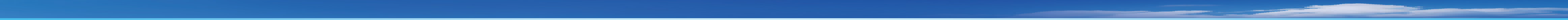 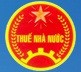 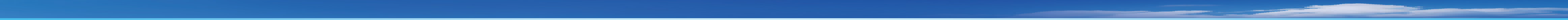 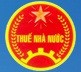 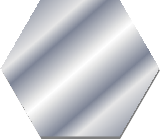 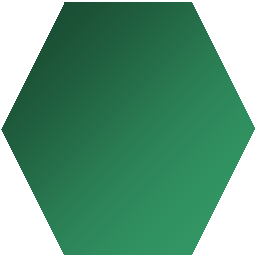 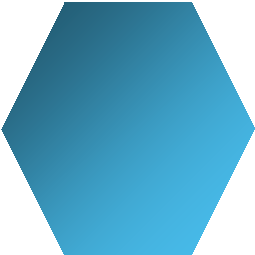 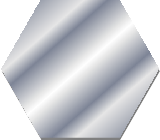 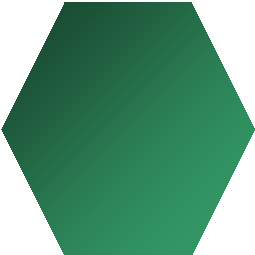 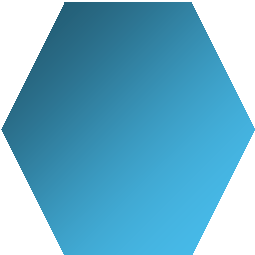 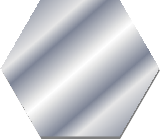 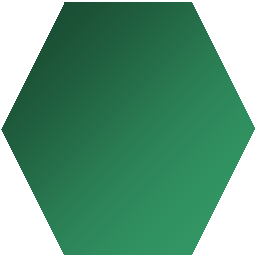 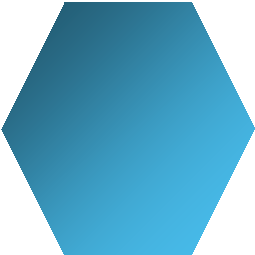 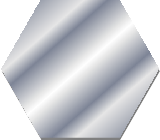 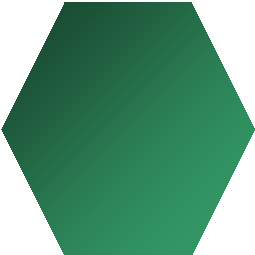 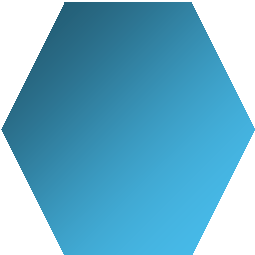 PHẦN I: LỢI ÍCH CỦA VIỆC ÁP DỤNG HĐ ĐT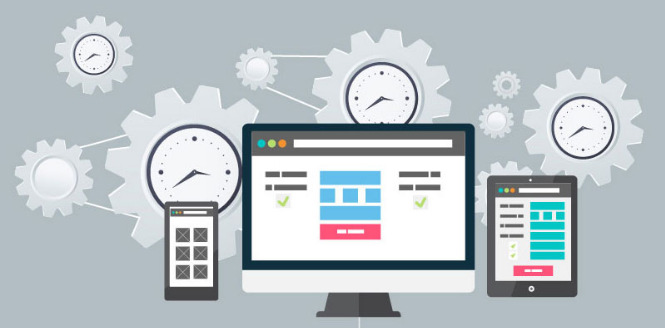 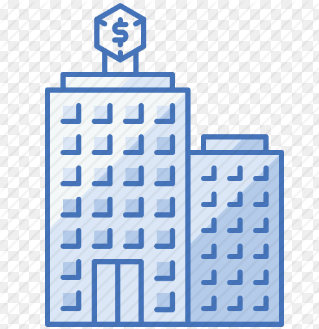 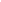 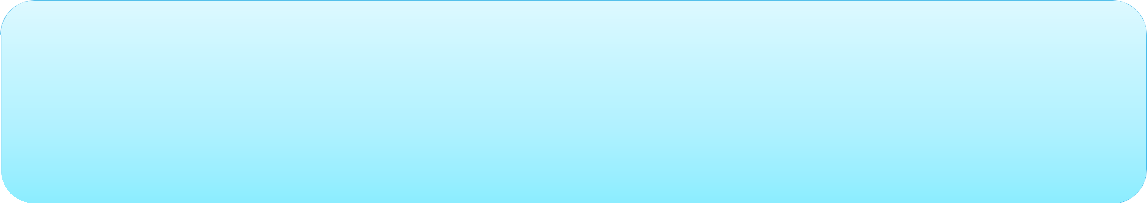 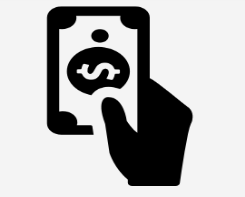 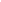 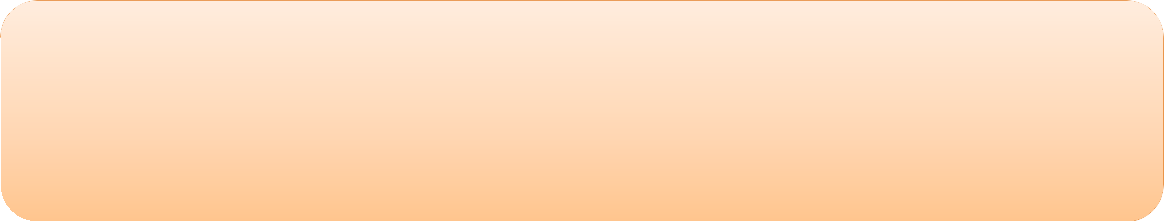 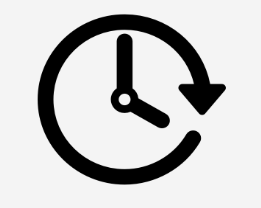 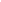 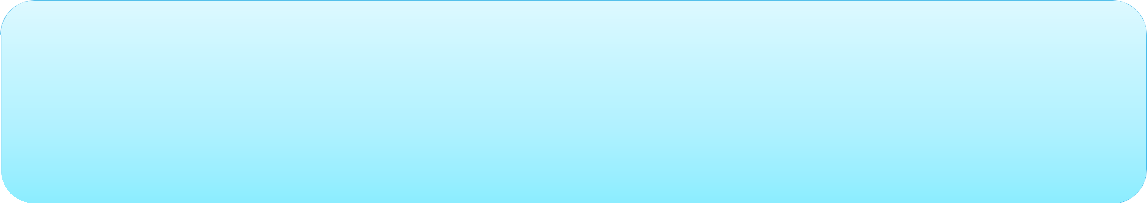 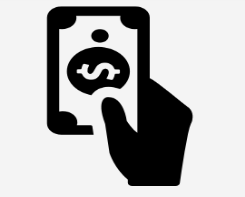 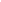 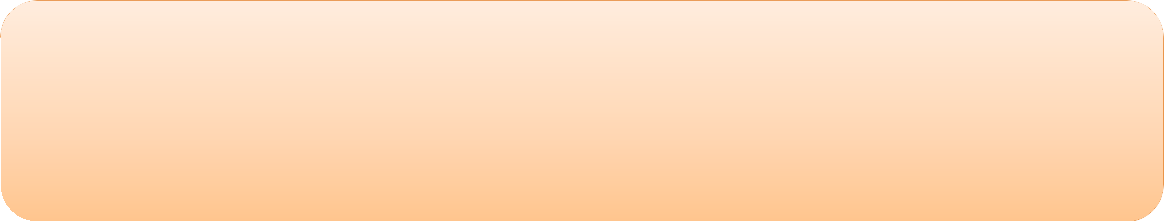 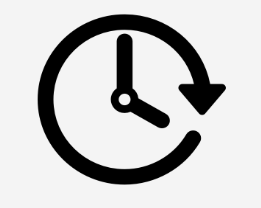 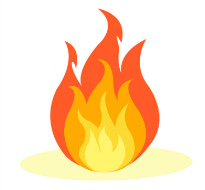 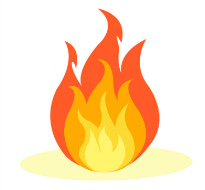 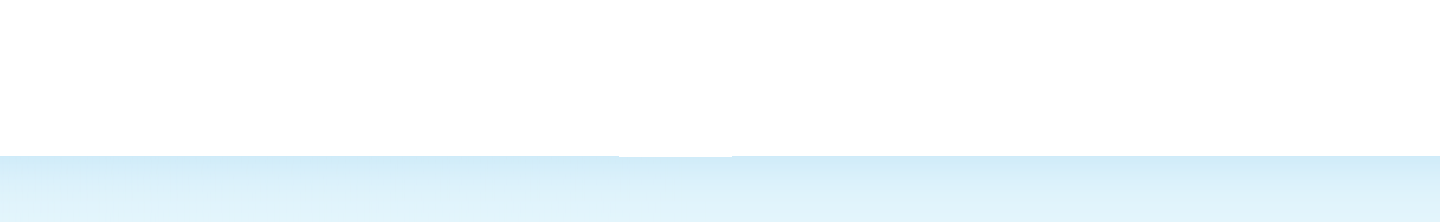 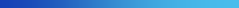 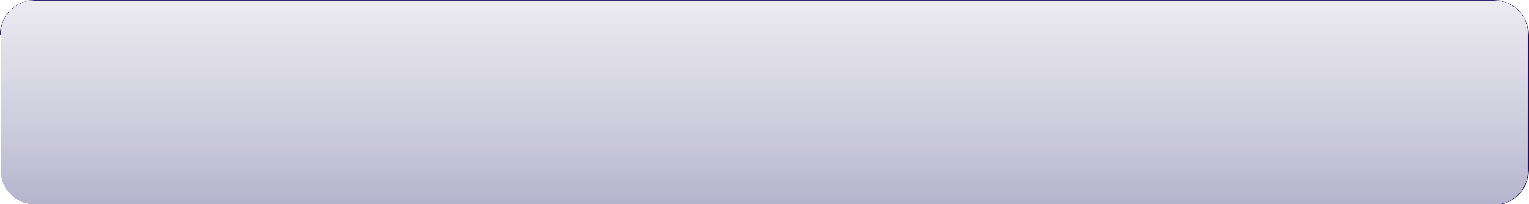 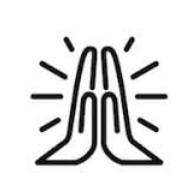 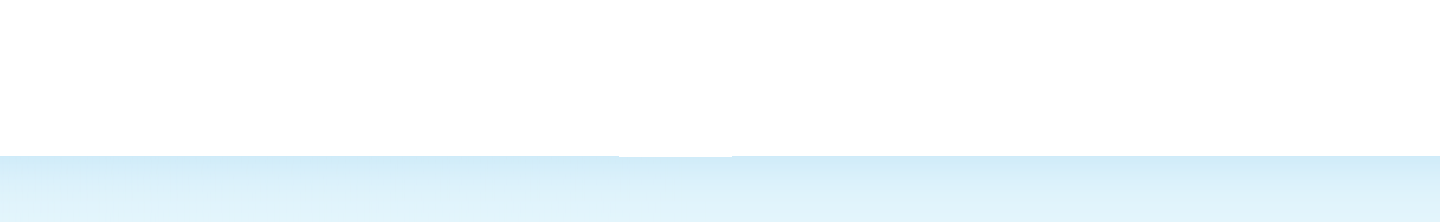 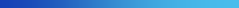 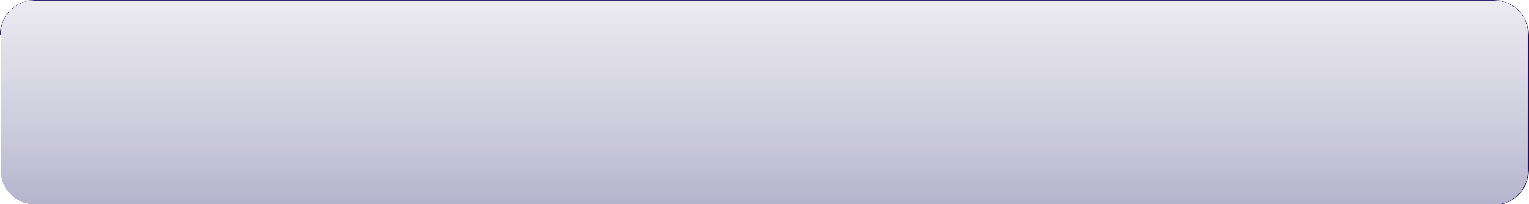 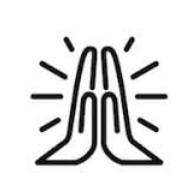 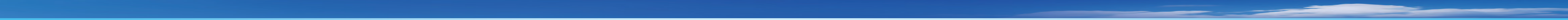 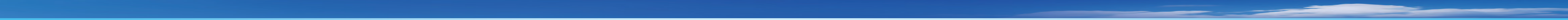 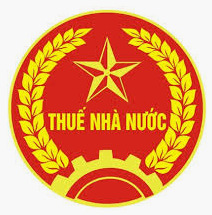 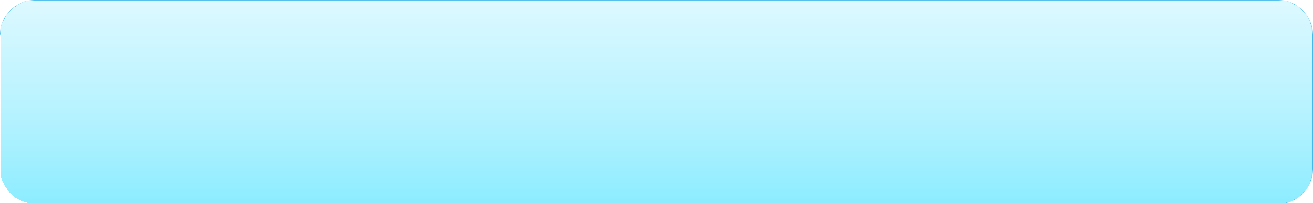 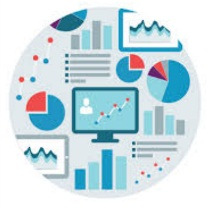 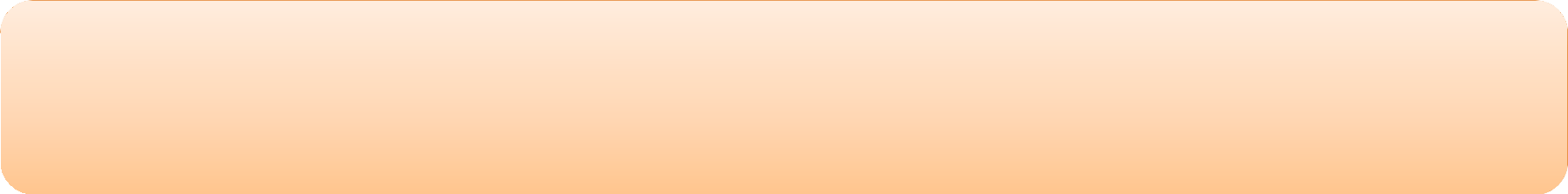 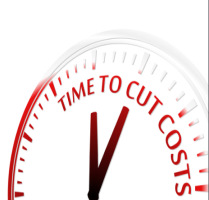 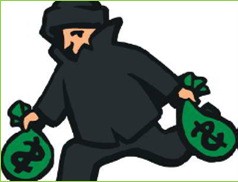 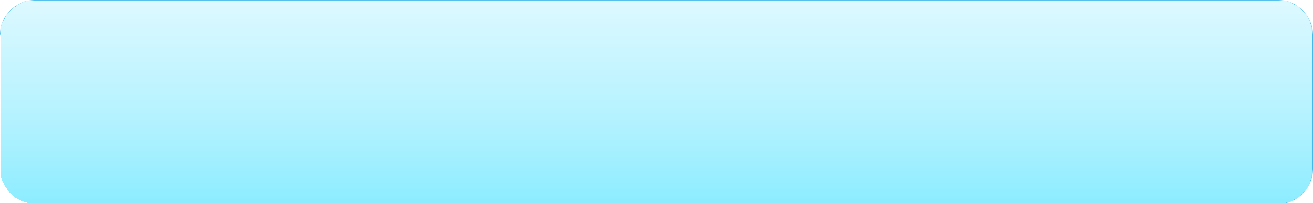 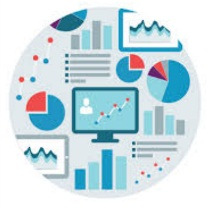 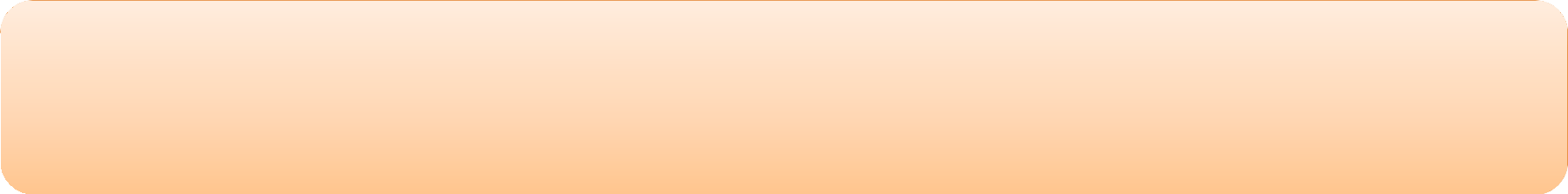 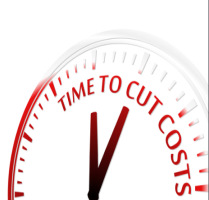 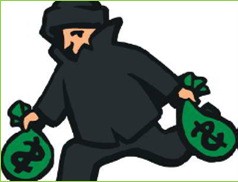 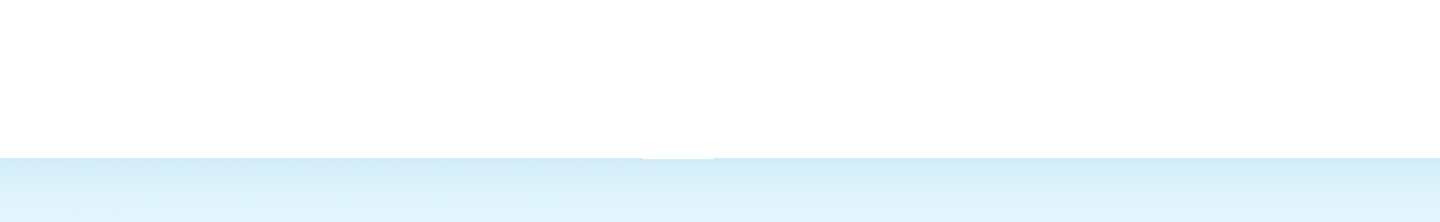 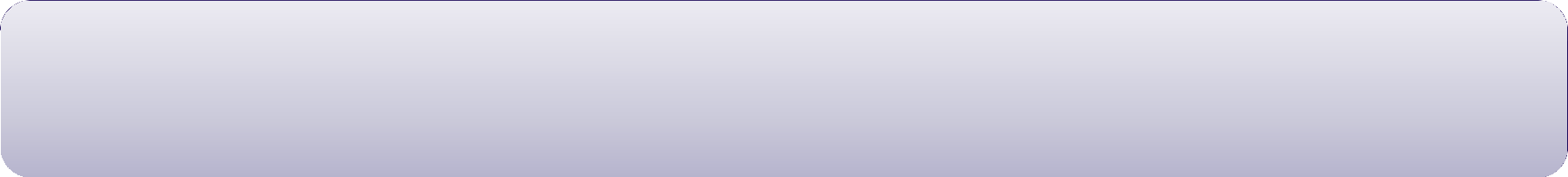 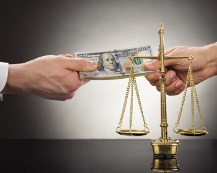 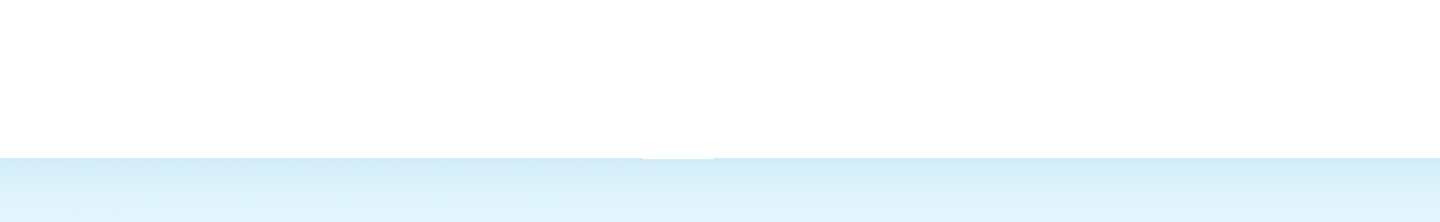 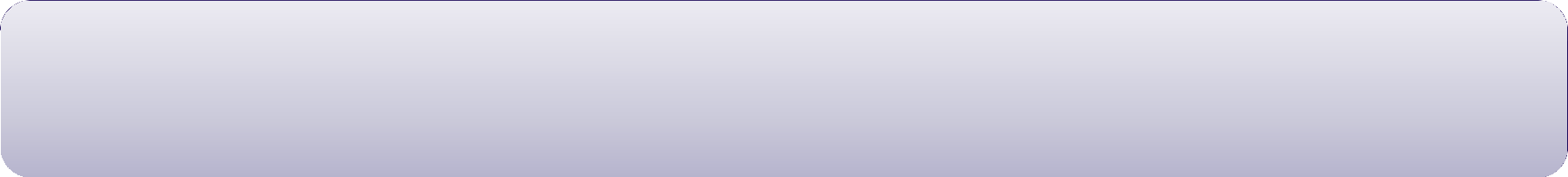 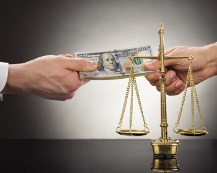 III. Đối với xã hộiGóp phần bảo vệ môi trườngKhắc phục được tình trạng gian lận, sử dụng bất hợp pháp hóa đơnĐối với xã hộiKhắc phục tình trạng làm giả hóa đơn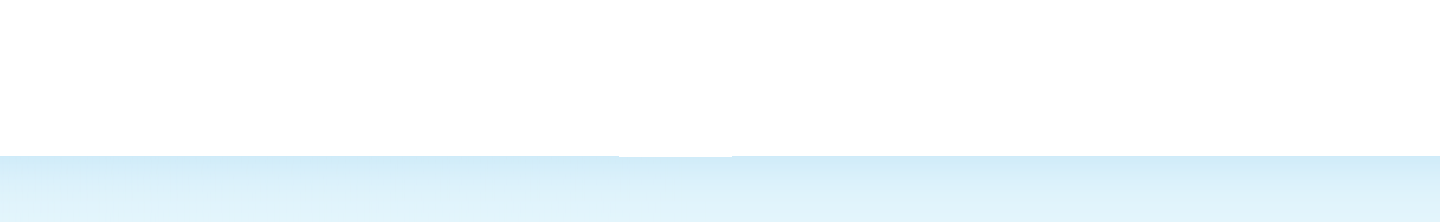 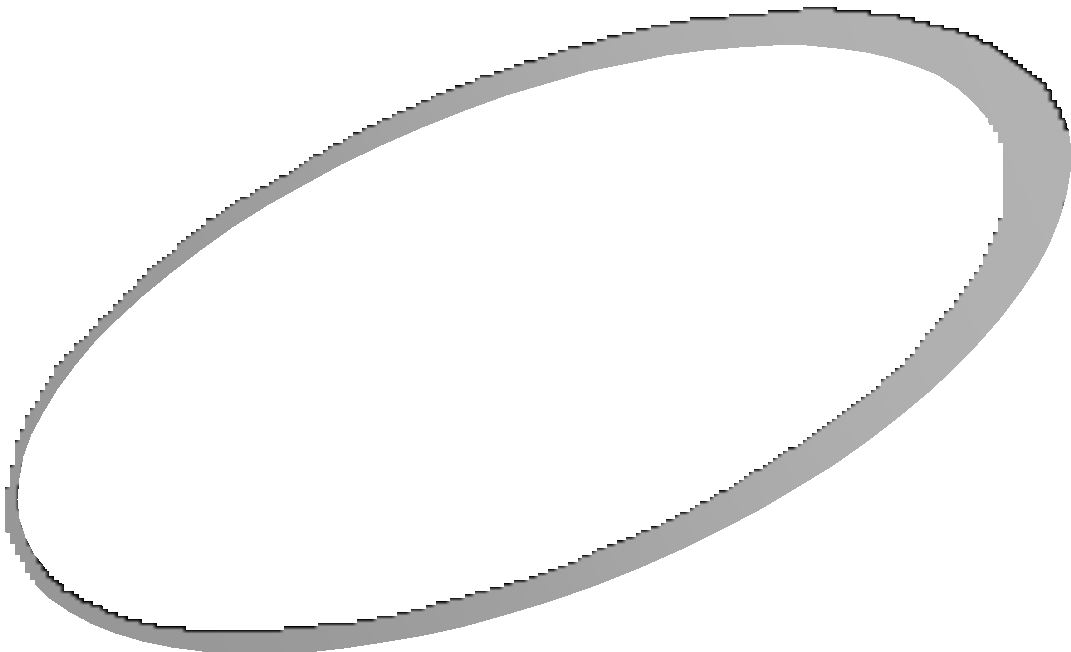 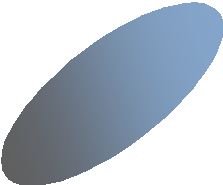 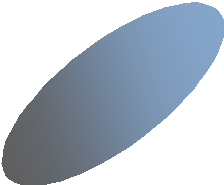 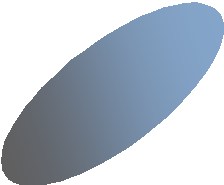 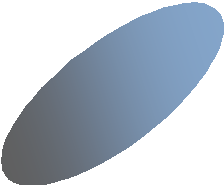 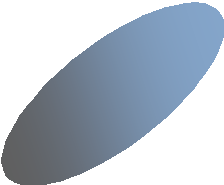 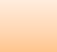 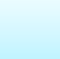 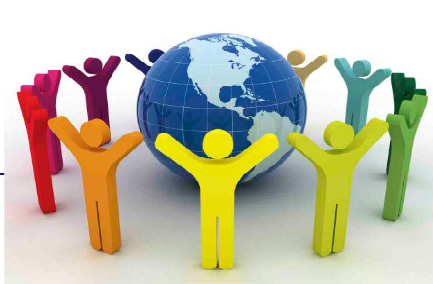 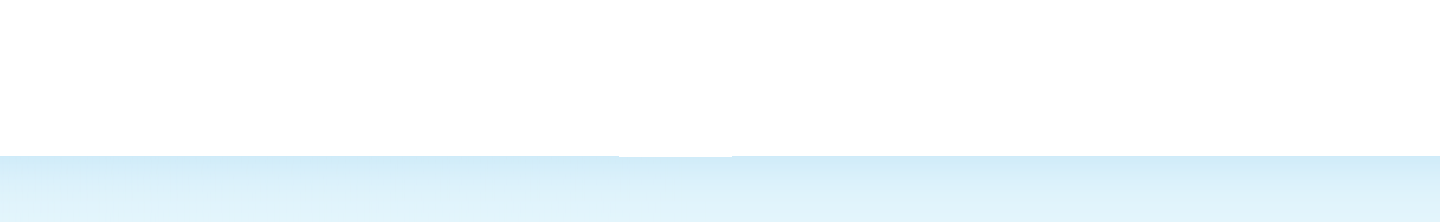 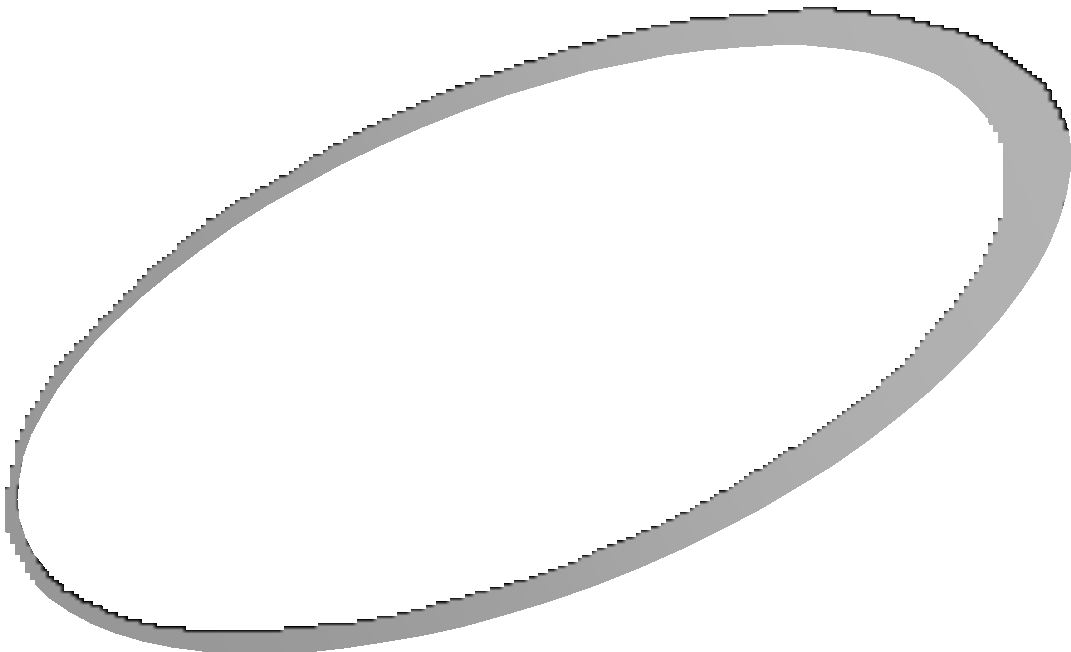 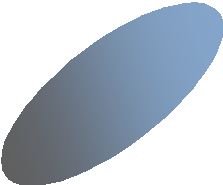 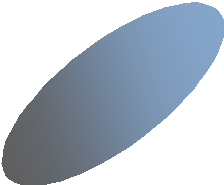 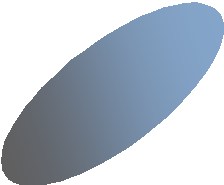 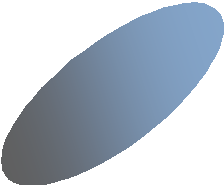 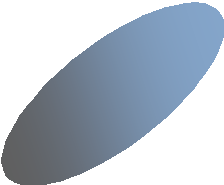 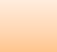 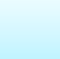 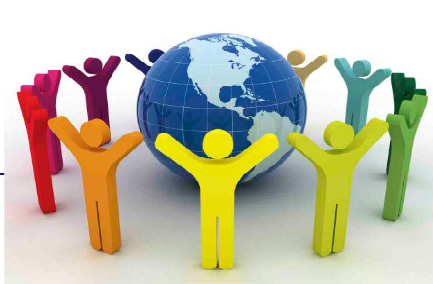 Giúp việc triển khai thương mại điện tử được hoàn thiện hơnTạo một môi trường kinh doanh lành mạnhPHẦN II:GIỚI THIỆU MỘT SỐ NỘI DUNG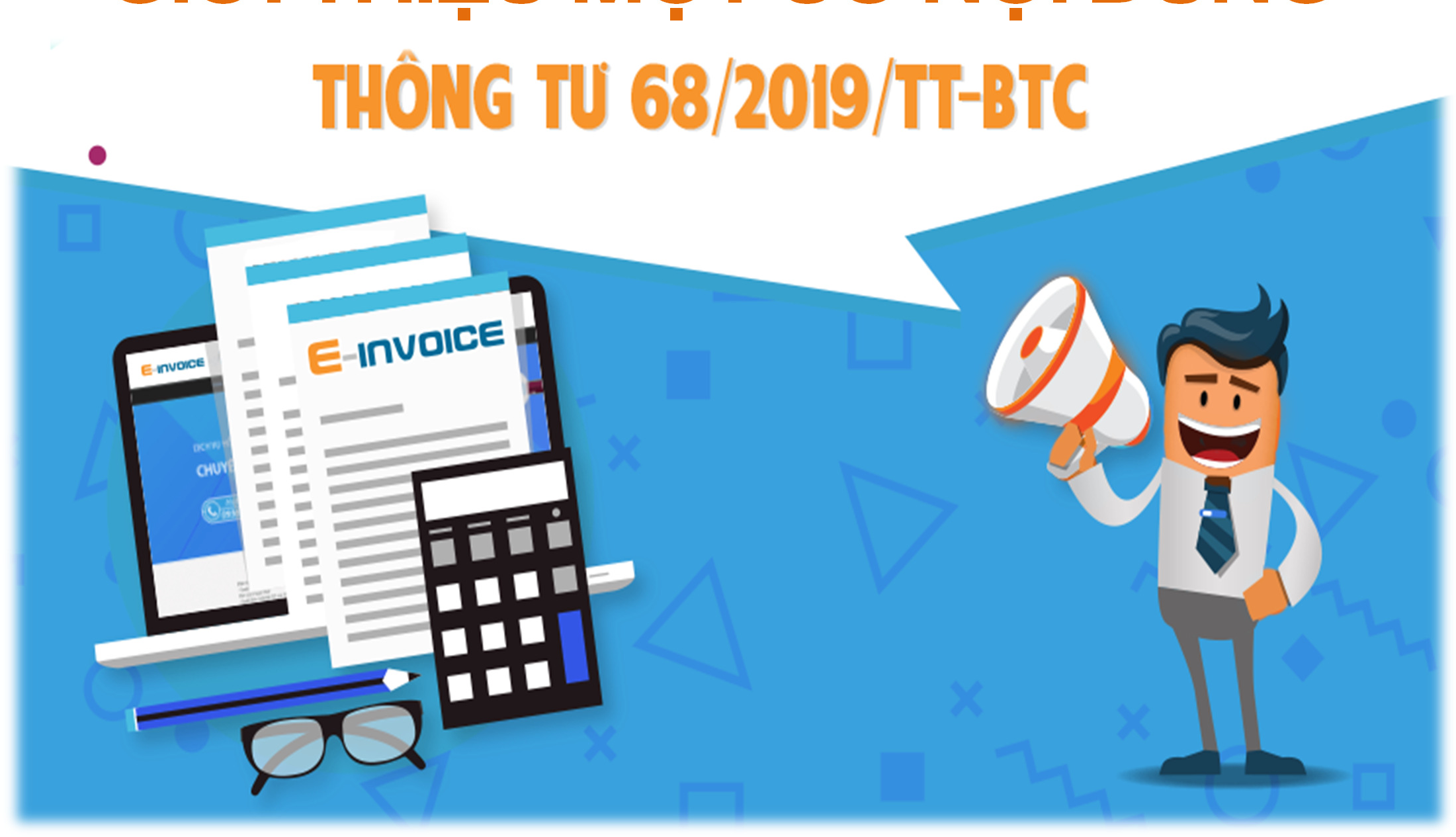 Tên hóa đơn, ký hiệu hóa đơn, ký hiệu mẫu số hóa đơn, số hóa đơn;Tên, địa chỉ, mã số thuế của người bán;Tên, địa chỉ, mã số thuế của người mua (nếu người mua có mã số thuế);Tên, đơn vị tính, số lượng, đơn giá hàng hóa, dịch vụ; thành tiền chưa có thuế giá trị gia tăng, thuế suất thuế giá trị gia tăng, tổng số tiền thuế giá trị gia tăng theo từng loại thuế suất, tổng cộng tiền thuế giá trị gia tăng, tổng tiền thanh toán đã có thuế giá trị gia tăng trong trường hợp là hóa đơn giá trị gia tăng;đ) Tổng số tiền thanh toán;Chữ ký số, chữ ký điện tử của người bán;Chữ ký số, chữ ký điện tử của người mua (nếu có);Thời điểm lập hóa đơn điện tử;Mã của cơ quan thuế đối với hóa đơn điện tử có mã của cơ quan thuế;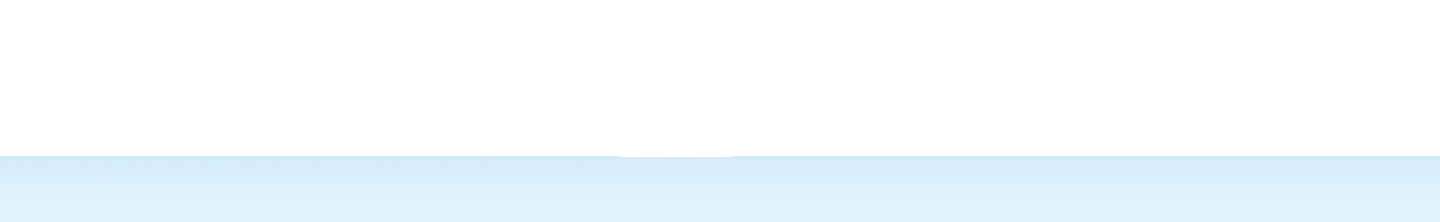 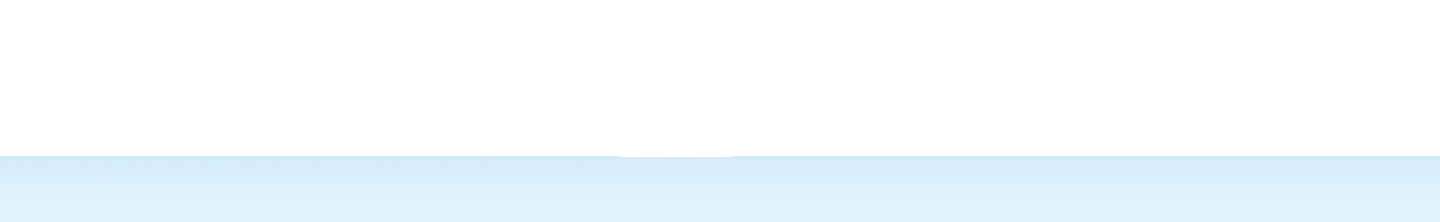 Tên hóa đơn: HÓA ĐƠN GIÁ TRỊ GIA TĂNG, HÓA ĐƠN BÁN HÀNG, PHIẾU XUẤT KHO KIÊM VẬN CHUYỂN ĐIỆN TỬ, TEM, VÉ, THẺ…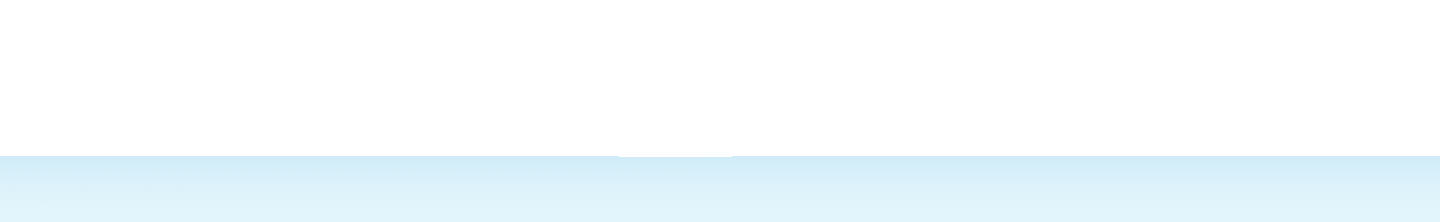 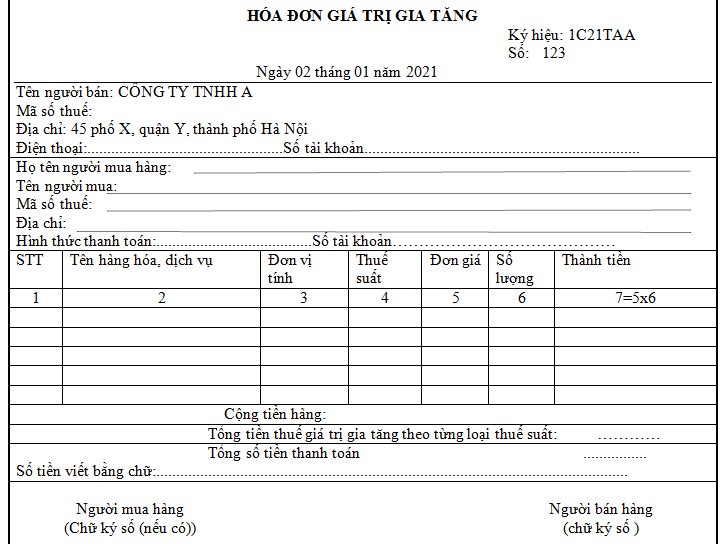 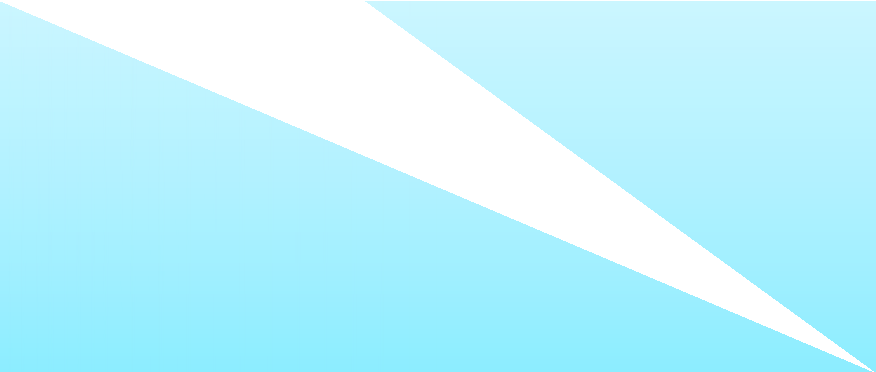 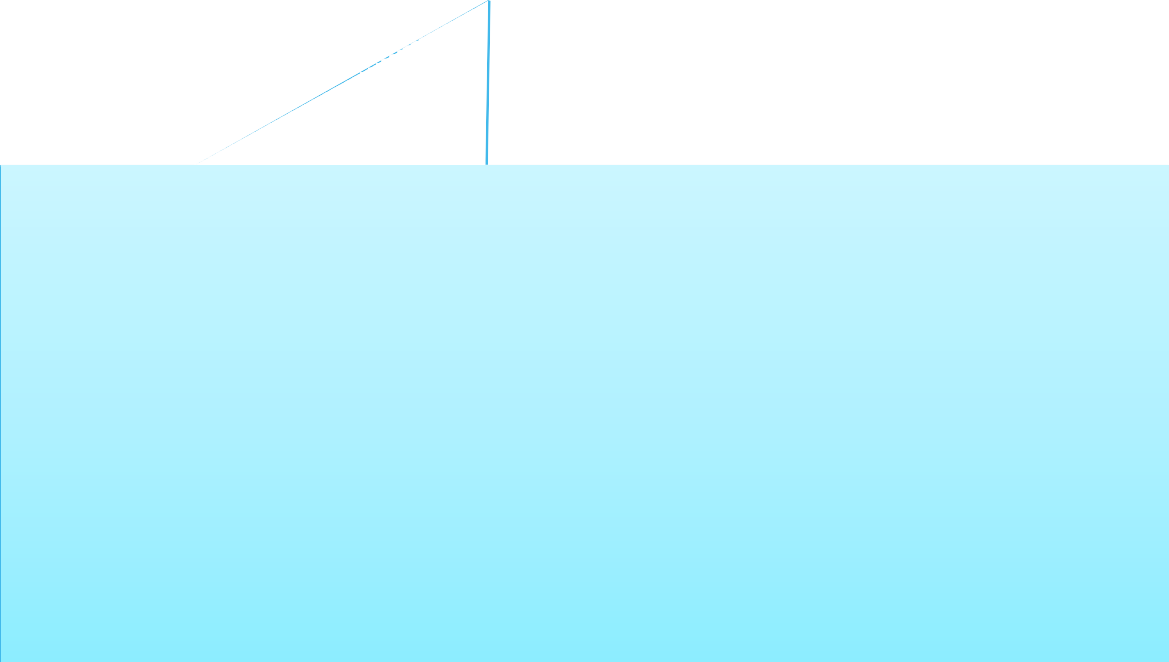 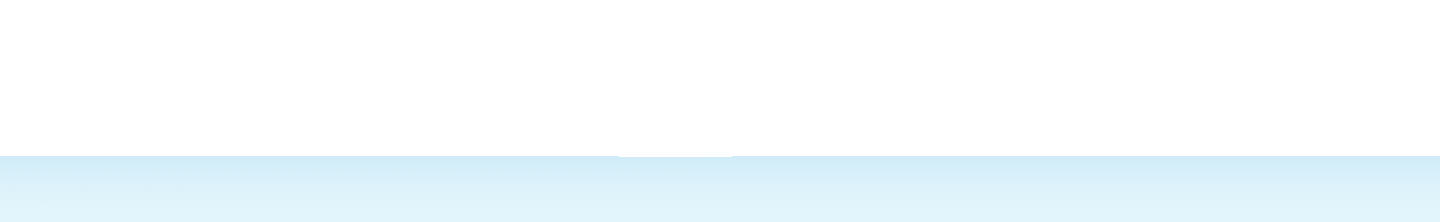 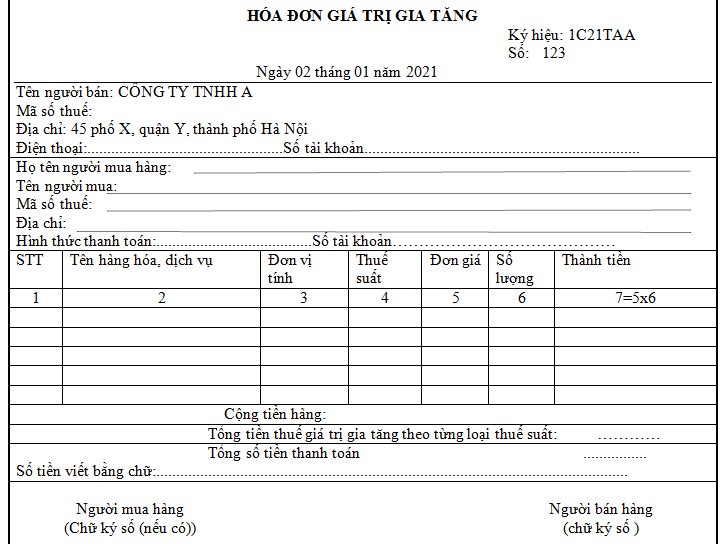 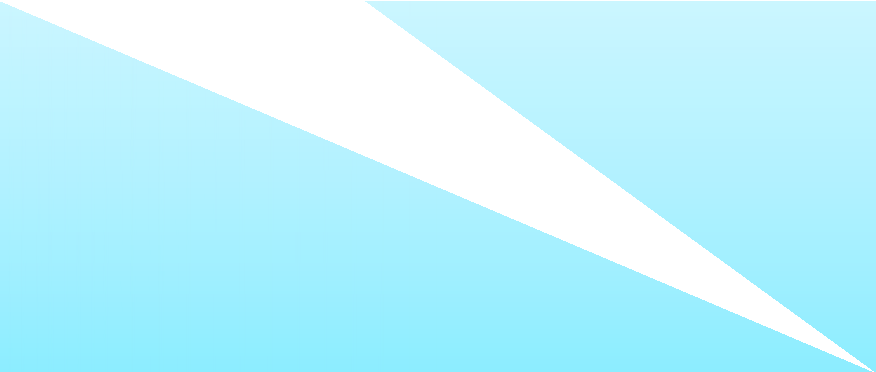 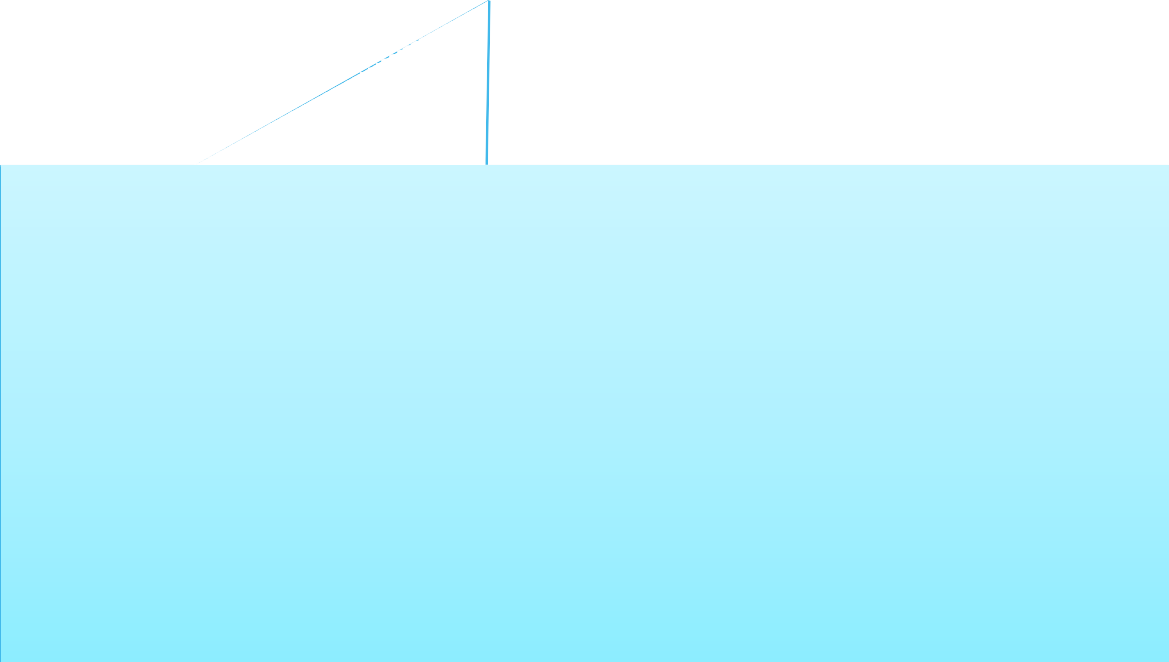 Số 1: HĐ GTGT.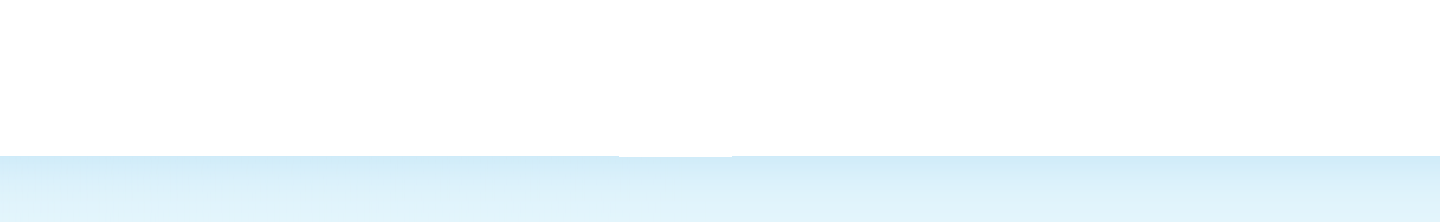 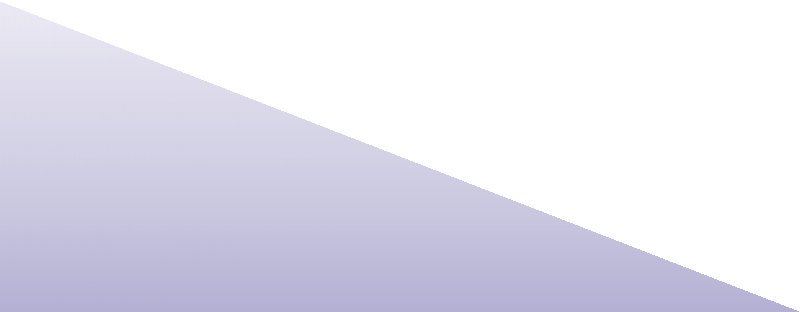 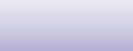 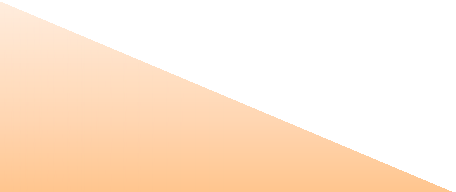 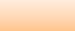 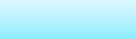 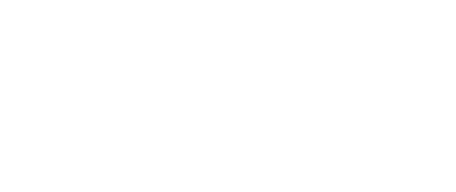 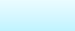 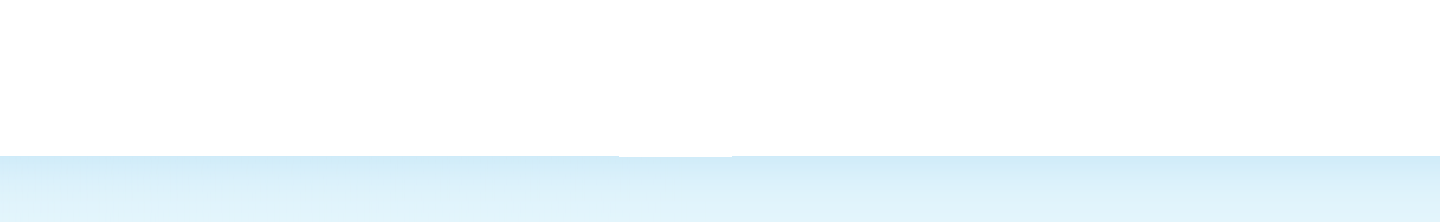 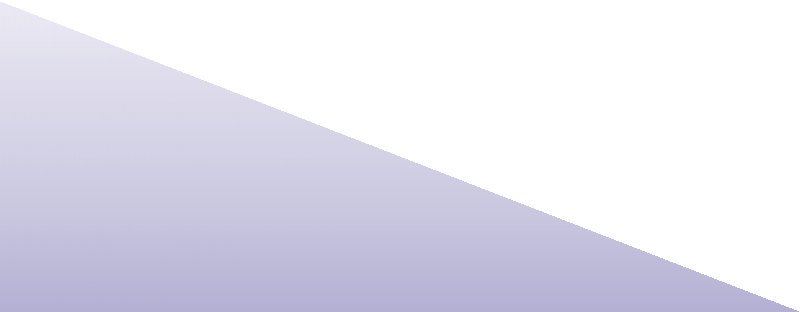 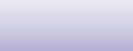 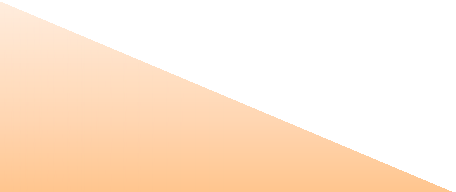 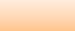 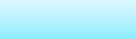 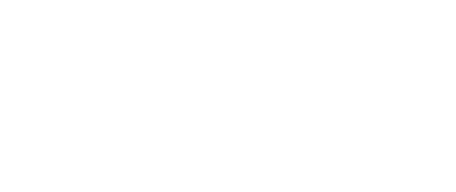 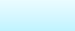 Số 2: HĐ bán hàng.Số 3: Phiếu xuất kho kiêm vận chuyển điện tử.Số 4: HĐ khác là tem điện tử, vé điện tử, thẻ điện tử, phiếu thu điện tử…C: HĐĐT có mã của CQT K: HĐĐT không có mã của CQT.Năm lập HĐĐT xác định theo 2 chữ số cuối của năm dương lịch+ Chữ T: HĐĐT do các DN, tổ chức, hộ, cá nhân kinh doanh đăng ký sử dụng với CQT.+ Chữ D: HĐĐT đặc thù+ Chữ L: HĐĐT của CQT cấp theo từng lần phát sinh.+ Chữ M: HĐĐT được khởi tạo từ máy tính tiền.Tự xác định căn cứ theo nhu cầu quản lý, trường hợp không có nhu cầu quản lý thì để là YYTối đa 8 chữ số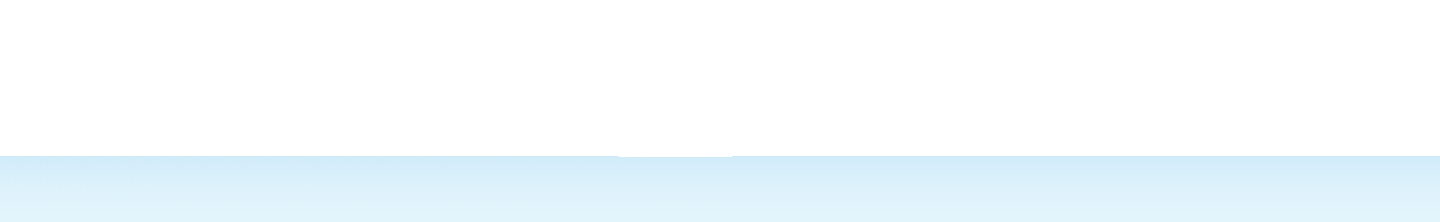 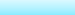 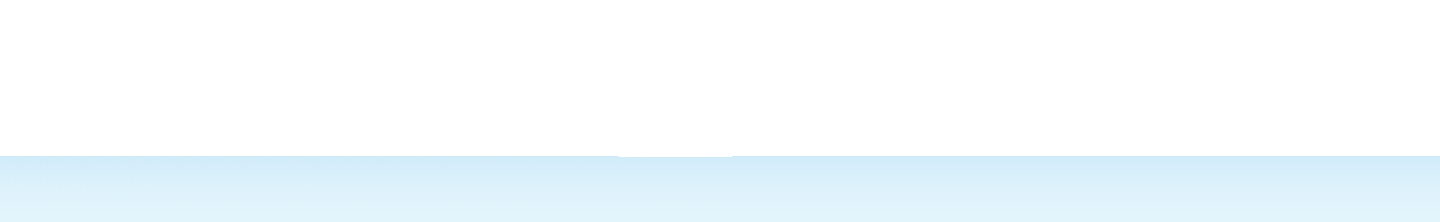 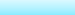 NM không có MST: không phải thể hiện MST người mua.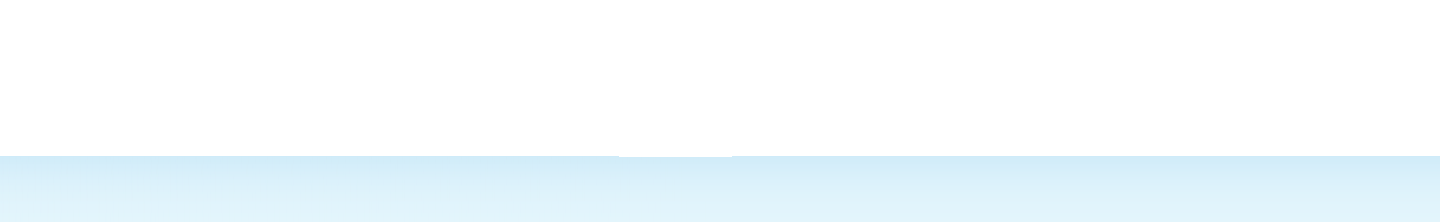 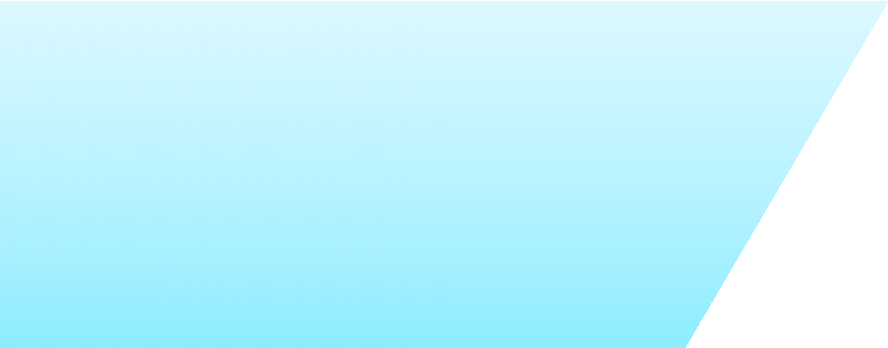 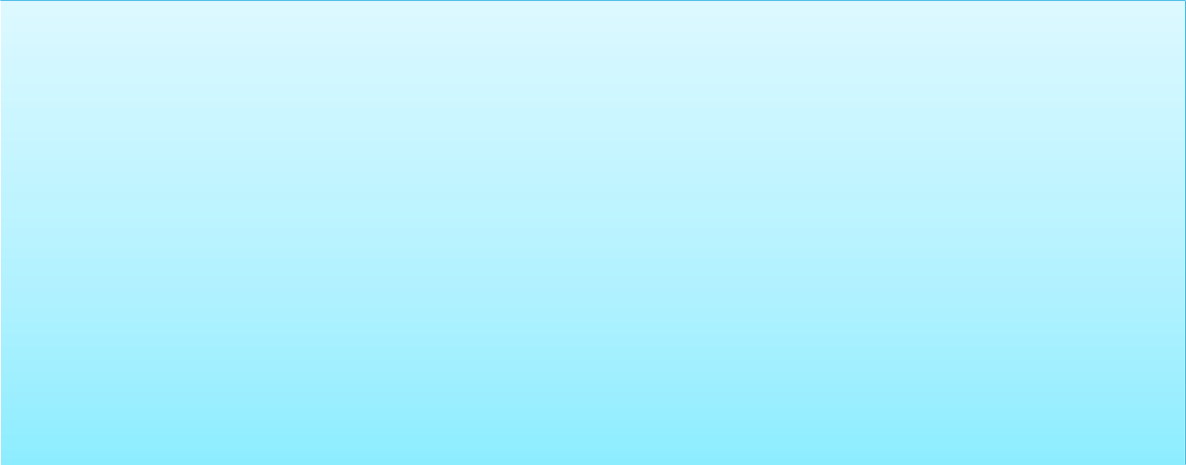 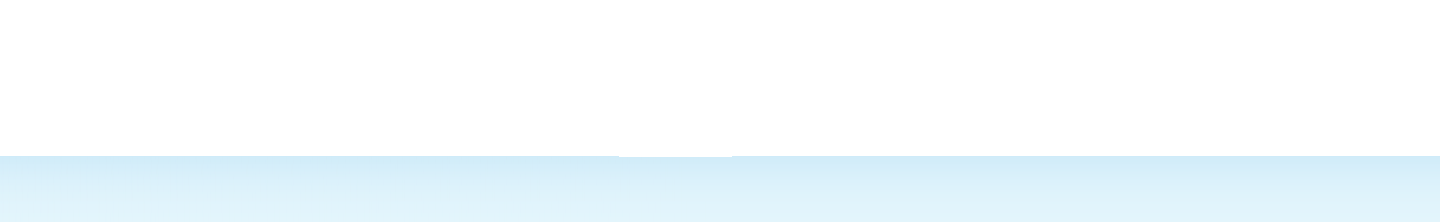 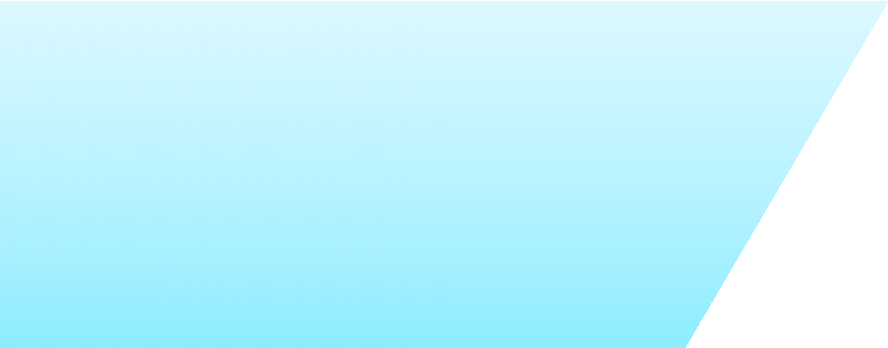 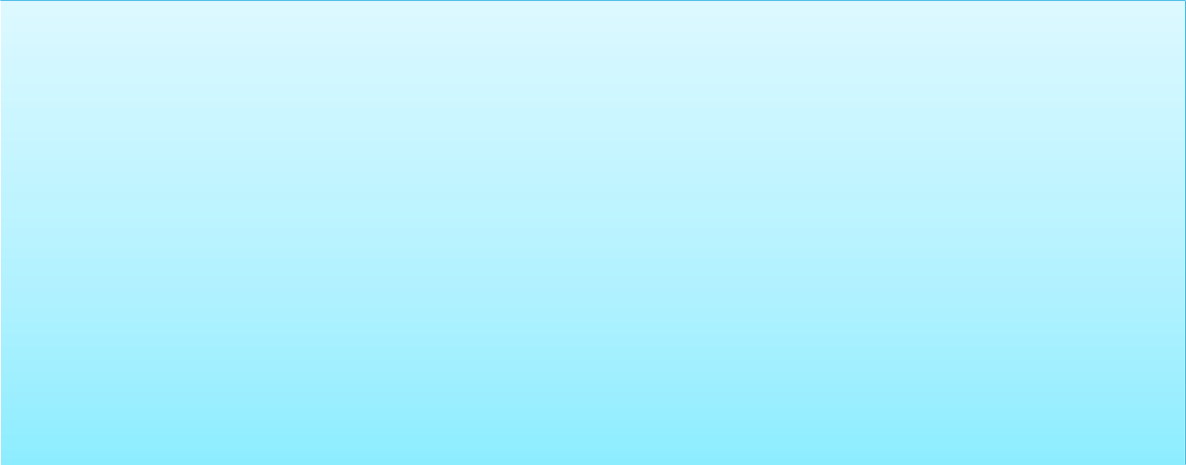 Bán HH, DV đặc thù bán cho người tiêu dùng là cá nhân theo quy định tại Khoản 3 Điều 3 TT68: không phải thể hiện tên, địa chỉ người mua.Khách hàng nước ngoài đến Việt Nam: địa chỉ có thể được thay bằng thông tin về số hộ chiếu hoặc giấy tờ xuất nhập cảnh và quốc tịch.HĐĐT không nhất thiết phải có chữ ký của người mua.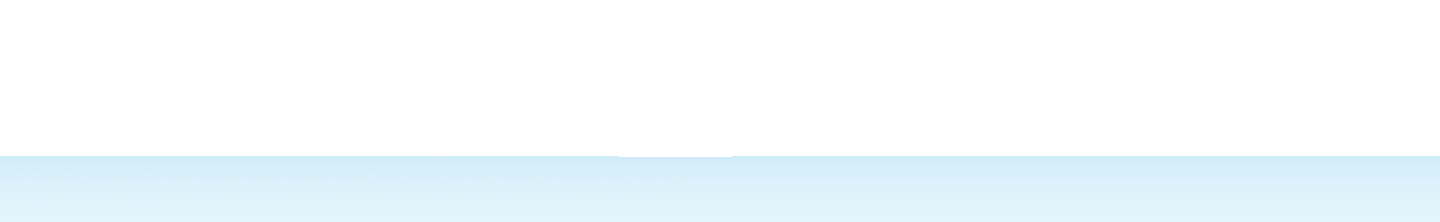 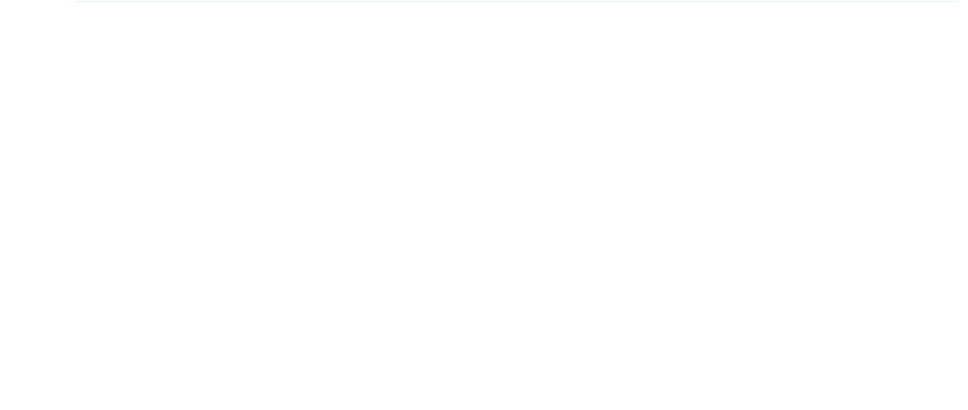 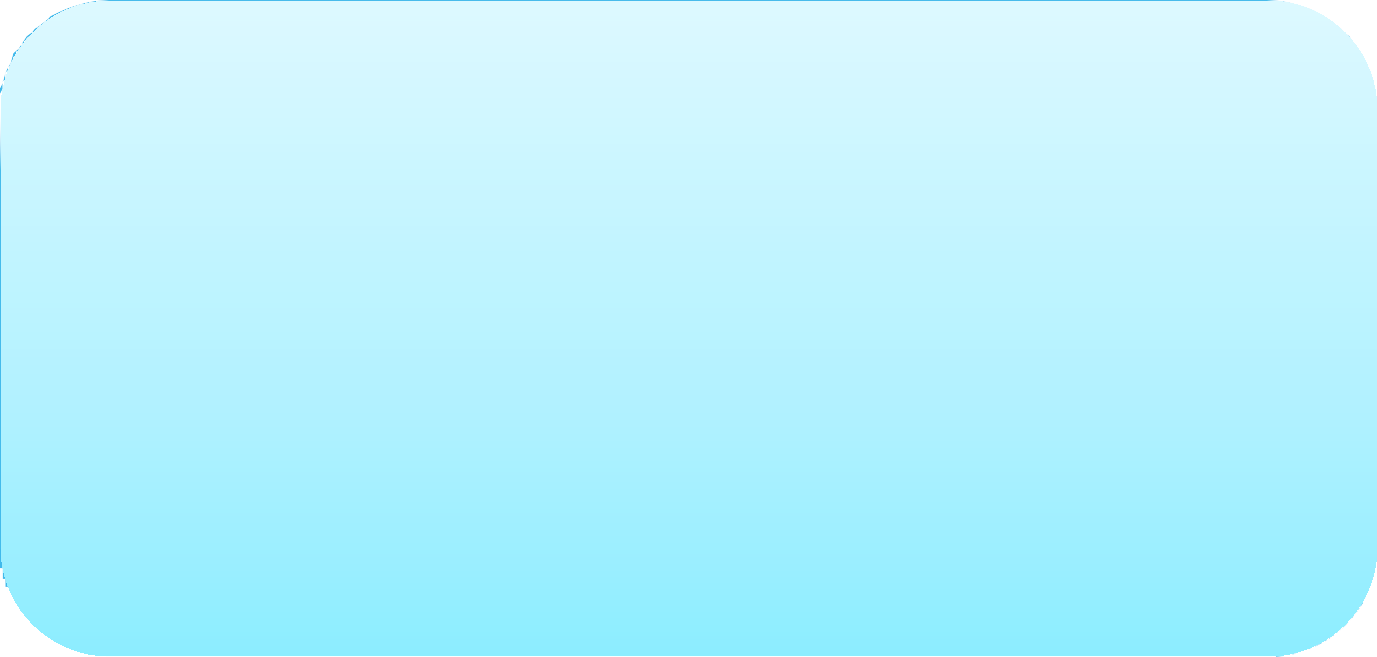 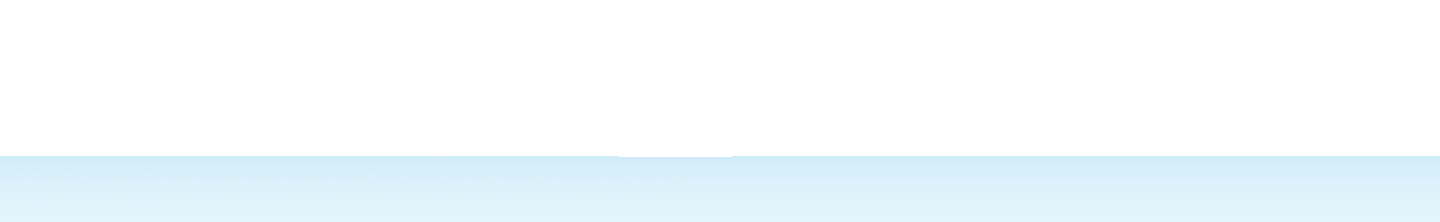 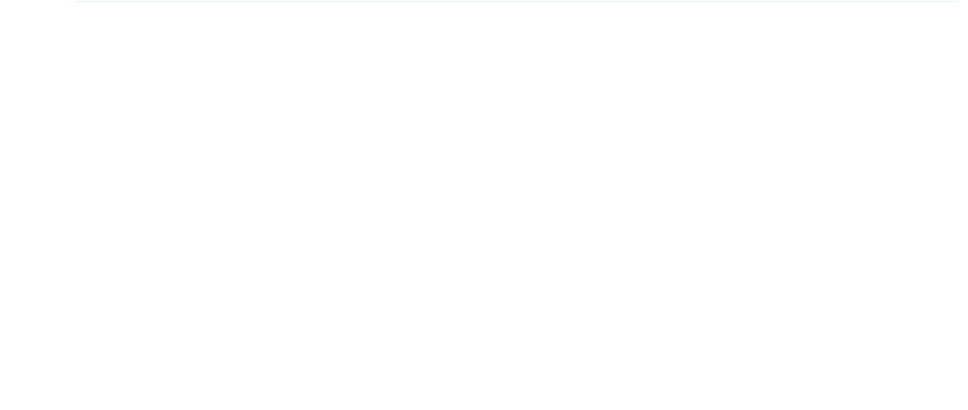 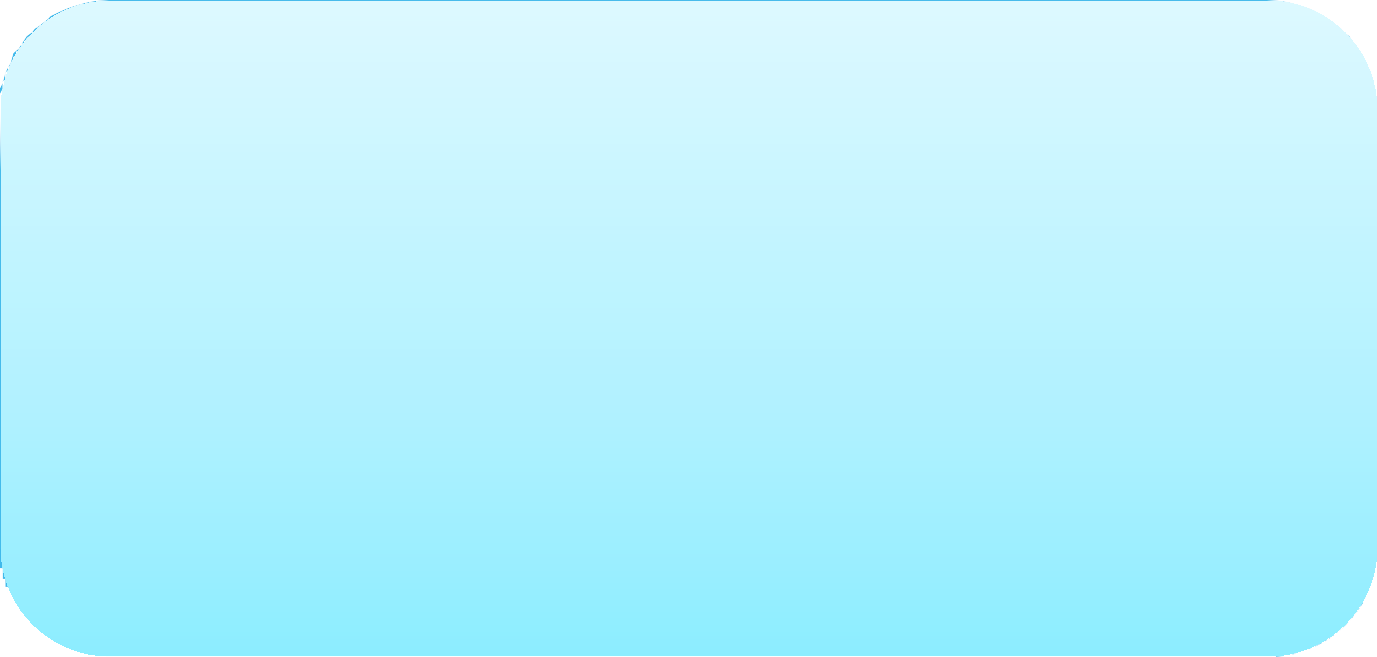 Trường hợp người mua là CSKD và người mua, ngườibán có thỏa thuận về việc người mua đáp ứng các điều kiện kỹ thuật để ký số, ký điện tử trên HĐĐT do người bán lập thì người mua ký số, ký điện tử trên HĐ.Thời điểm lập HĐĐT: xác định theo thời điểm người bán ký số, ký điện tử trên HĐ được hiển thị theo định dạng ngày, tháng, năm và phù hợp với hướng dẫn tại Điều 4 Thông tư 68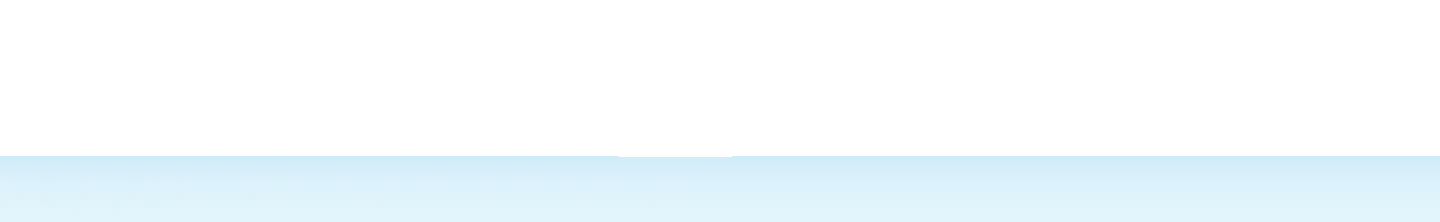 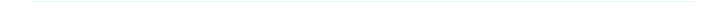 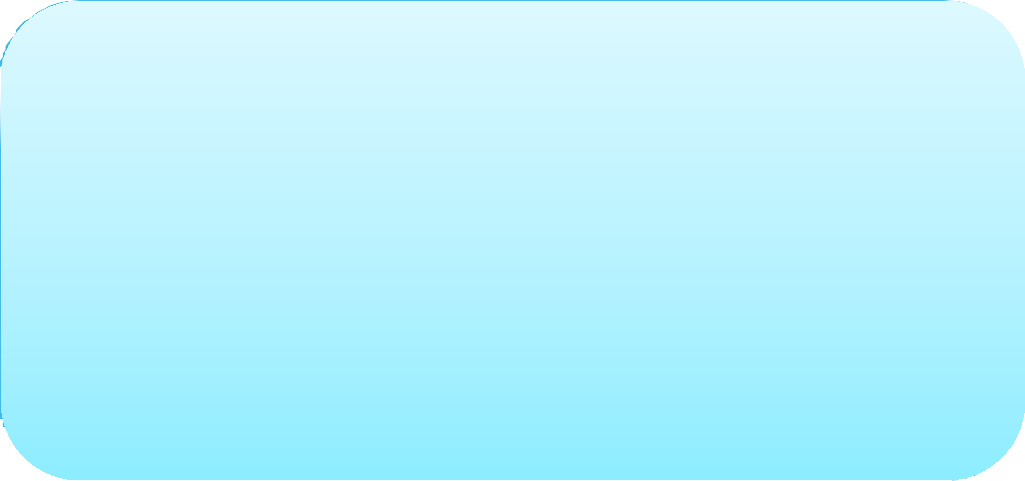 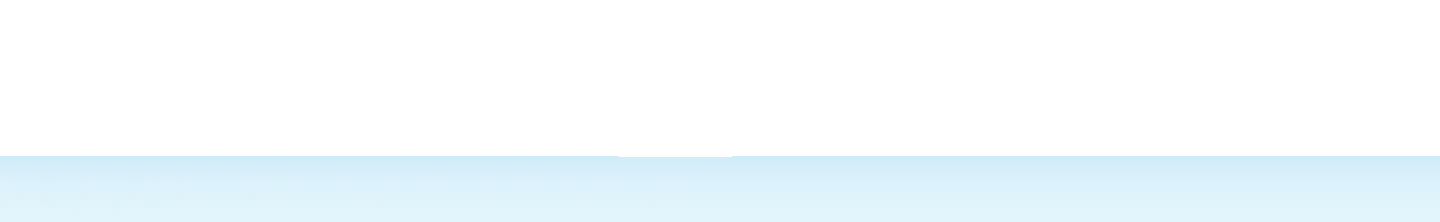 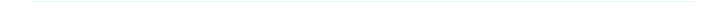 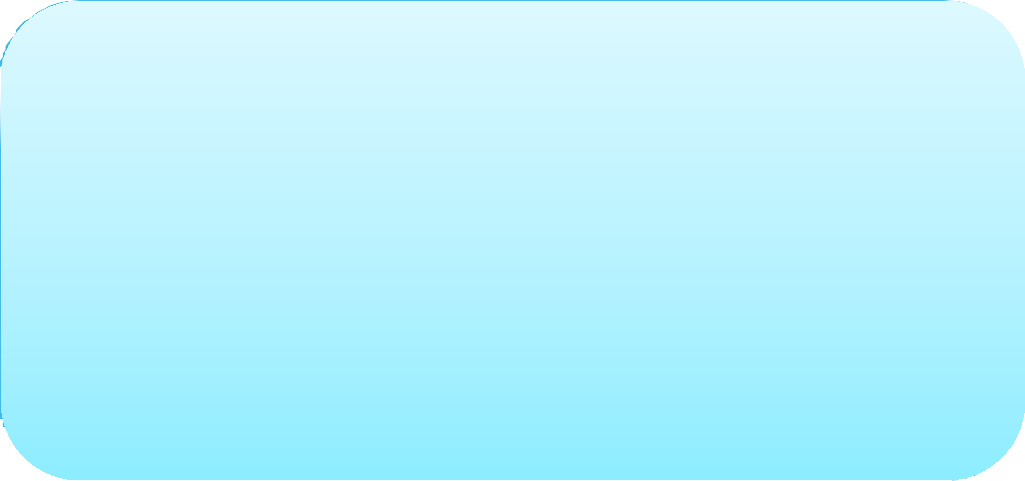 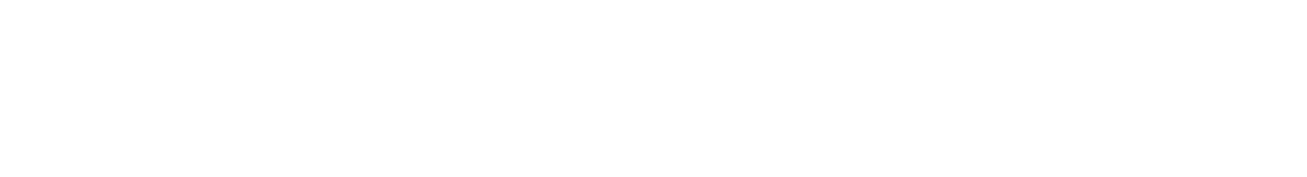 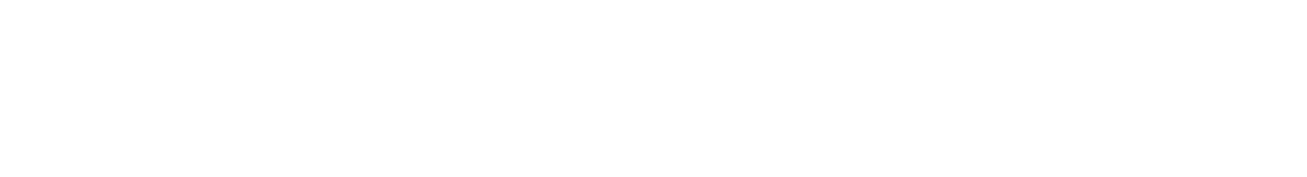 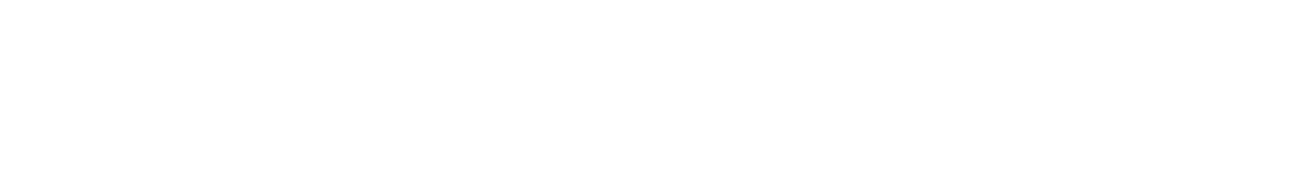 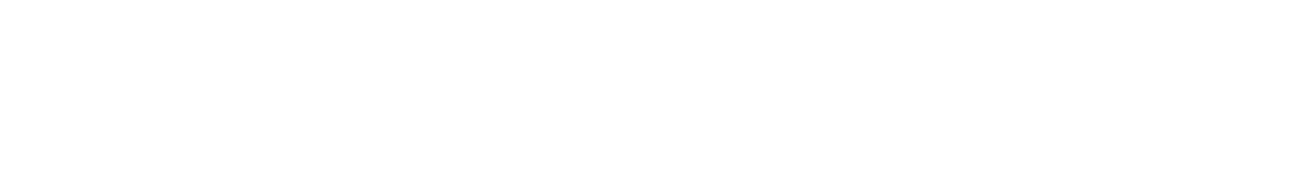 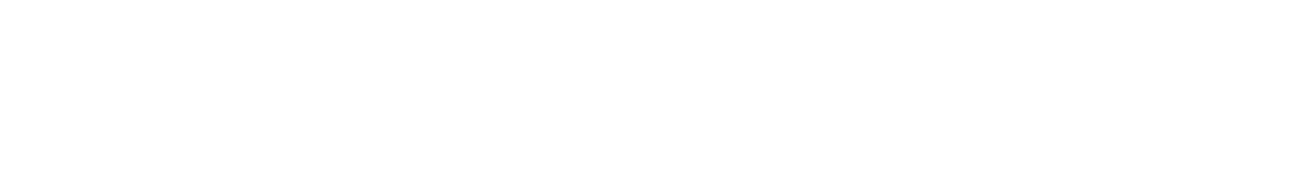 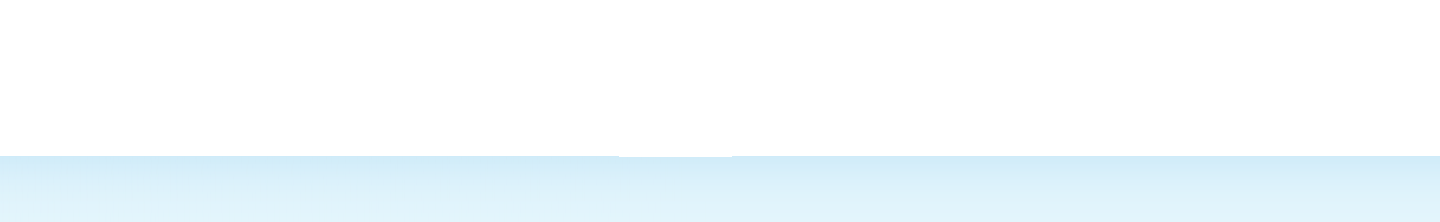 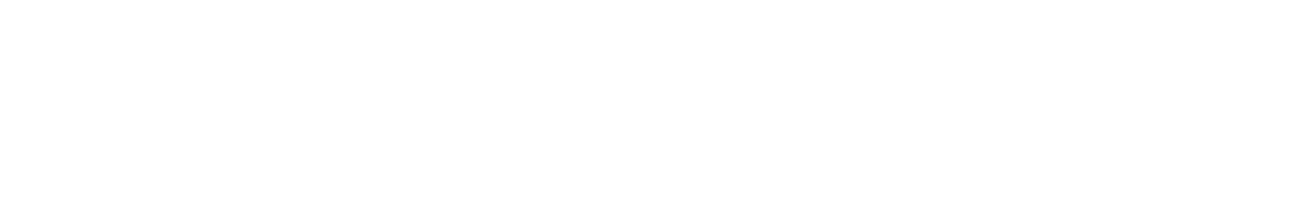 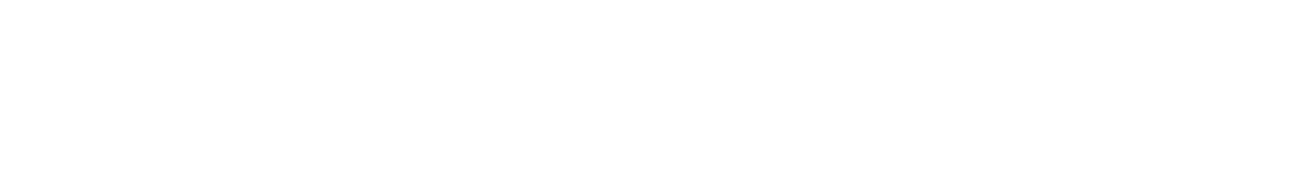 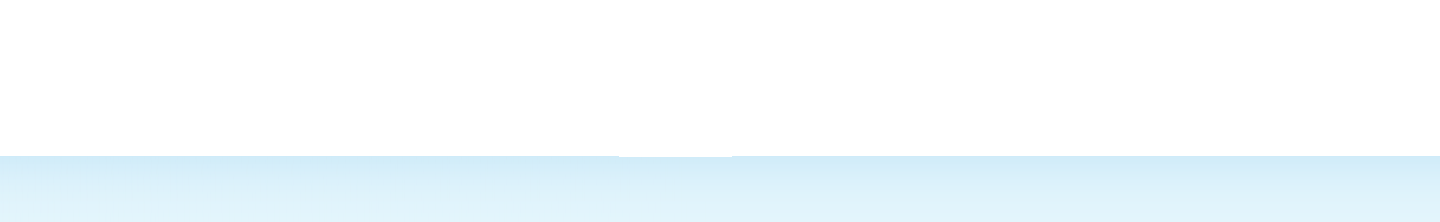 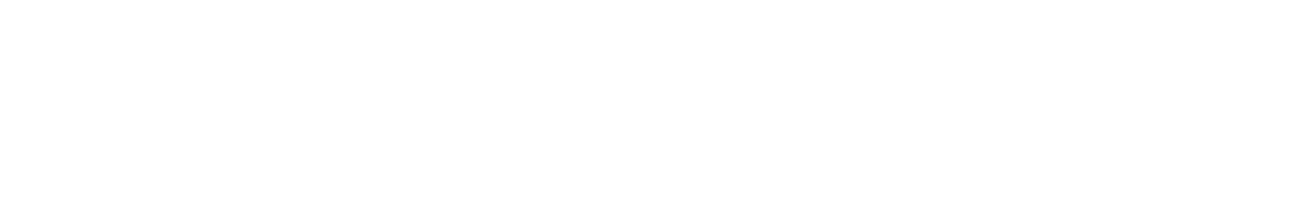 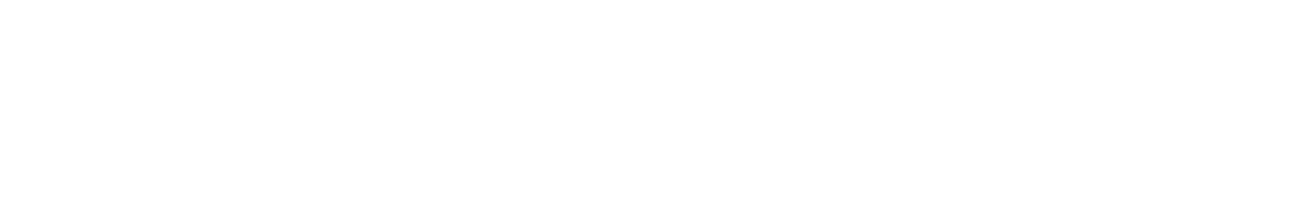 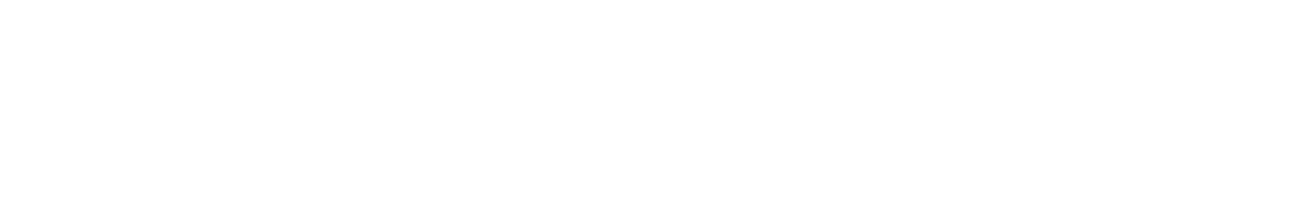 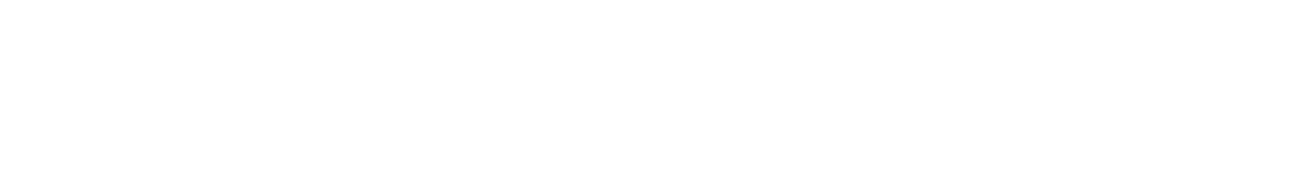 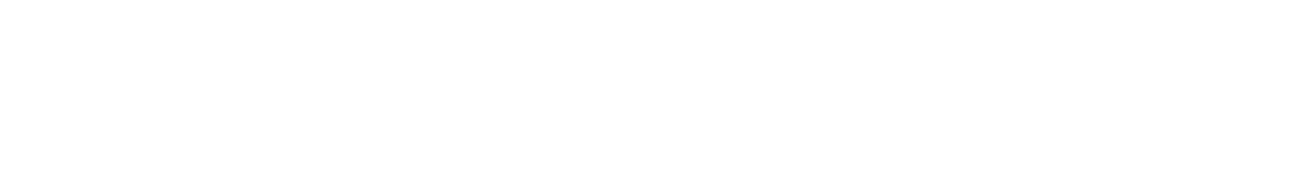 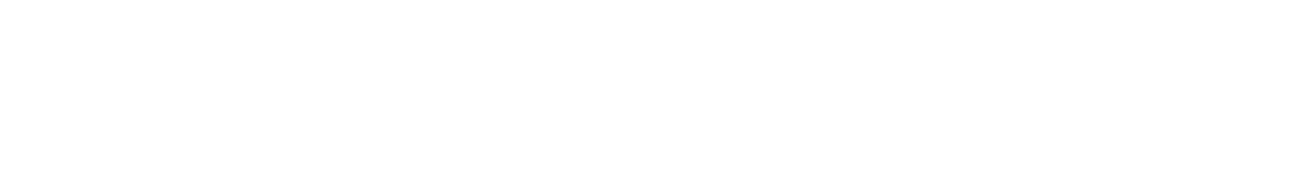 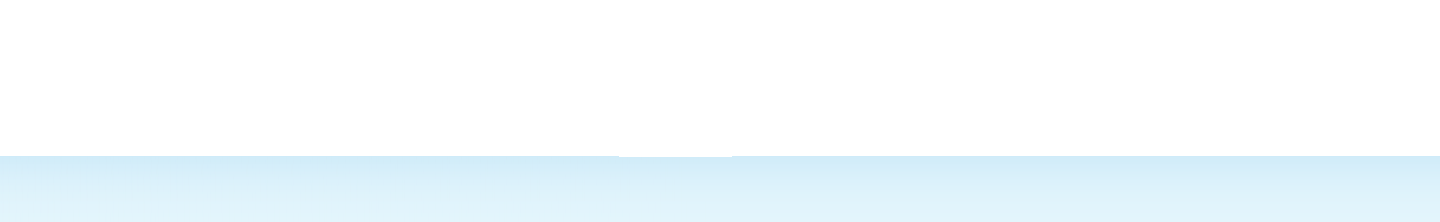 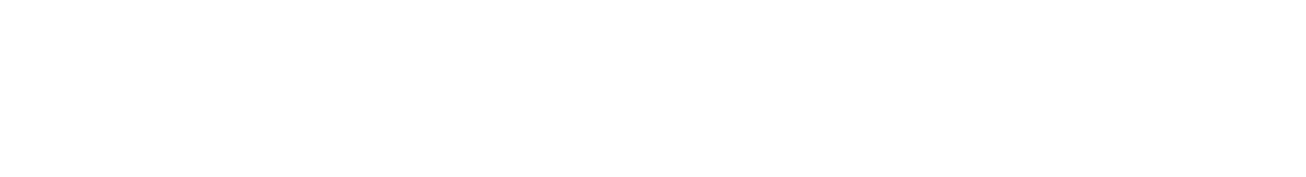 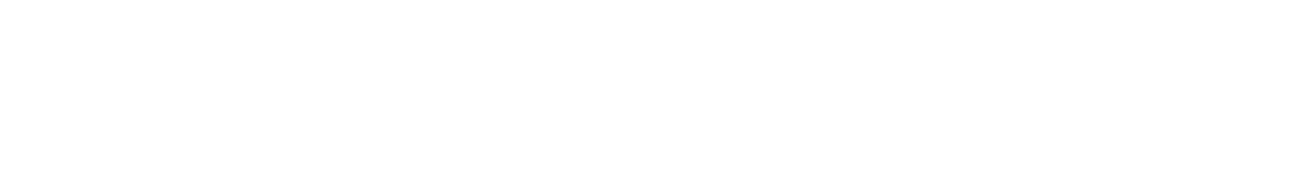 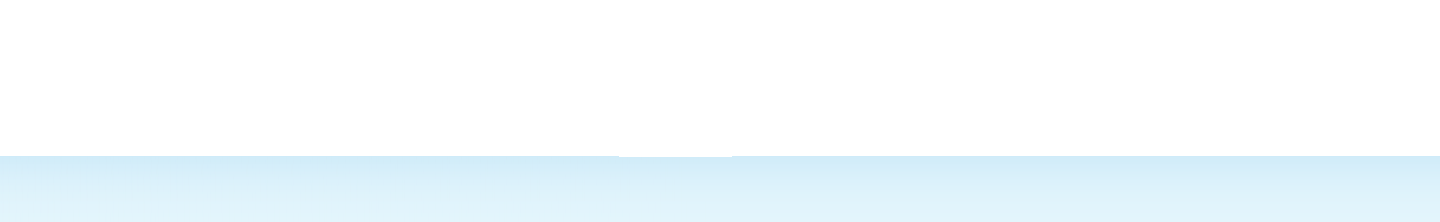 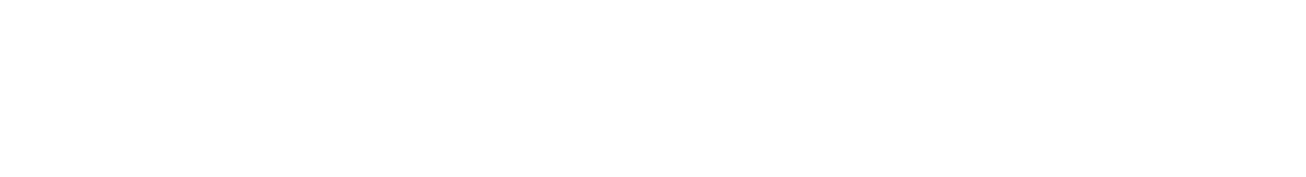 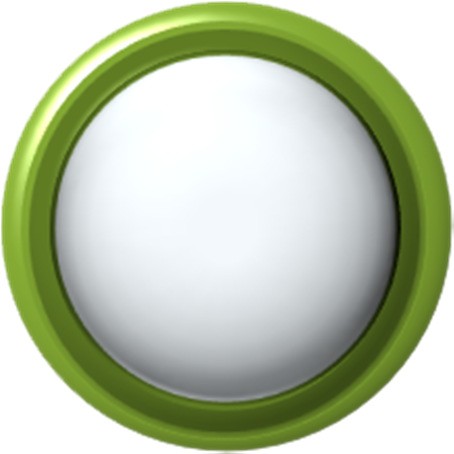 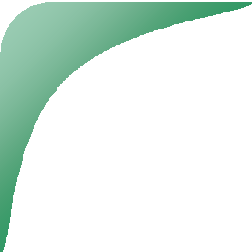 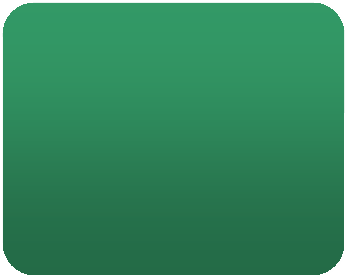 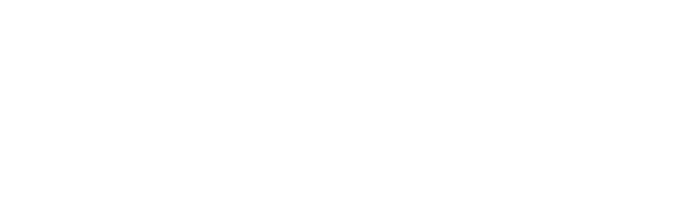 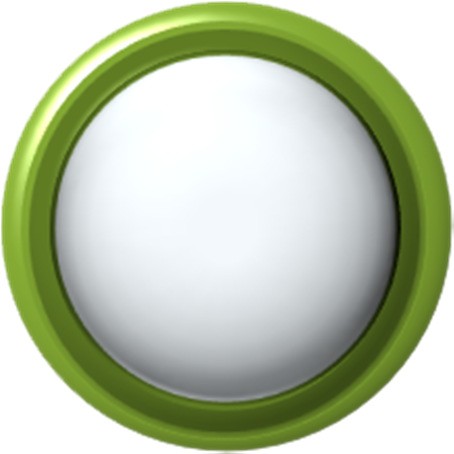 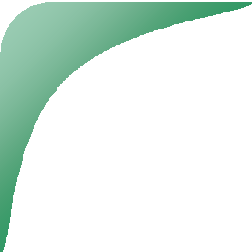 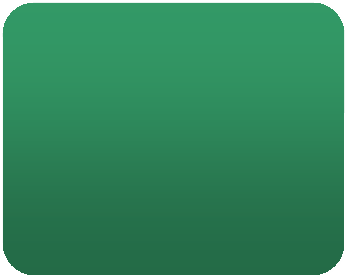 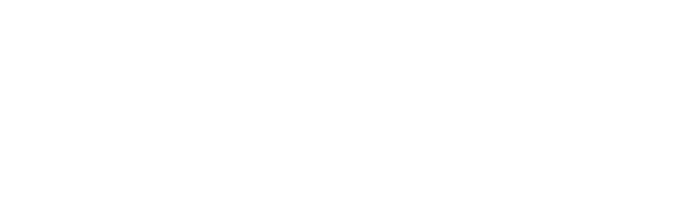 Trường hợp người bán chuyển dữ liệu trưc tiếp đến CQT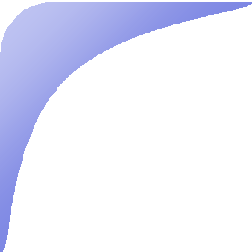 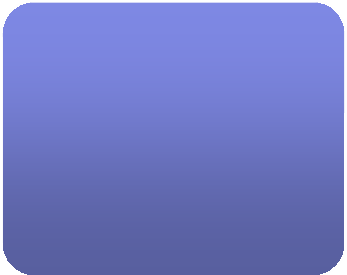 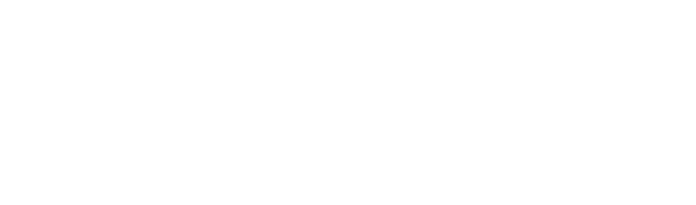 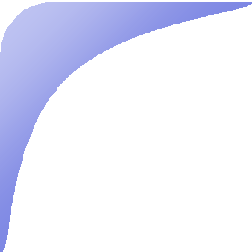 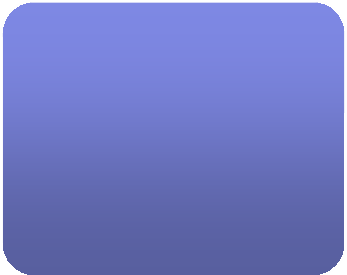 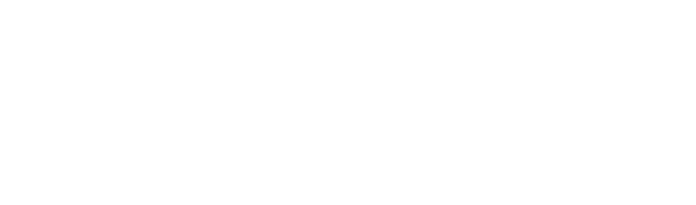 Kết nối với TCT thông qua kênh thuê riêng hoặc kênh MPLS VPN Layer 3Sử dụng dịch vụ Web (Web Service) hoặc Message Queue (MQ) có mã hóa.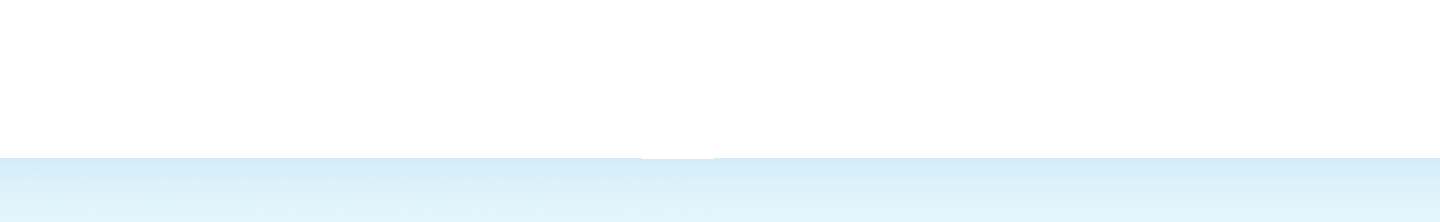 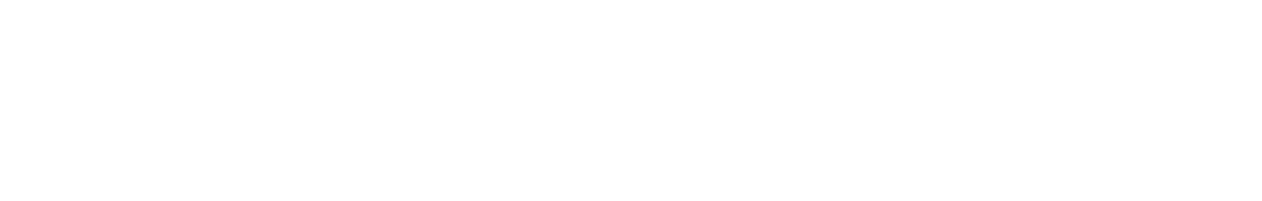 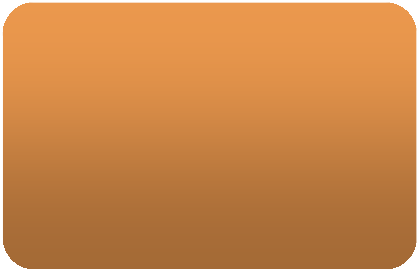 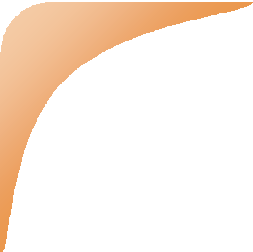 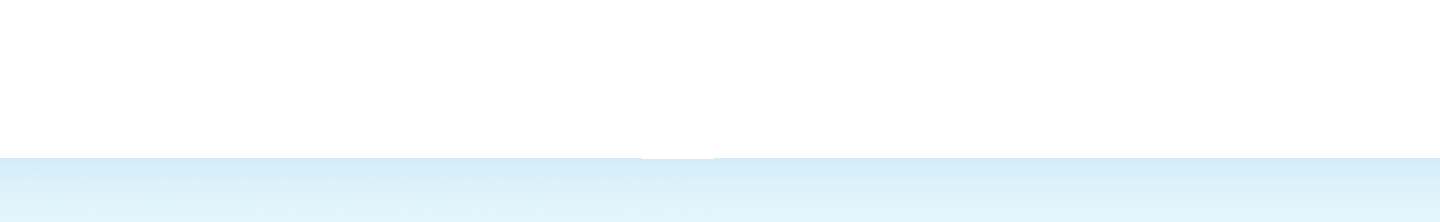 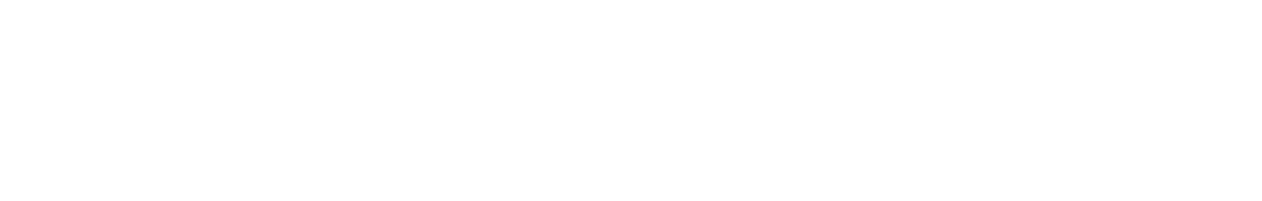 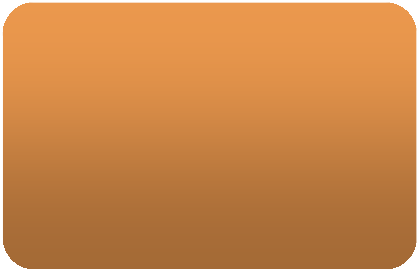 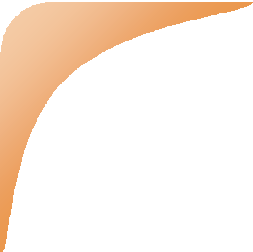 Sử dụng giao thức SOAP để đóng gói và truyền nhận dữ liệuHĐĐT phải được hiển thị đầy đủ, chính xác các nội dung của hóa đơn đảm bảo không dẫn tới cách hiểu sai lệch để người mua có thể đọc được bằng phương tiện điện tử.4. Áp dụng HĐĐT khi bán HH, cung cấp DVHĐĐT có mã của CQTDoanh nghiệp, tổ chức kinh tế, tổ chức khác sử dụng hóa đơn điện tử có mã của cơ quan thuế khi bán hàng hóa, cung cấp dịch vụ, không phân biệt giá trị từng lần bán hàng hóa, cung cấp dịch vụ.HĐĐTkhông mã của CQTDNKD ở các lĩnh vực: điện lực; xăng dầu; bưu chính viễn thông; vận tải hàng không, đường bộ, đường sắt, đường biển, đường thủy; nước sạch; TCTD; bảo hiểm; y tế; kinh doanh TMĐT; kinh doanh siêu thị; thương mại và các DN, TCKT đã hoặc sẽ thực hiện giao dịch với CQT bằng phương tiện điện tử, xây dựng hạ tầng công nghệ thông tin, có hệ thống phần mềm kế toán, phần mềm lập HĐĐT đáp ứng lập, tra cứu HĐĐT, lưu trữ dữ liệu HĐĐT theo quy định và đảm bảo việc truyền dữ liệu HĐĐT đến người mua và đến CQT. Khi bán HH,DV người bán phải lập HĐ không phân biệt giá trị từng lần.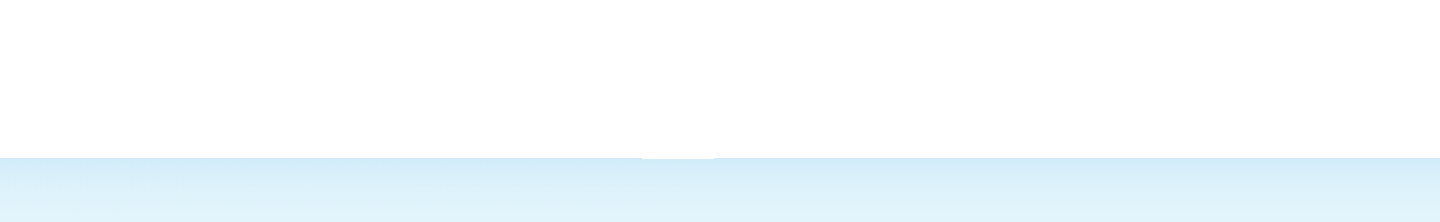 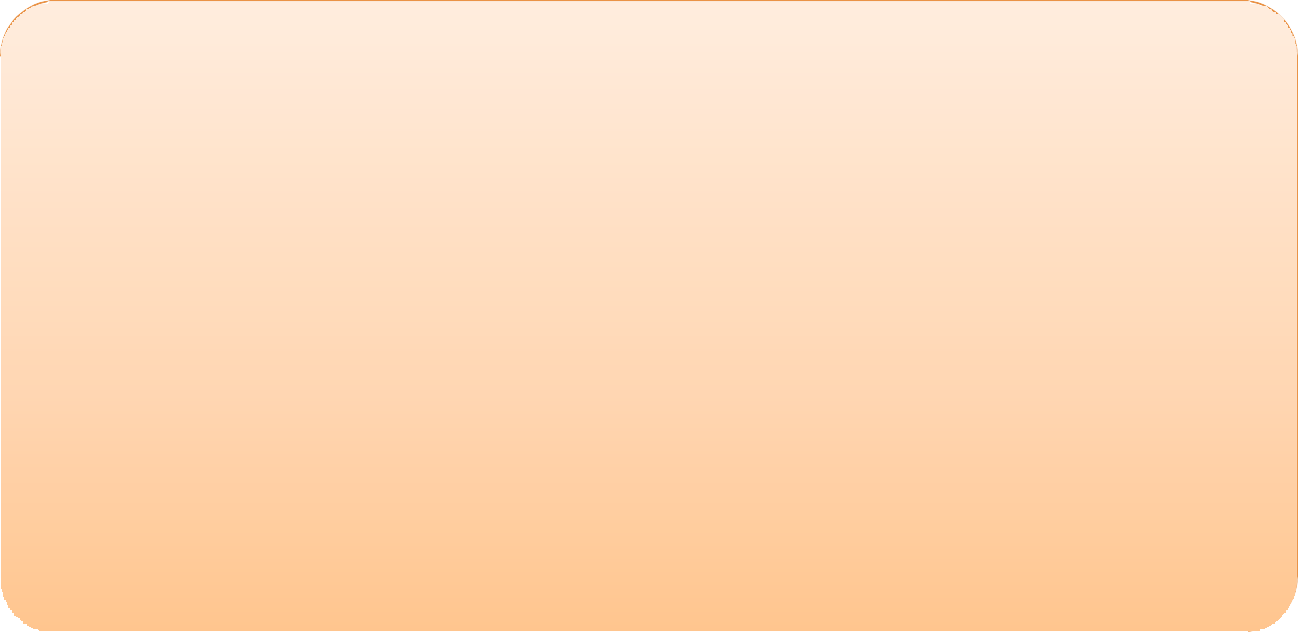 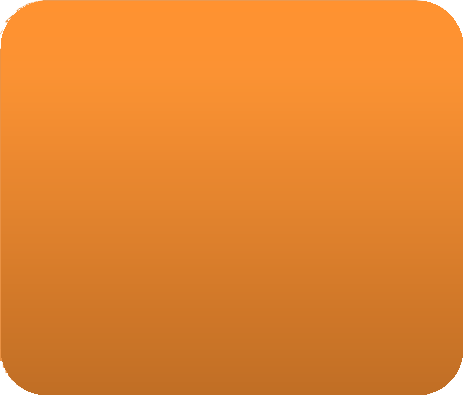 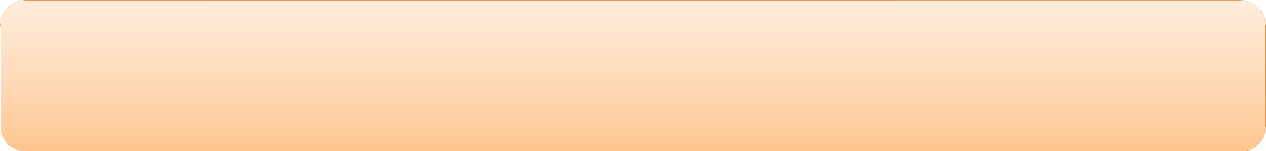 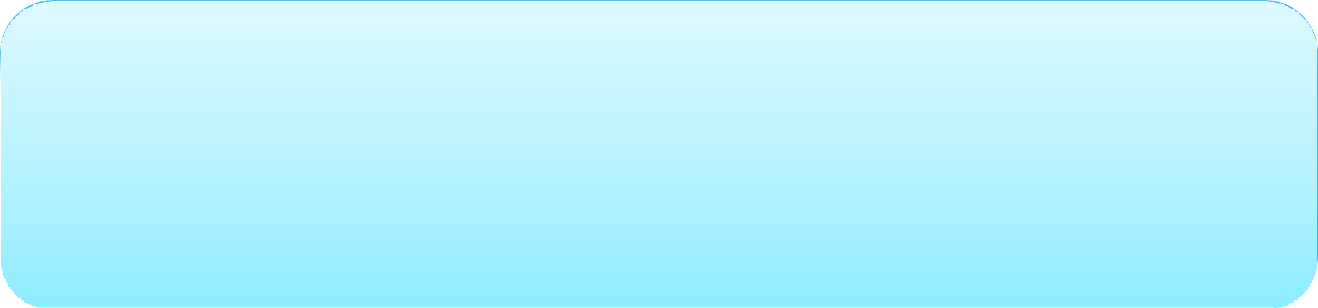 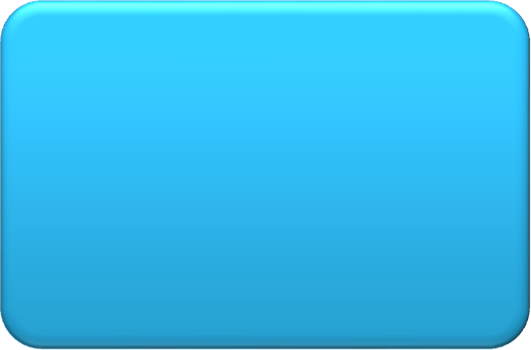 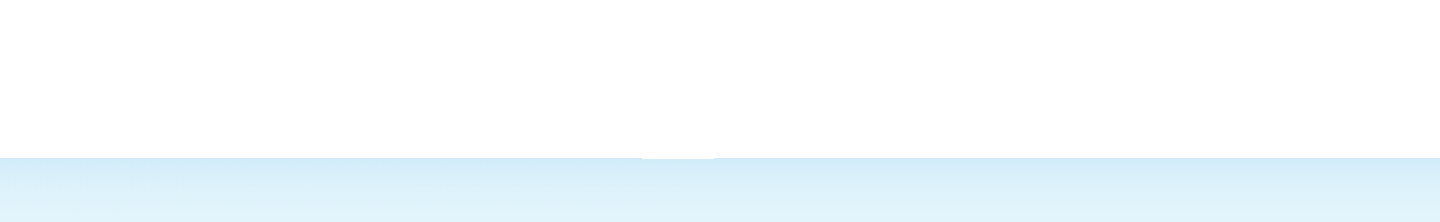 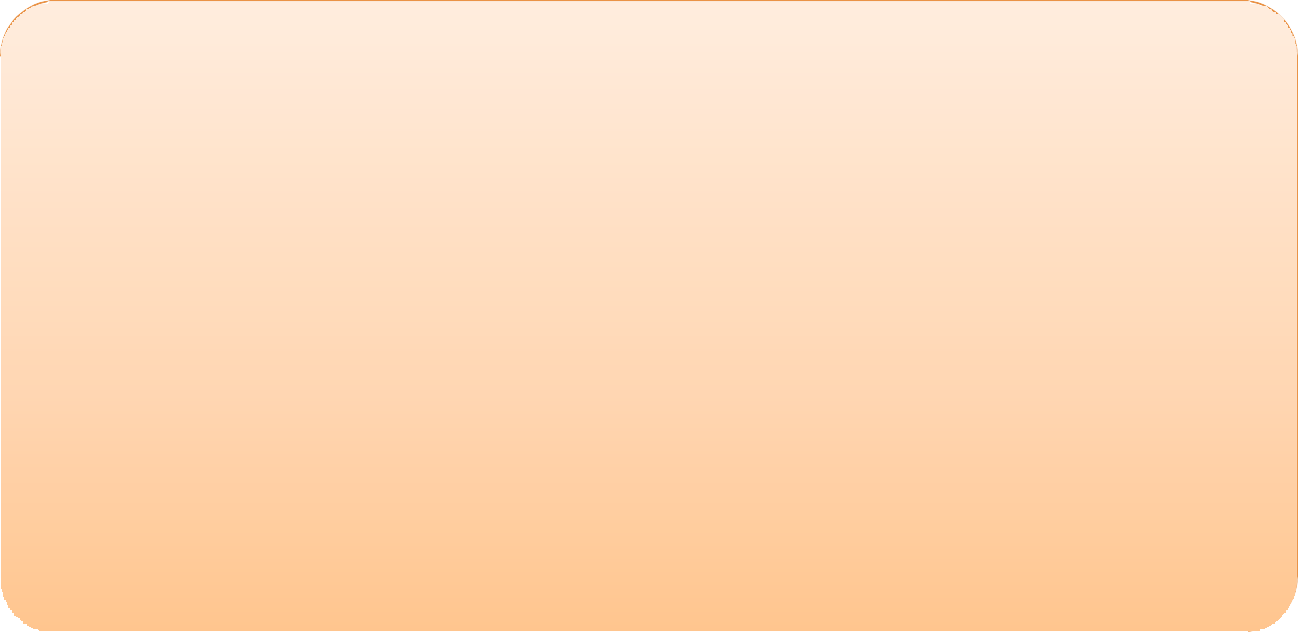 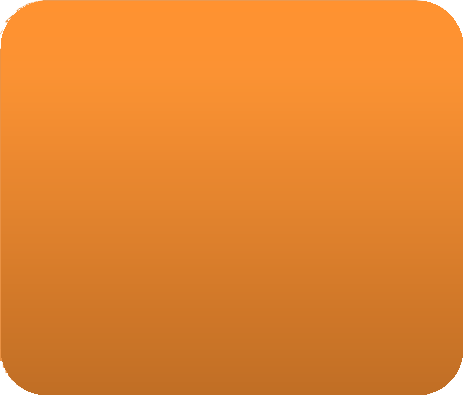 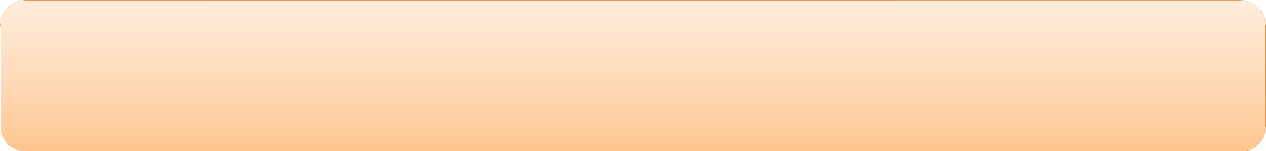 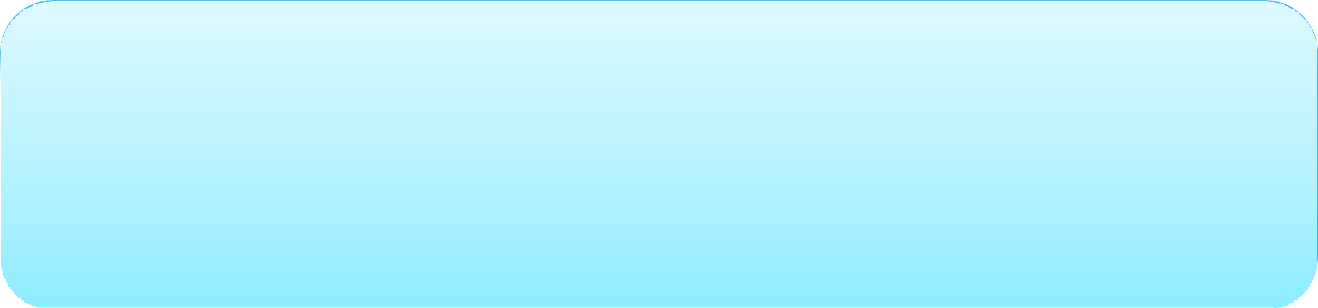 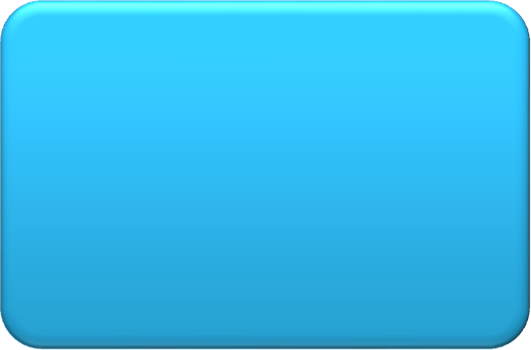 Lĩnh vực nêu trên được xác định theo ngành KT cấp 4 theo QĐ 27/2018/QĐ-TTg.4. Áp dụng HĐĐT khi bán HH, cung cấp DV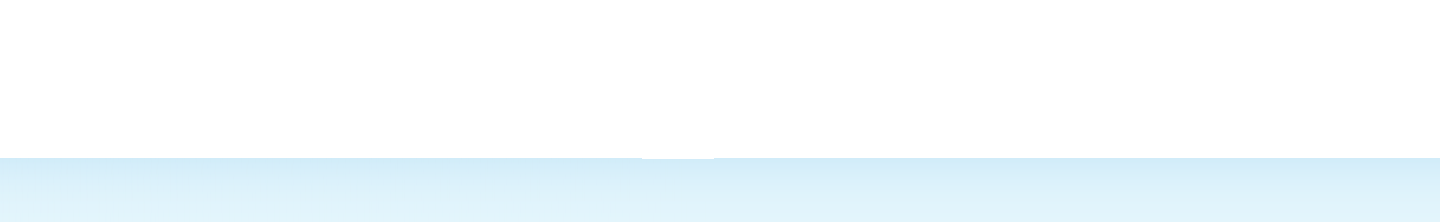 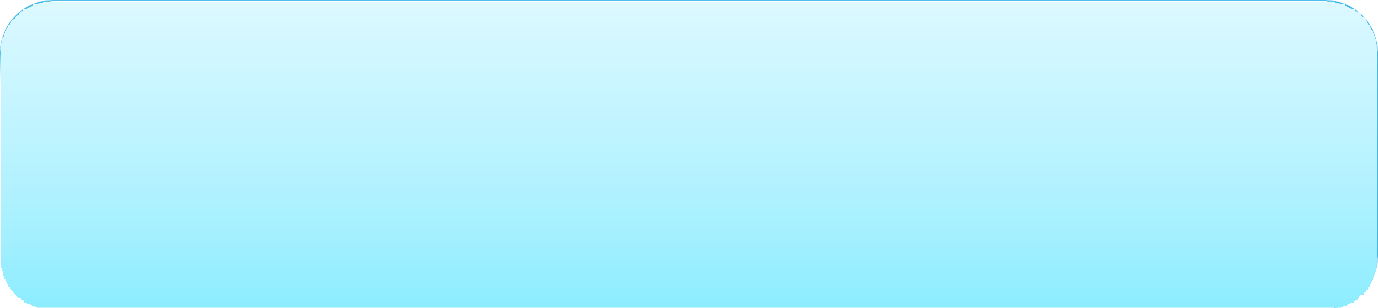 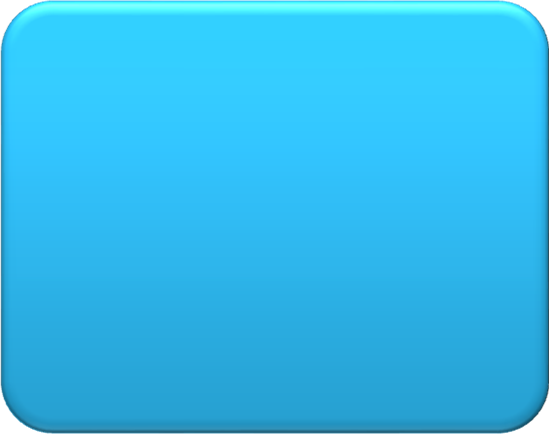 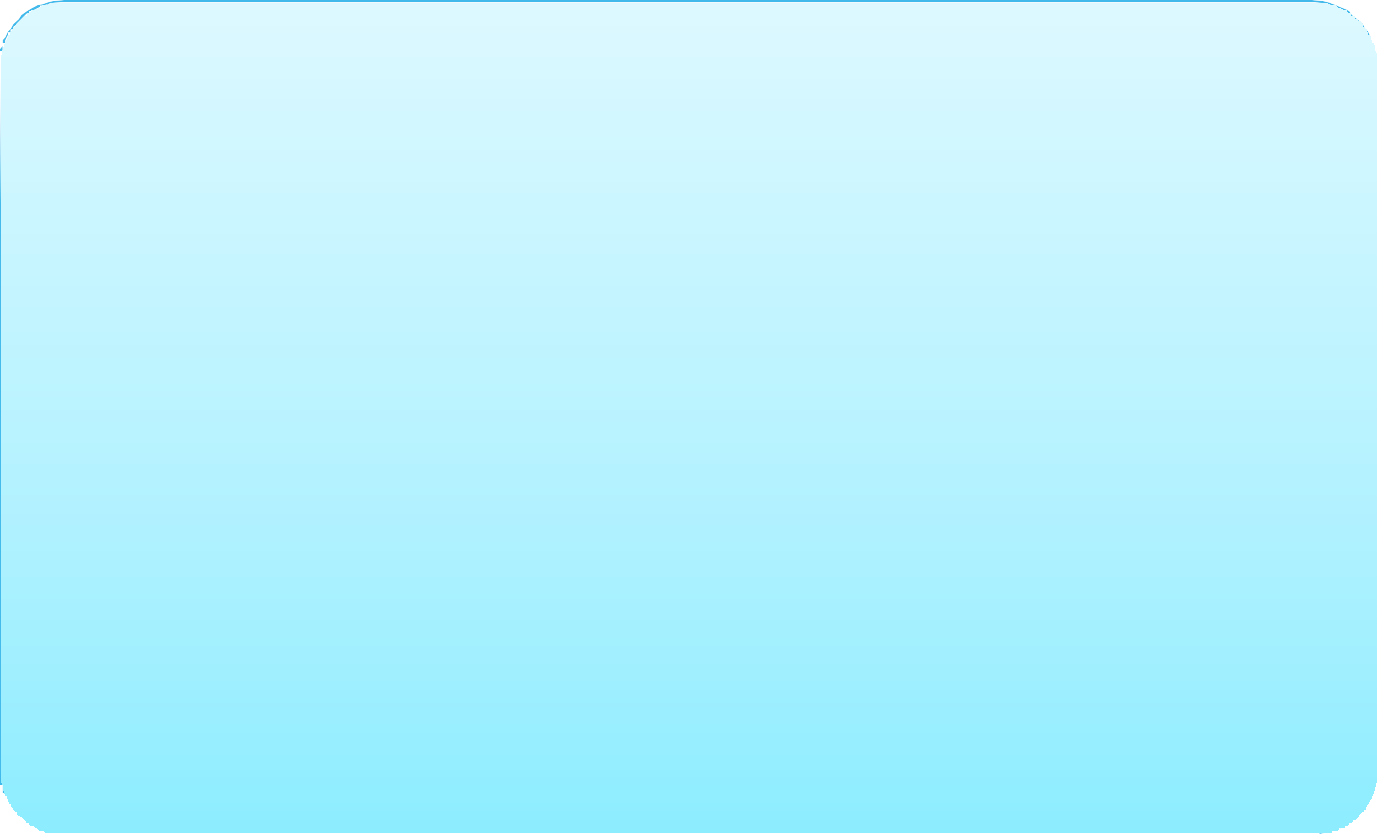 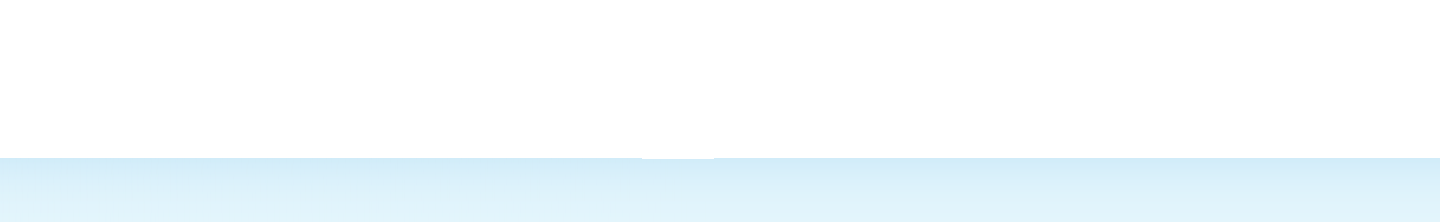 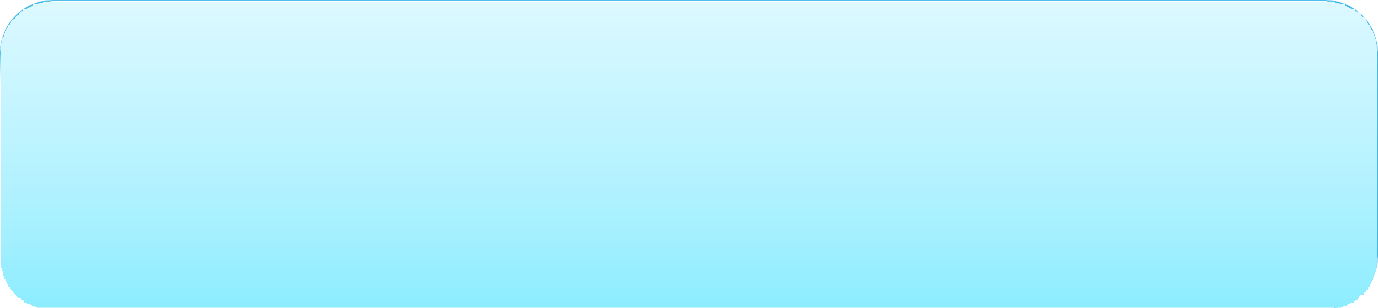 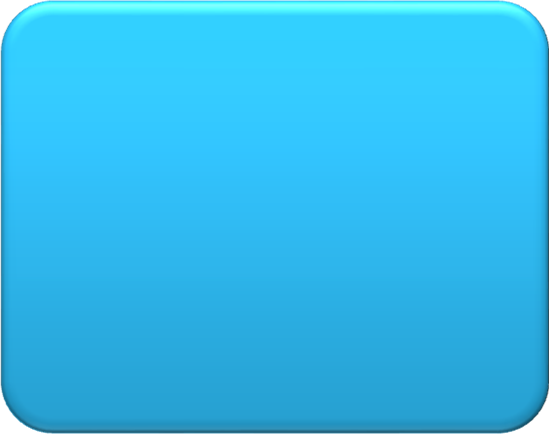 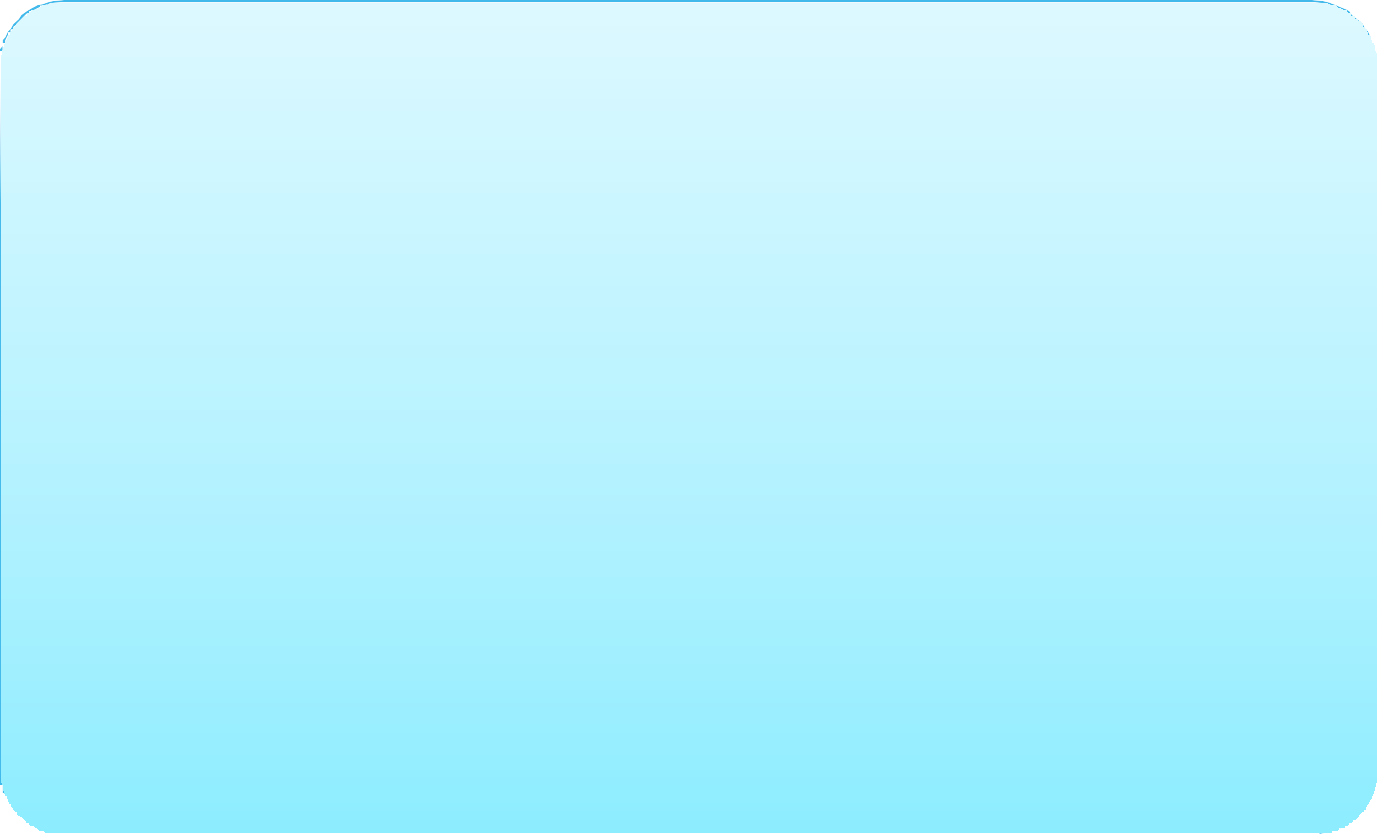 Hóa đơn điện tử có mã của CQTDoanh nghiệp, tổ chức kinh tế, tổ chức khác thuộc trường hợp rủi ro cao về thuế khi bán hàng hóa, cung cấp dịch vụ, không phân biệt giá trị từng lần bán hàng hóa, cung cấp dịch vụ.Hộ, CNKD thực hiện sổ sách kế toán:sử dụng thường xuyên từ 10 lao động trở lêncó doanh thu năm trước liền kề từ 03 tỷ đồng trở lên trong lĩnh vực nông nghiệp, lâm nghiệp, thủy sản, công nghiệp, xây dựngHoặc có doanh thu năm trước liền kề từ 10 tỷ đồng trở lên trong lĩnh vực thương mại, dịch vụ khi bán hàng hóa, CCDV, không phân biệt giá trị từng lần bán hàng hóa, CCDV.Hộ, CNKD không thuộc diện bắt buộc nhưng có thực hiện sổ sách kế toán, có yêu cầu thì cũng được áp dụng HĐĐT có mã của CQT theo QĐ.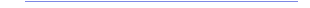 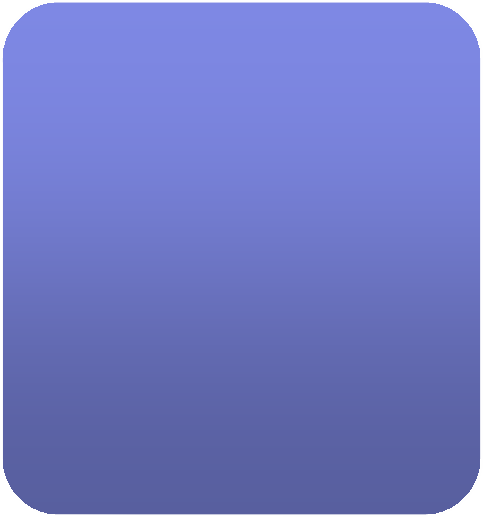 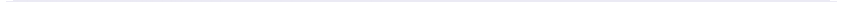 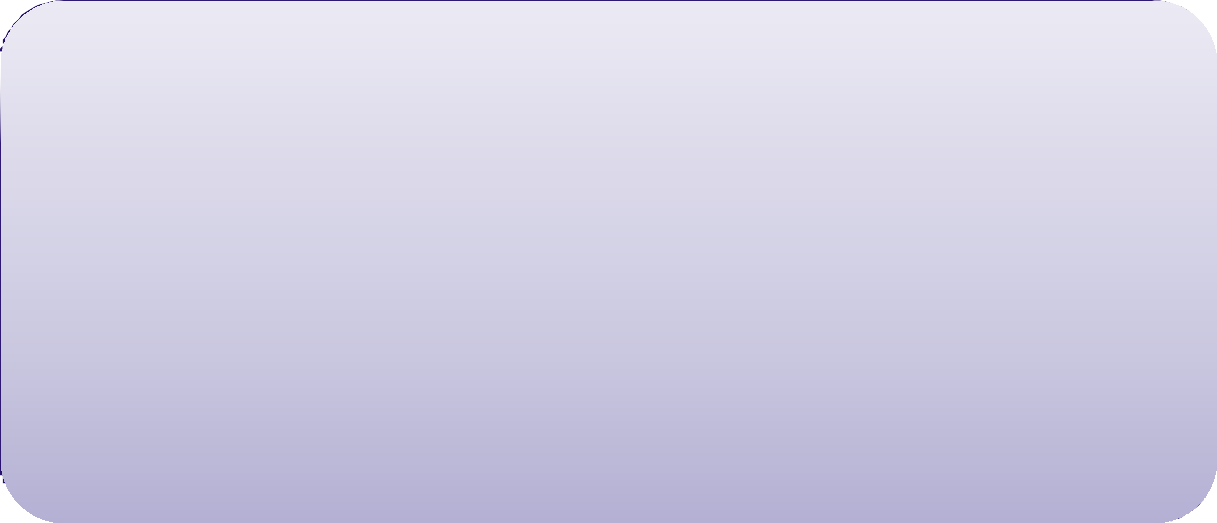 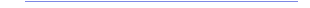 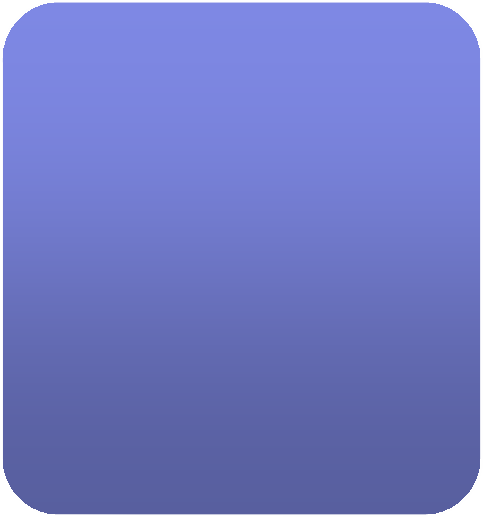 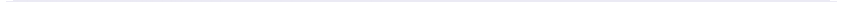 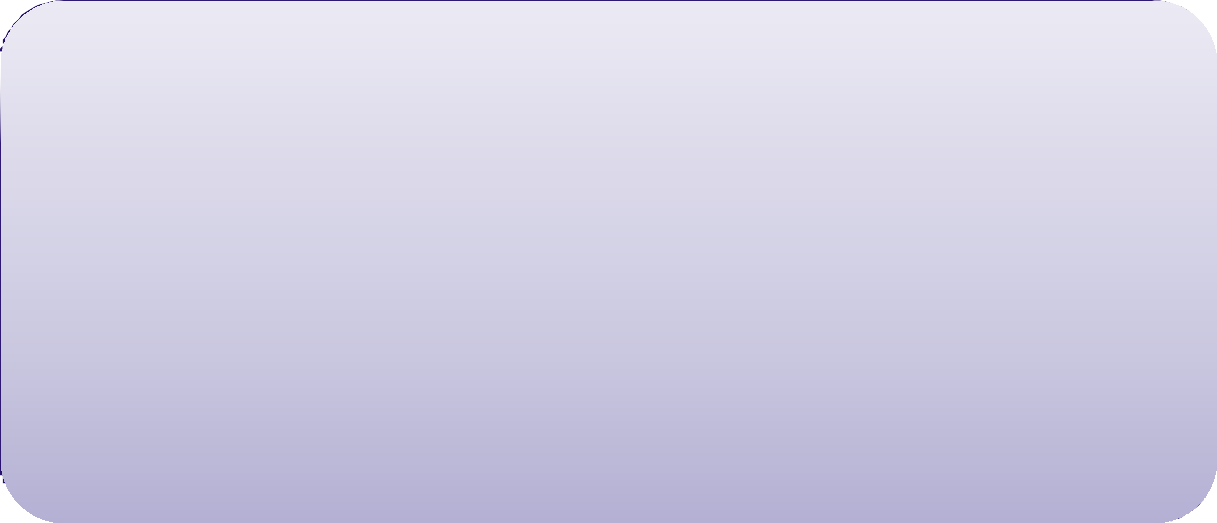 CQT cấp HĐĐT có mã của CQT theo từng lần phát sinhHộ, cá nhân kinh doanh không đáp ứng điều kiện phải sử dụng hóa đơn điện tử có mã của cơ quan thuế  tại  mục 4 nhưng cần có hóa đơn để giao cho khách hàng hoặc trường hợp doanh nghiệp, tổ chức kinh tế, tổ chức khác được cơ quan thuế chấp nhận cấp hóa đơn điện tử để giao cho khách hàngHĐ bán hàng	HĐ GTGT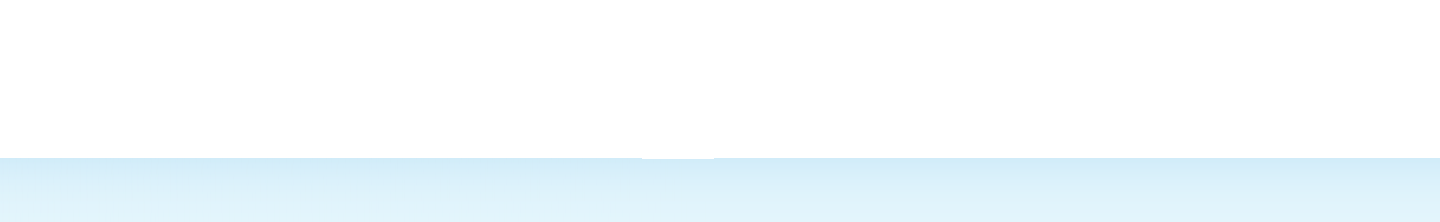 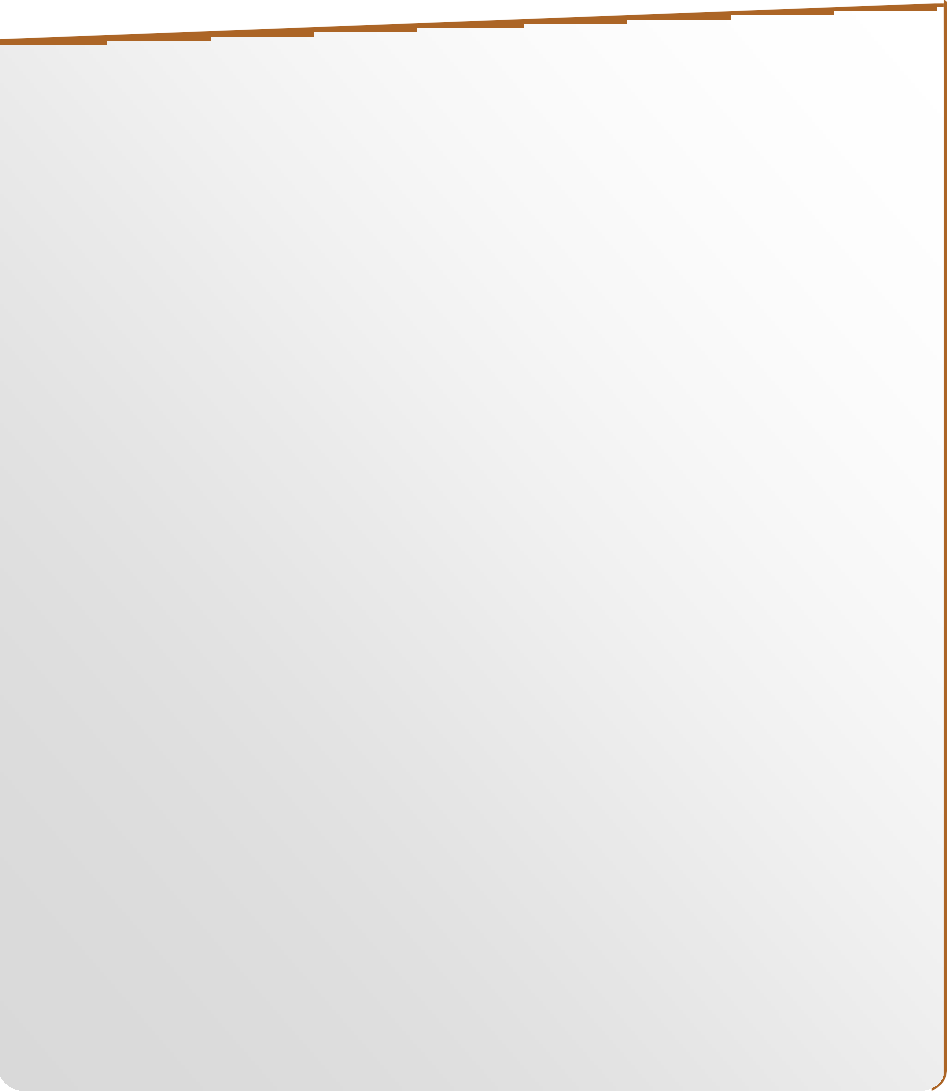 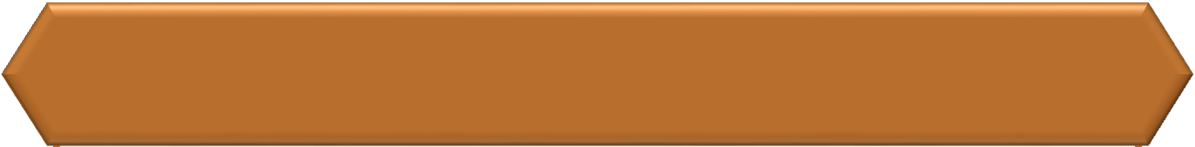 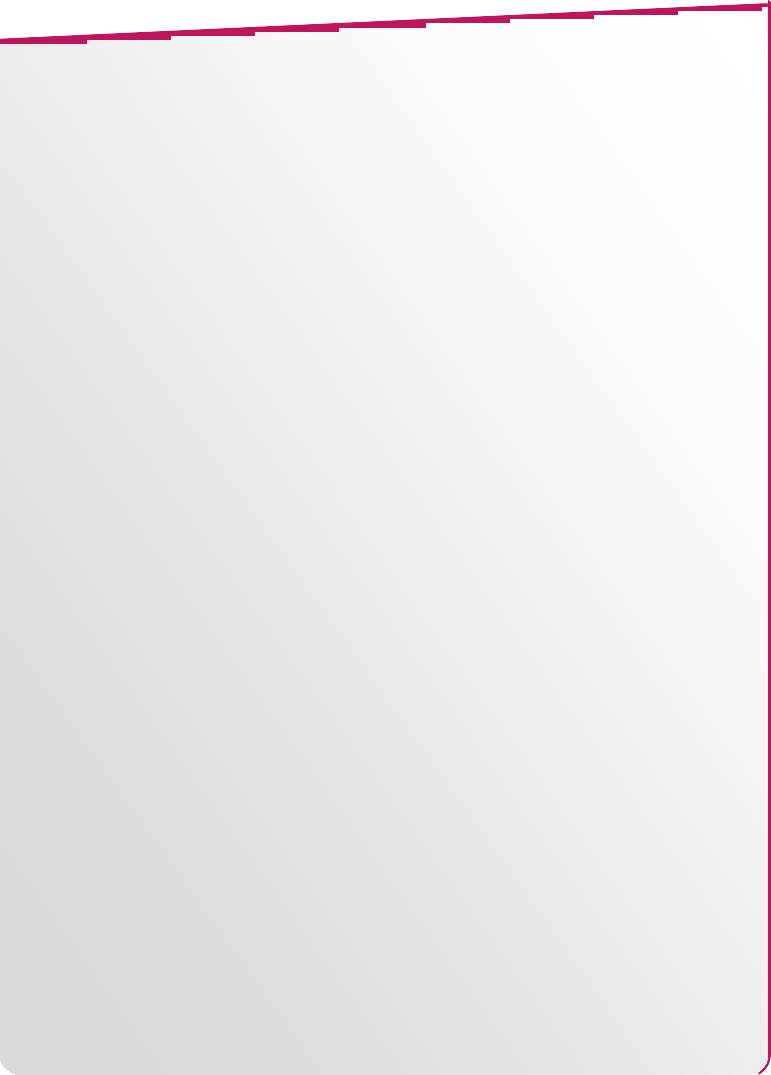 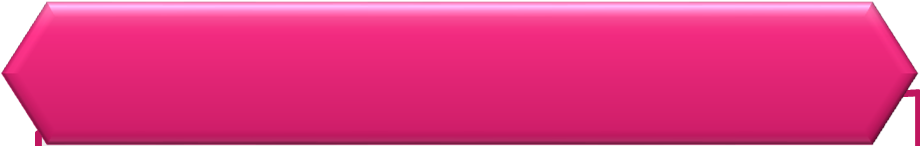 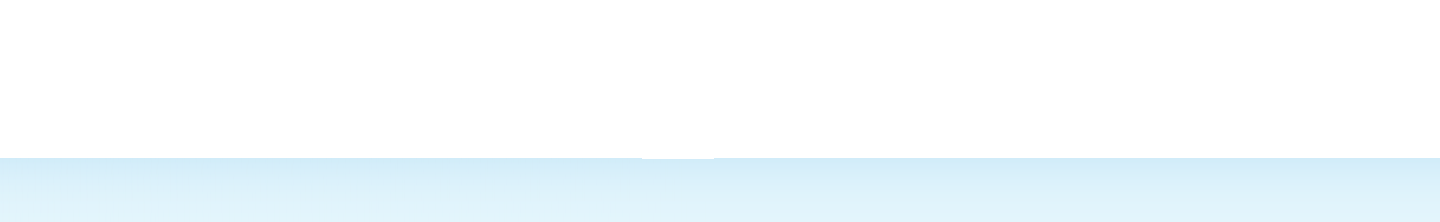 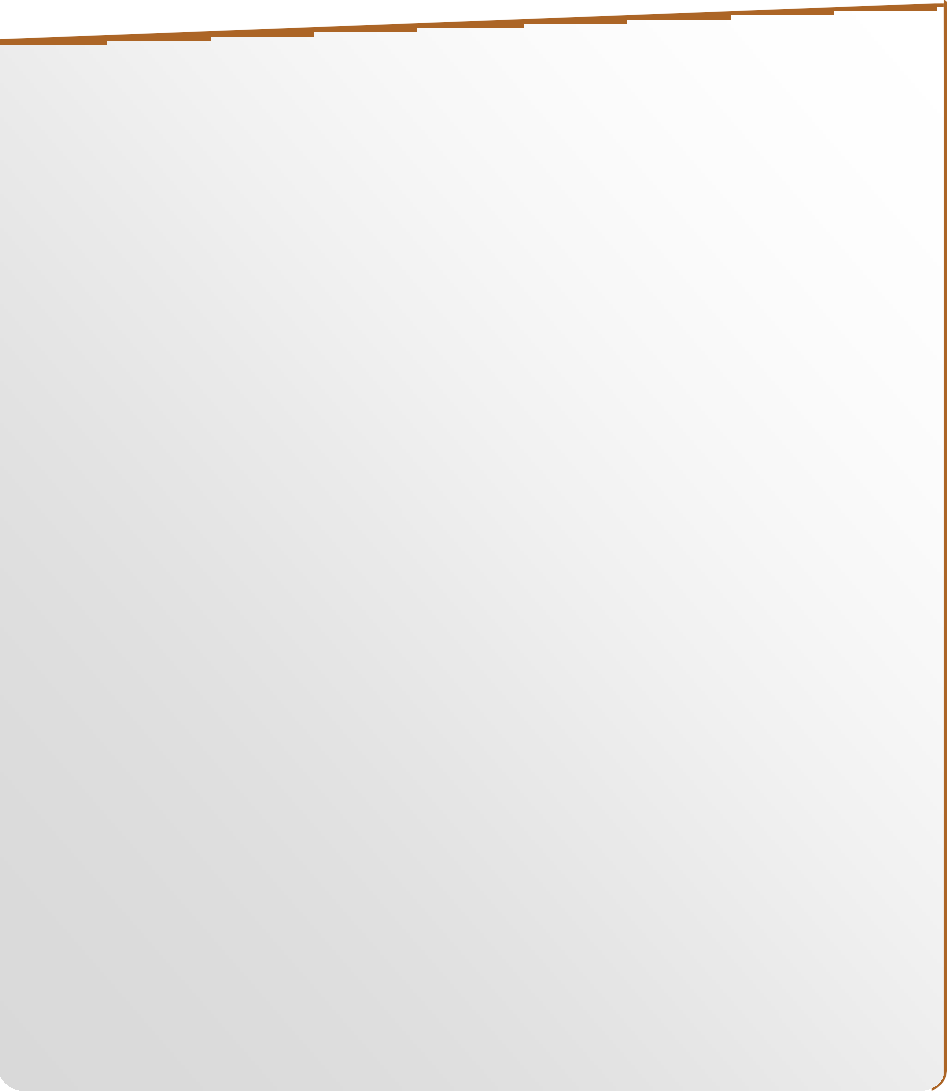 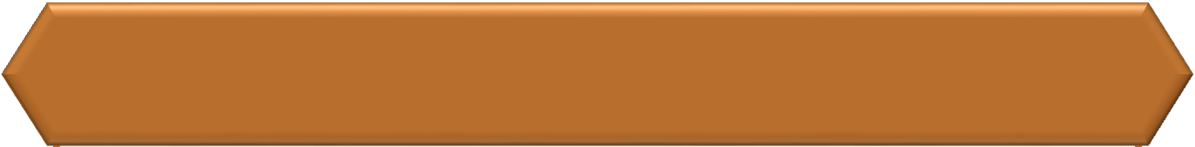 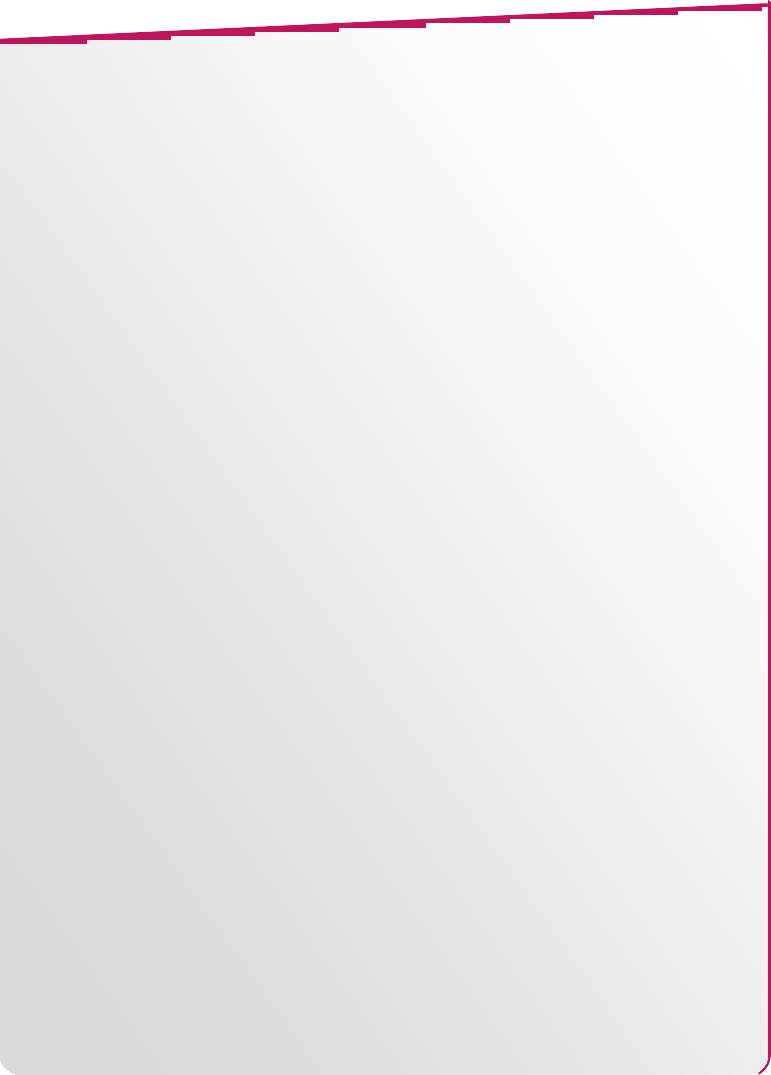 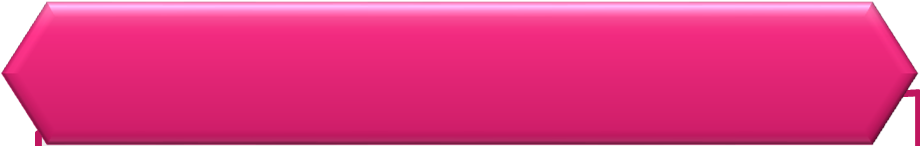 +  Ngừng KD, chưa	hoàn thành thủ tục chấm dứt MST, p/sinh t/ lý TS+ Tạm ngừng KD, cần HĐ cho hợp đồng đã ký trước ngày CQT TB tạm ngừng+ Bị CQT cưỡng chế bằng b/pháp không được s/dụng HĐĐT.+ Ngừng KD, chưa hoàn thành thủ tục chấm dứt MST, p/sinh t/ lý TS+ Tạm ngừng KD, cần HĐ cho hợp đồng đã ký trước ngày CQT TB tạm ngừng.+ Bị CQT cưỡng chế bằng b/pháp không được s/dụng HĐĐT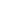 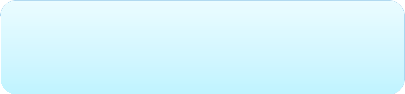 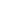 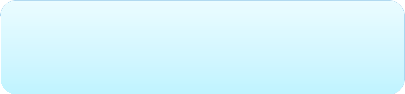 Thông báo cho người mua về việc HĐ có sai sótThông báo với CQT theo Mẫu số 04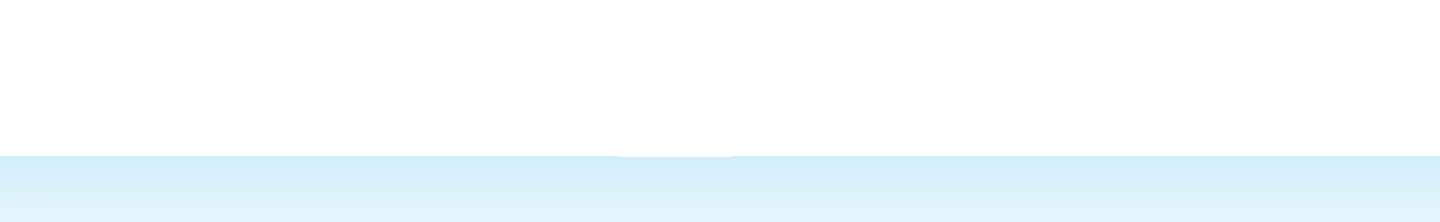 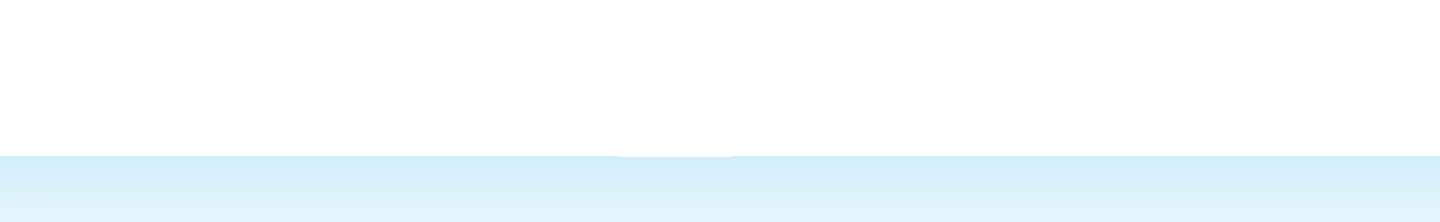 Không phải lập lại HĐNgười bán và người mua lập VB thỏa thuận ghi rõ sai sótNgười bán thông báo với CQT theo Mẫu số 04CQT hủy HĐĐT đã cấp mã có sai sót lưu trên hệ thống của CQT.Lập HĐĐT mới thay thế có dòng chữ: “Thay thế cho HĐ Mẫu số... ký hiệu... số... ngày... tháng... Năm” gửi đến CQT để cấp mã.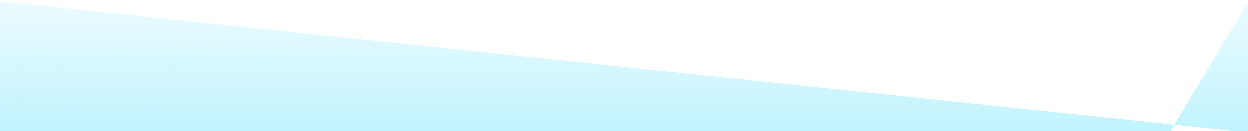 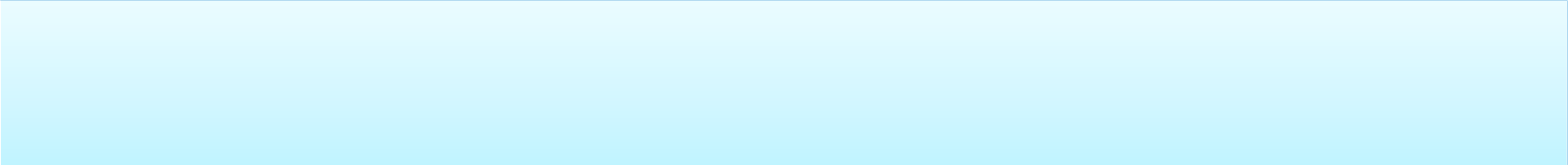 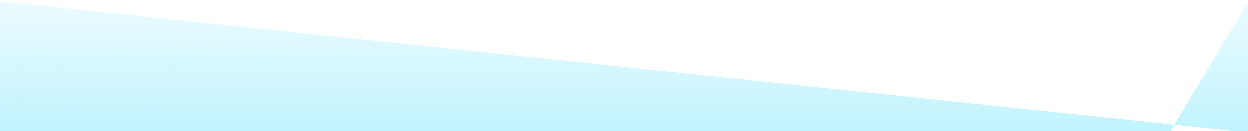 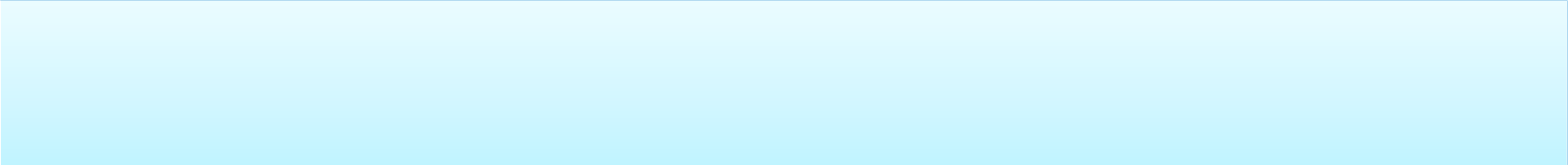 Thông báo cho người bán theo Mẫu số 05 để người bán kiểm tra sai sótTrong  thời gian 2 ngày kể từ ngày nhận được thông báo của  CQT người bán thực hiện thông báo với cơ quan thuế theo Mẫu số 04 v/v hủy HĐĐT có mã đã lập có sai sót và lập HĐĐT mới gửi CQT để cấp mã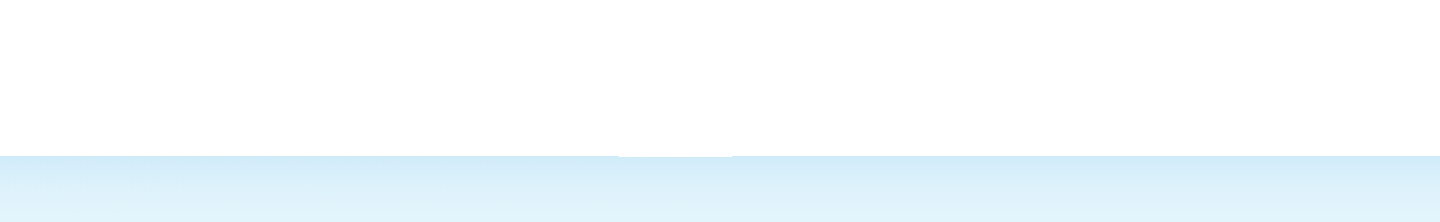 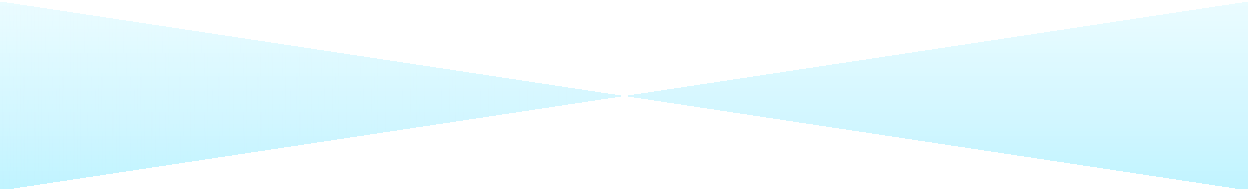 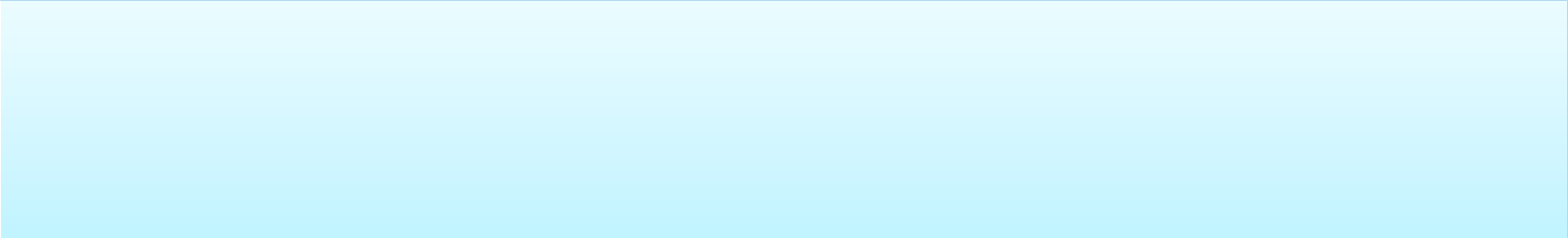 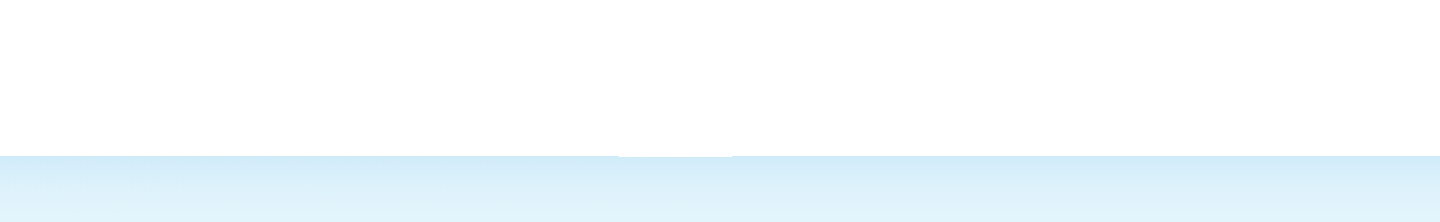 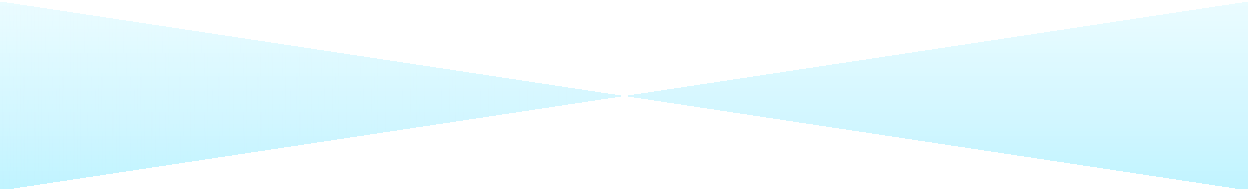 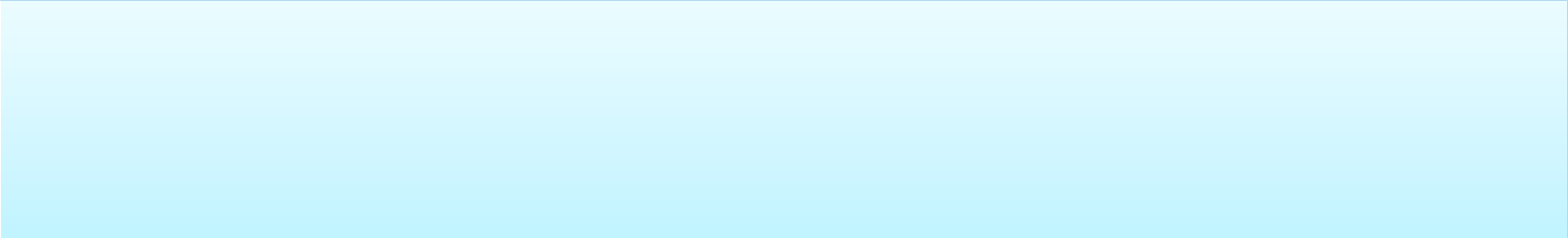 Xử lý HĐĐT không mã của CQT có sai sótThông báo cho người mua về việc HĐ có sai sótKhông phải lập lại HĐThông báo với CQT theo Mẫu số 04 nếu dữ liệu HĐĐT đã gửi   tới CQT.Người bán và người mua lập VB thỏa thuận ghi rõ sai sótLập HĐĐT mới thay thế có dòng chữ: “Thay thế cho HĐ Mẫu số... ký hiệu... số... ngày... tháng... Năm”Thông báo với CQT theo Mẫu số 04 nếu dữ liệu HĐĐT đã gửi tới CQT.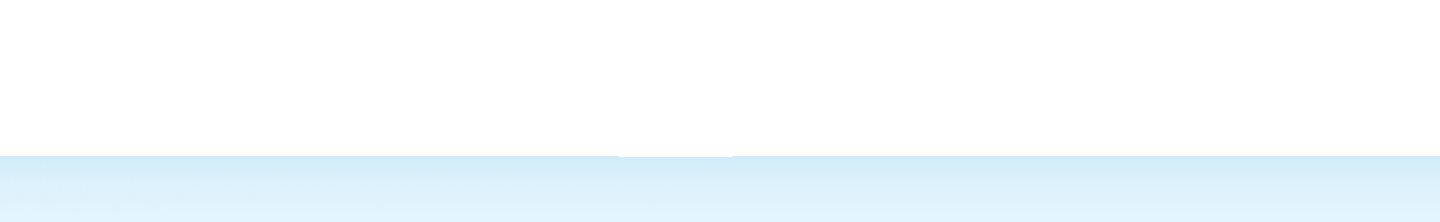 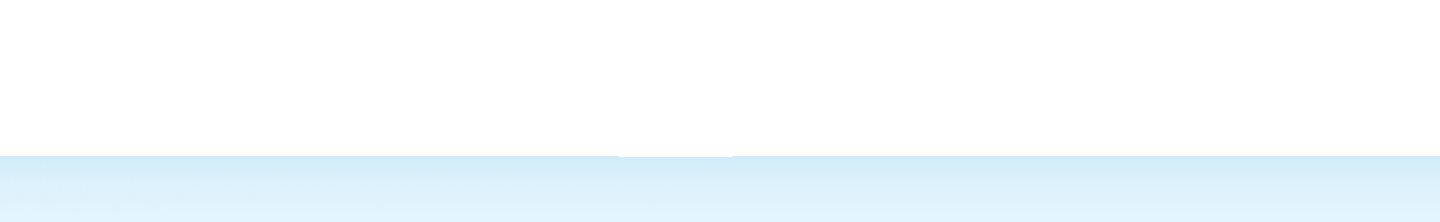 Chuyển DL HĐĐT không mã đến CQT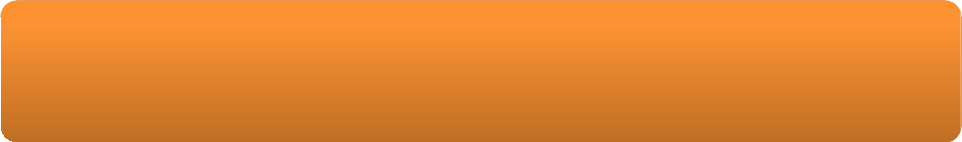 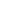 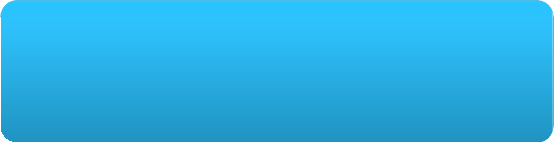 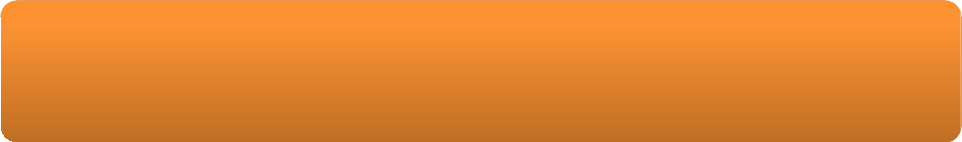 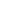 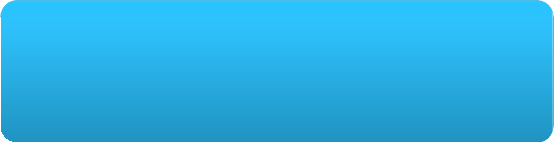 Bảng tổng hợp dữ liệu HĐĐT (Phụ lục 2)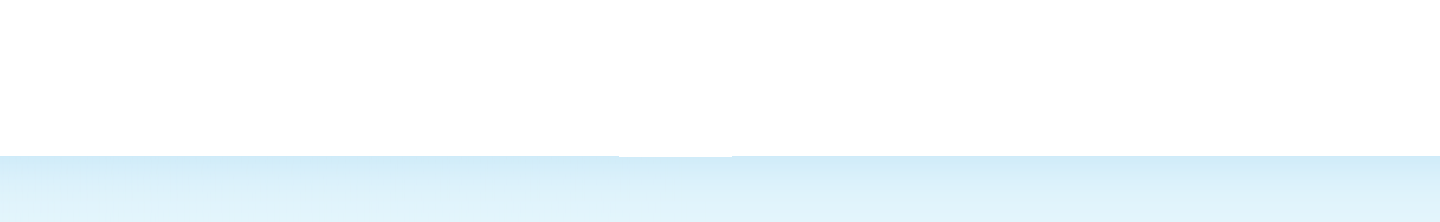 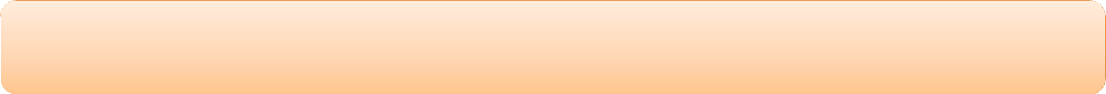 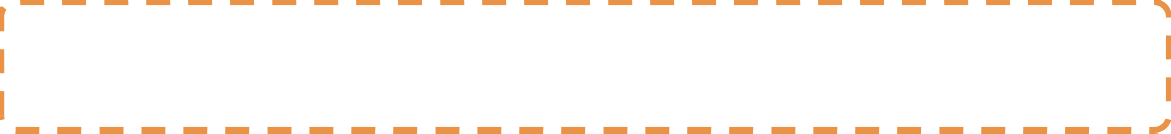 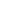 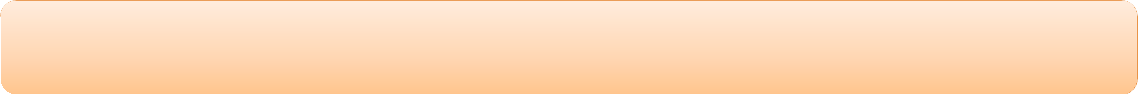 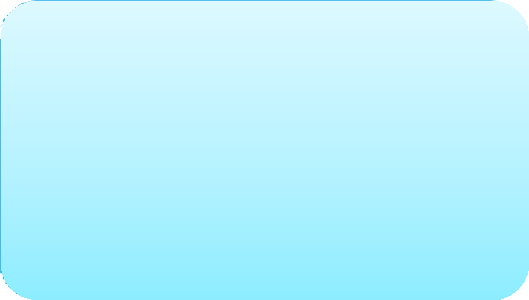 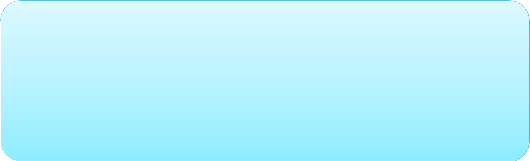 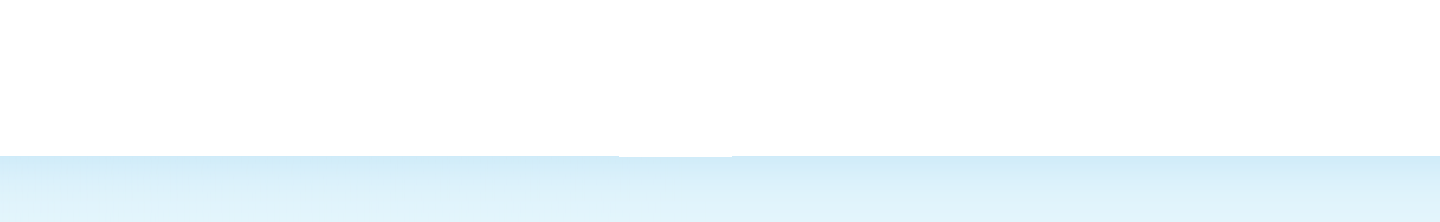 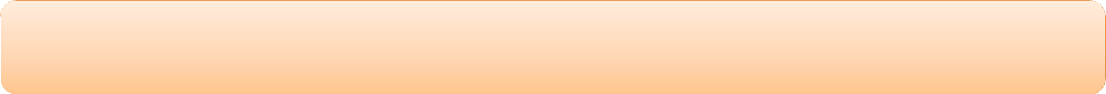 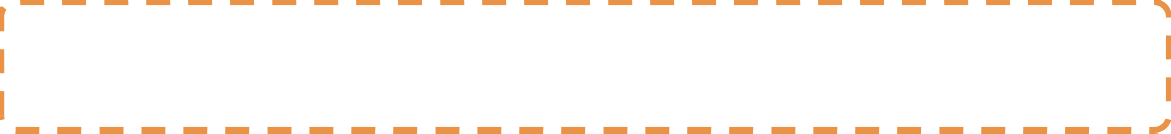 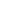 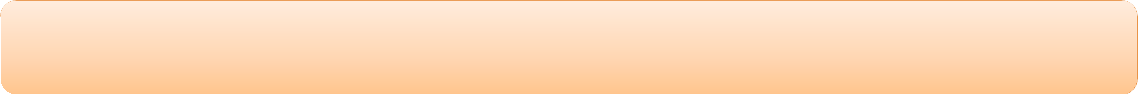 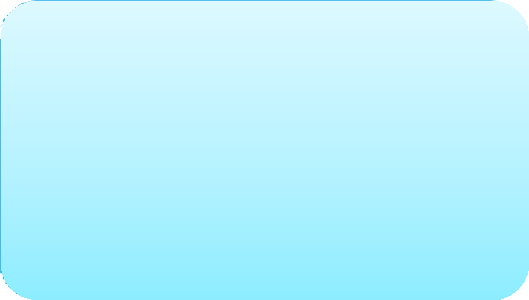 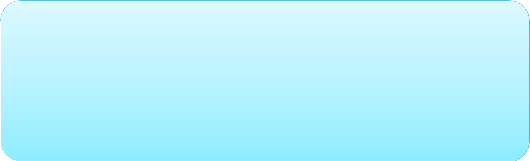 Cung cấp DV thuộc lĩnh vực: bưu chính viễn thông, bảo hiểm, tài chính ngân hàng, vận tải hàng khôngBán HH là điện, nước sạch nếu có thông tin về mã khách hàng hoặc mã số thuế của khách hàngBán HH, cung cấp DV đến NTD là cá nhân mà trên HĐ không nhất thiết phải có tên, đ/c người mua theo quy định tại Khỏan 3 Điều 3 TT68.Bán xăng dầu đến NTD là cá nhân không KD thì tổng hợp DL tất cả các HĐ trong ngày theo từng mặt hàngChuyển đầy đủ nội dung hóa đơnBán HH, cung cấp DV không thuộc đối tượng được chuyển DL theo Bảng tổng hợp dữ liệu HĐĐTCùng thời hạn nộp hồ sơ khai thuế giá trị gia tăng theo Luật QLTCùng thời điểm gửi cho người muaHình thức chuyển DL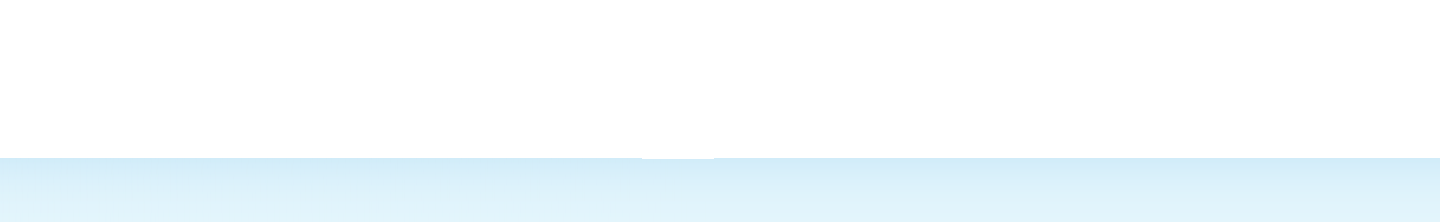 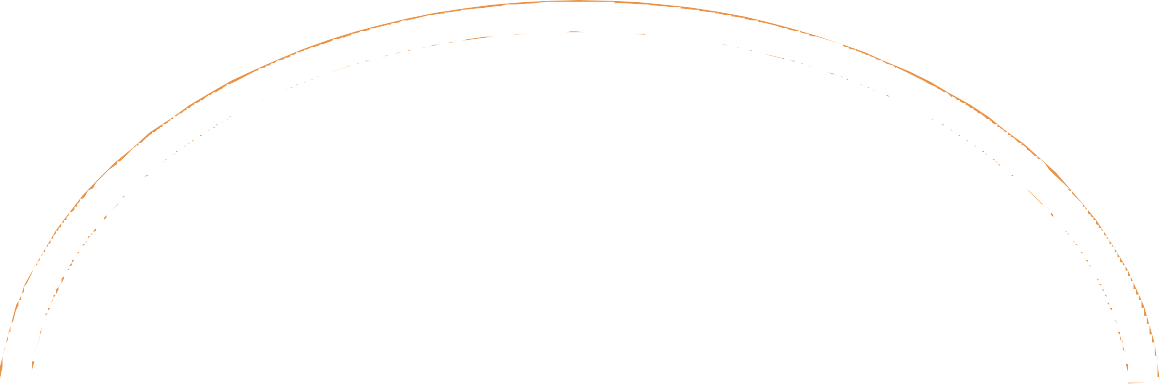 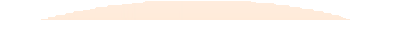 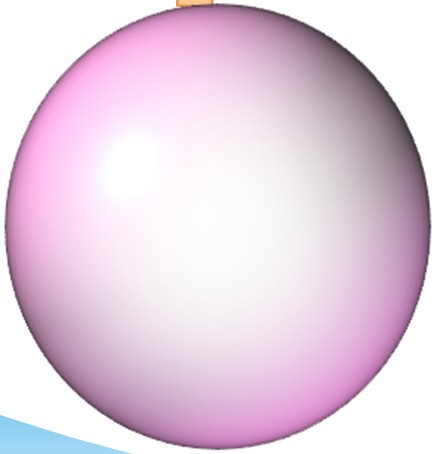 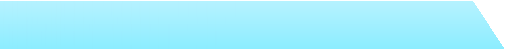 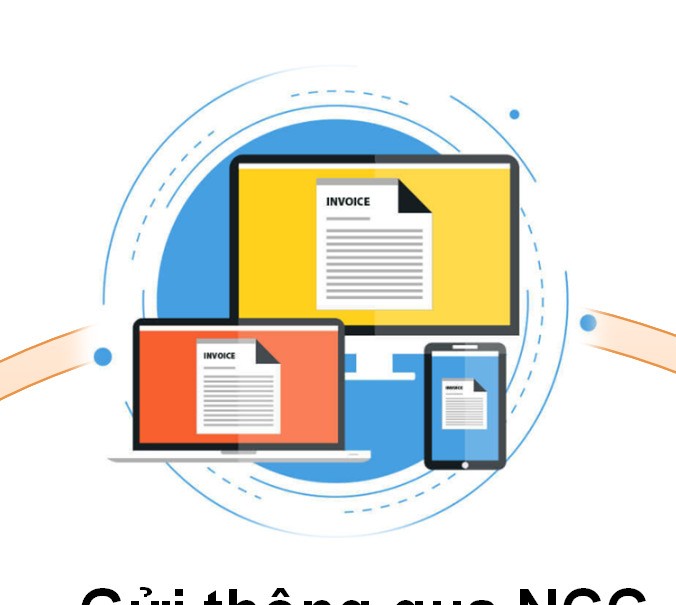 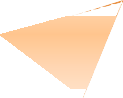 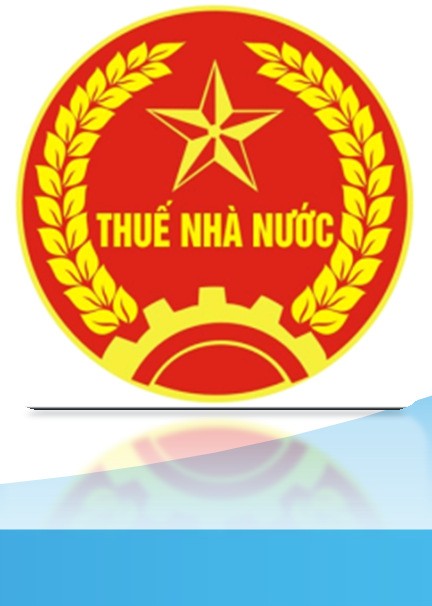 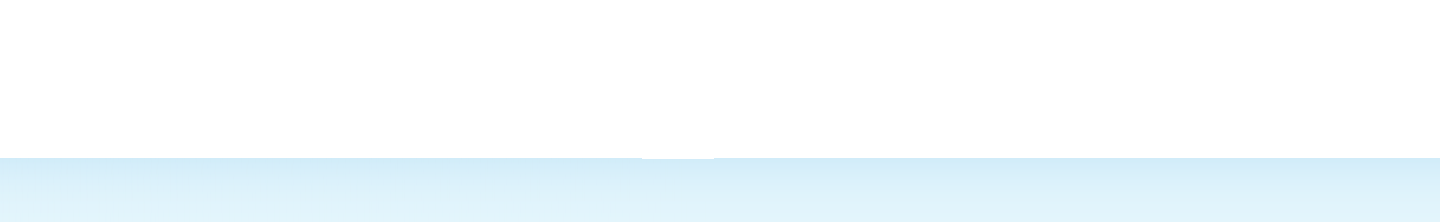 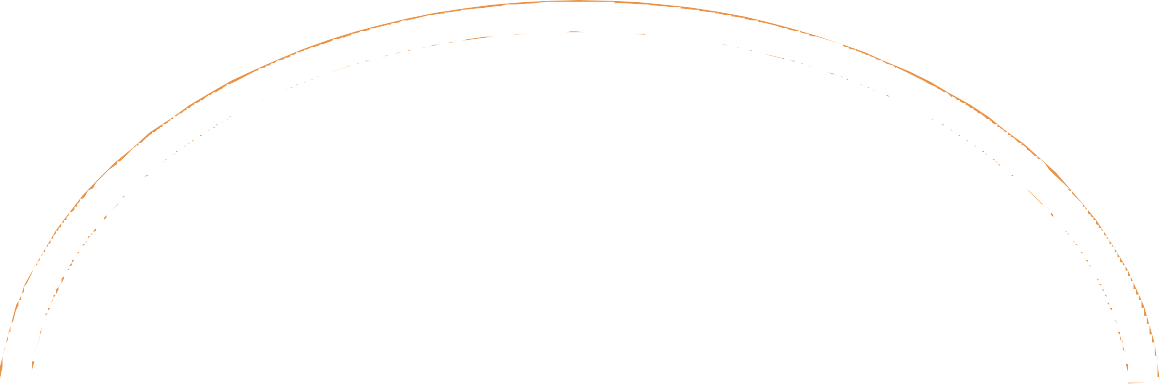 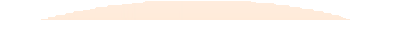 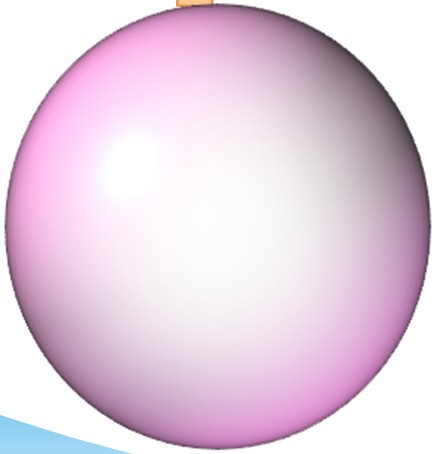 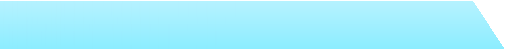 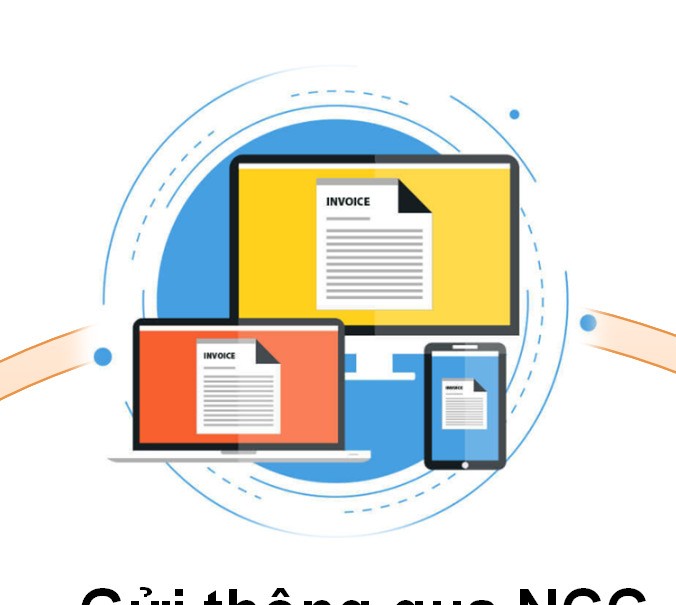 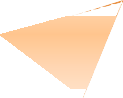 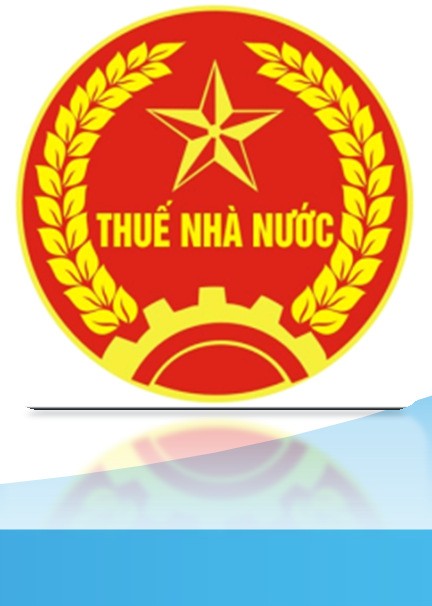 Gửi thông qua NCCNGƯỜIBÁN	Gửi trực tiếpDữ liệu HĐĐTHệ thống cấp mã của CQT gặp sự cố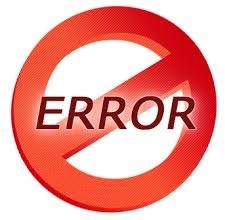 Tổng cục Thuế thực hiện các giải pháp kỹ thuật chuyển sang hệ thống dự phòng và có trách nhiệm thông báo trên Cổng thông tin điện tử của Tổng cục Thuế về các sự cố nêu trênLỗi hệ thống hạ tầng kỹ thuật của tổ chức cung cấp dịch vụTB cho người bánPhối hợp với TCT để được hỗ trợKhắc phục nhanh nhất sự cố, có biện pháp hỗ trợ người  bán lập hóa đơn điện tử để gửi cơ quan thuế cấp mã trong thời gian ngắn nhấtNgười bán gặp sự cốThông báo với cơ quan thuế để hỗ trợ xử lý sự cố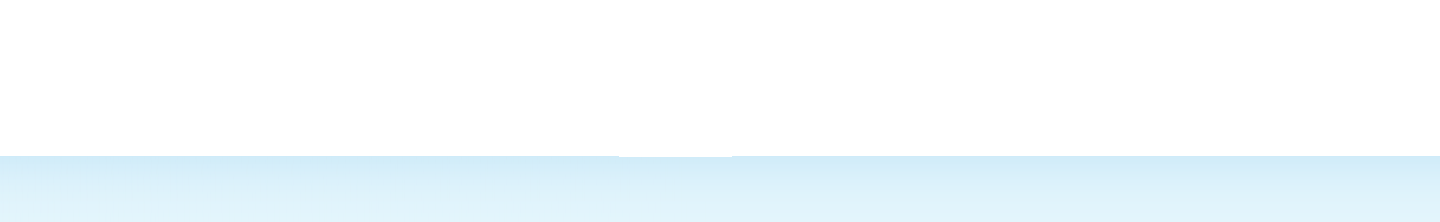 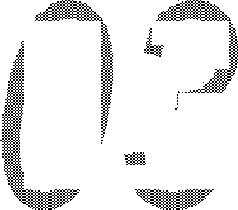 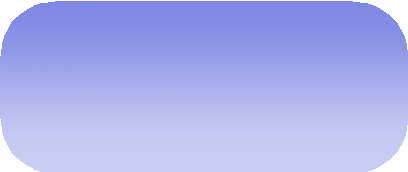 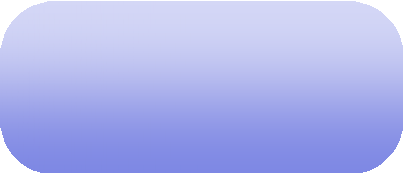 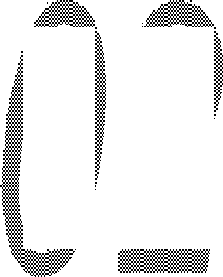 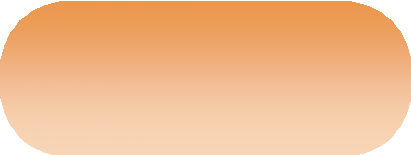 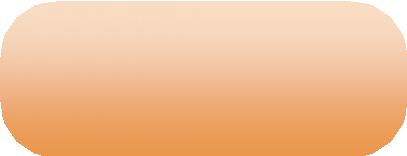 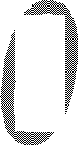 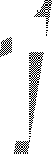 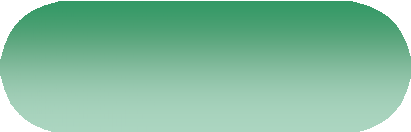 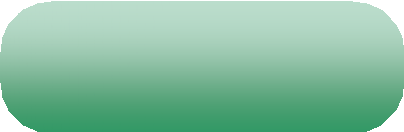 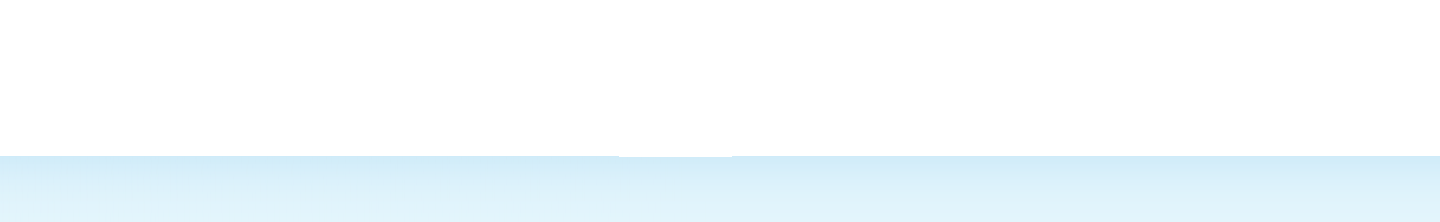 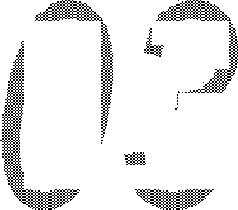 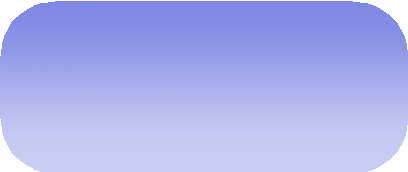 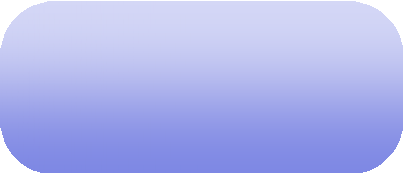 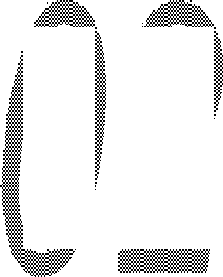 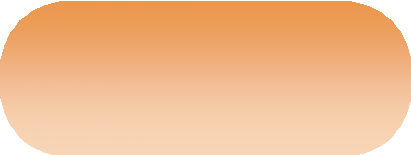 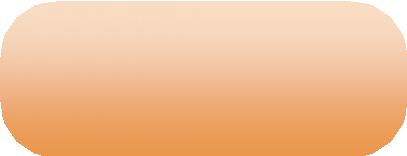 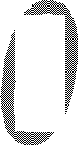 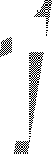 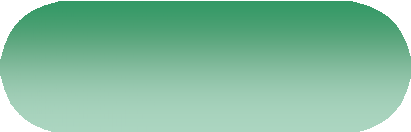 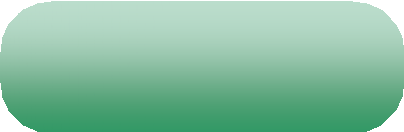 Nếu có yêu cầu sử dụng hóa đơn điện tử có mã của cơ quan thuế thì đến cơ quan thuế để sử dụng hóa đơn điện tử có mã  của cơ quan thuế.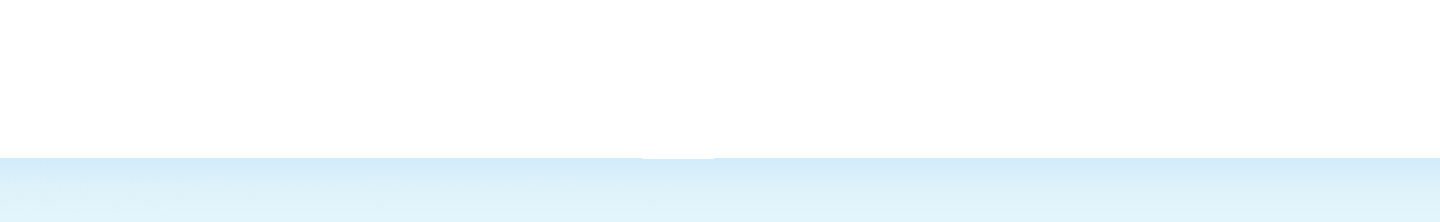 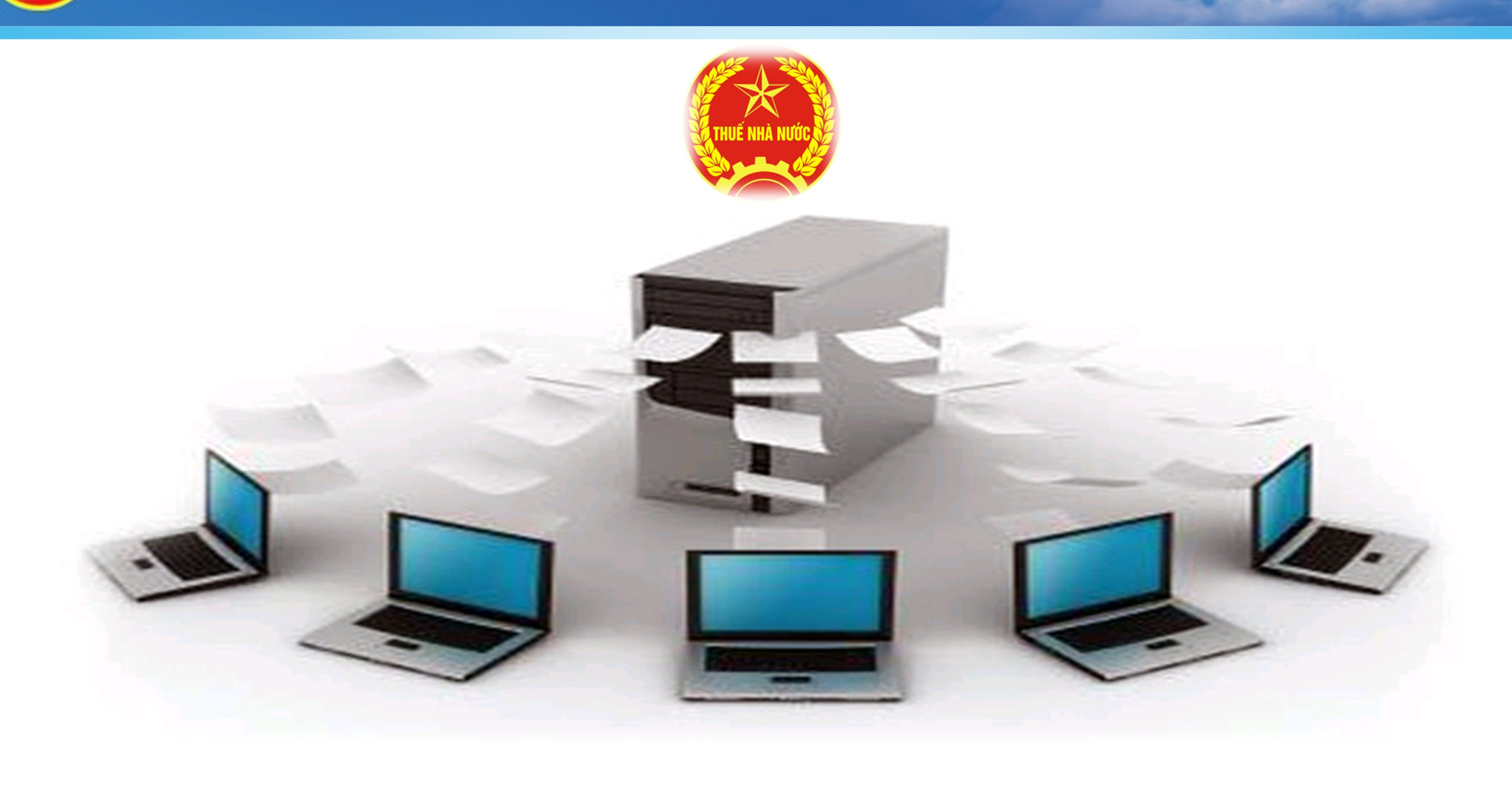 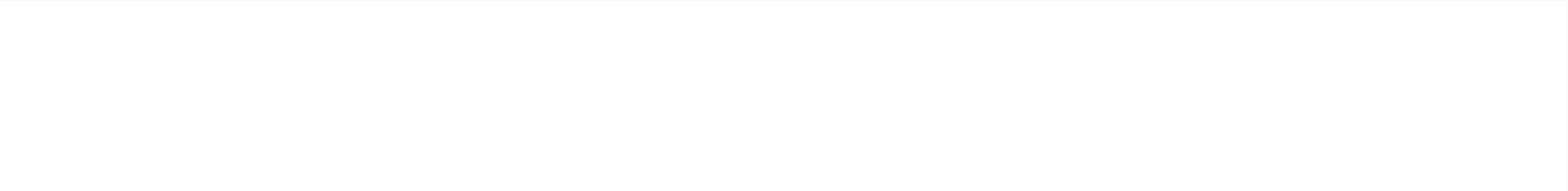 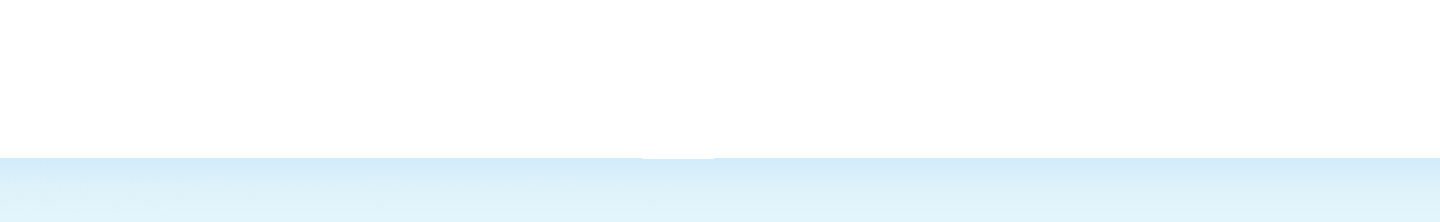 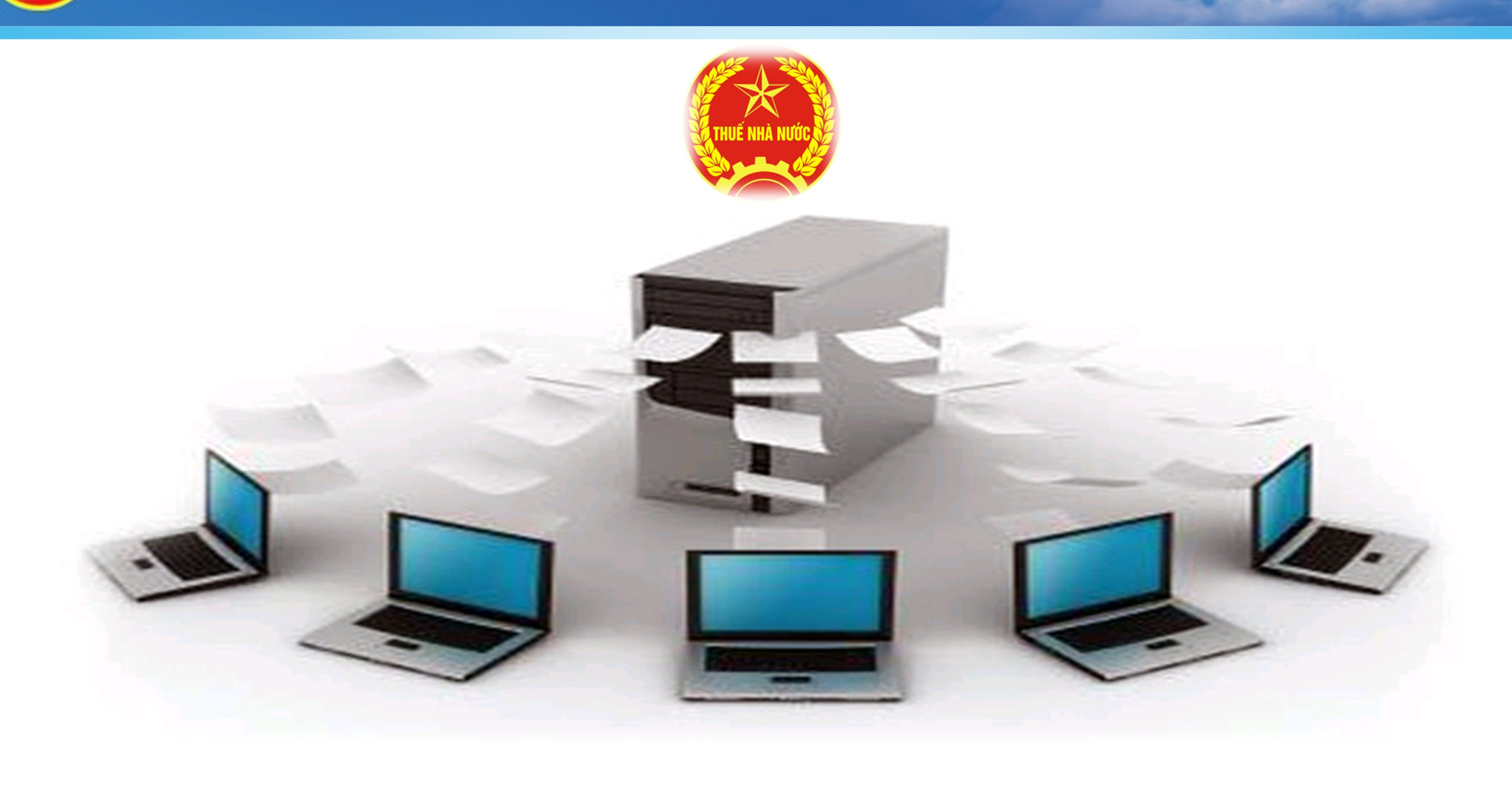 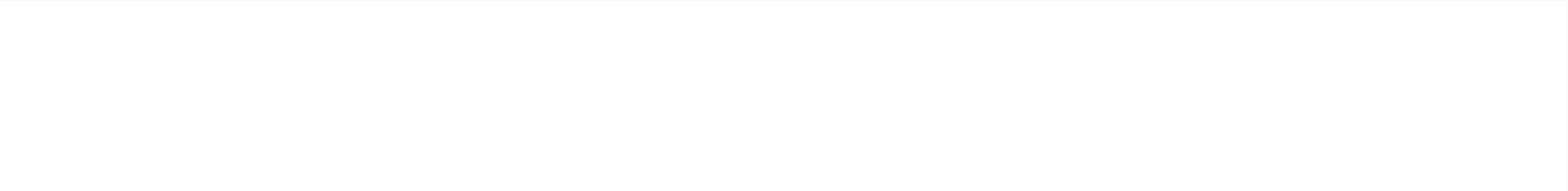 10. XD, thu thập, xử lý và QLHTTT về HĐĐTCơ sở dữ liệu HĐĐT được TCT xây dựng phù hợp với khung kiến trúc CP điện tử Việt NamTCT có trách nhiệm xử lý thông tin, DL trước khi được tích hợp và lưu trữ vào CSDL quốc giaTổng cục Thuế có trách nhiệm quản lý hệ thống thông tin về hóa đơn điện tửChủ thể	Tài chính	Nhân sự	Kỹ thuật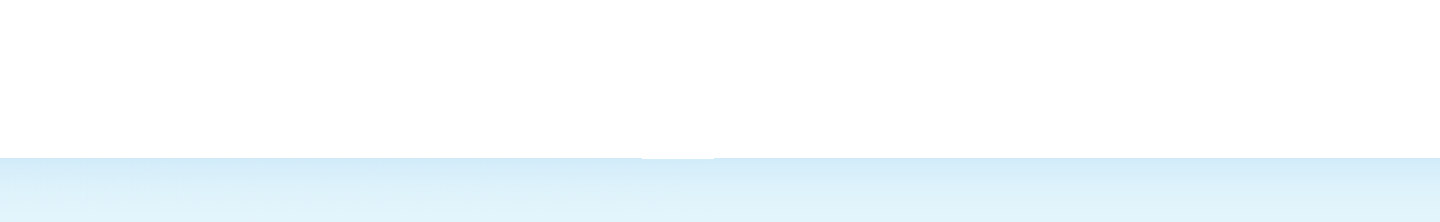 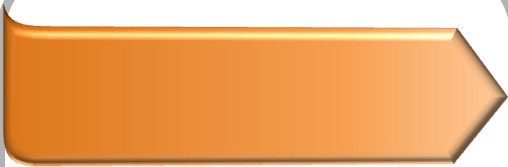 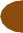 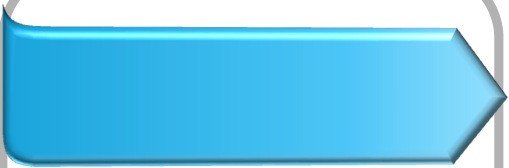 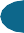 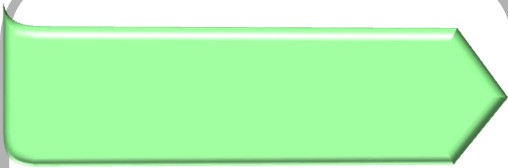 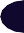 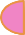 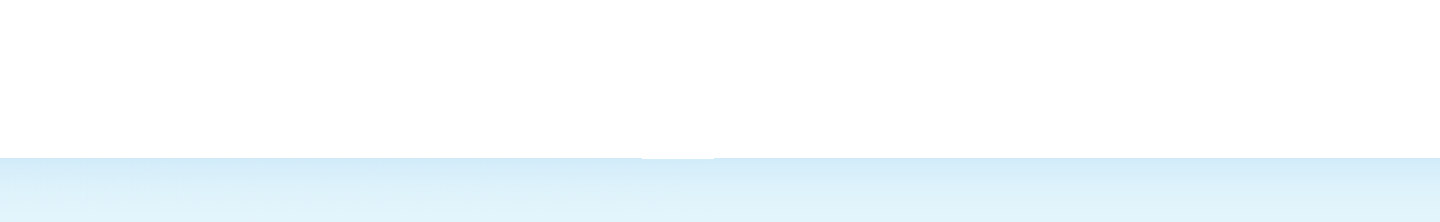 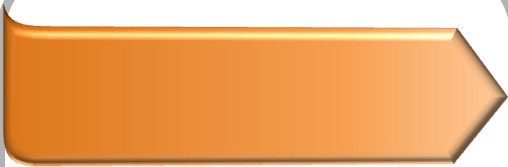 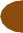 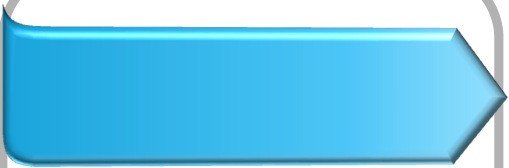 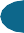 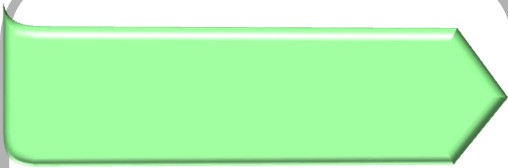 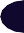 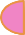 Tối thiểu 05 năm hoạt động trong lĩnh vực CNTTTriển khai hệ thống, ứng dụng CNTT cho tối thiểu 10 tổ chức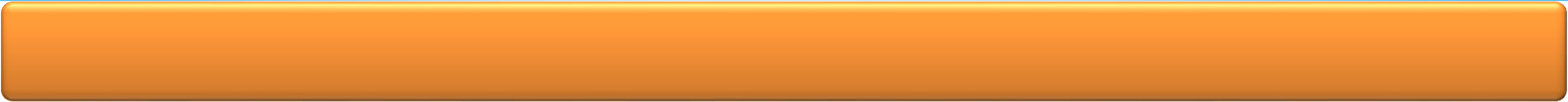 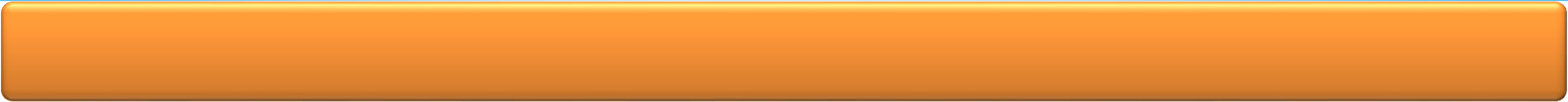 14/11/2018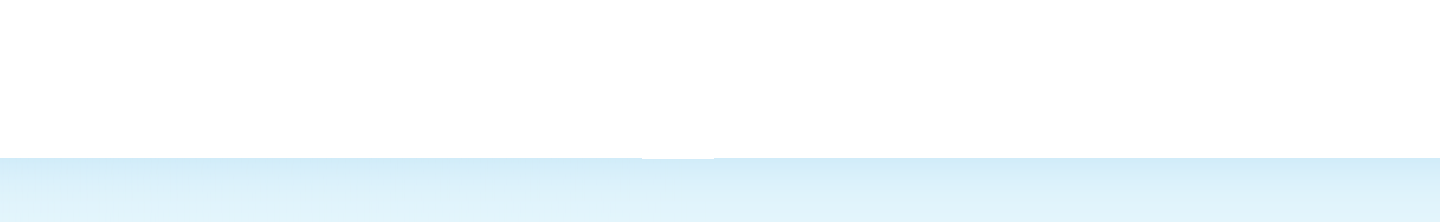 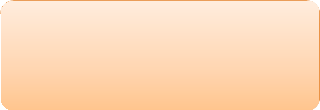 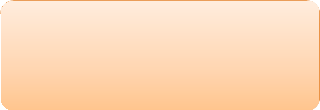 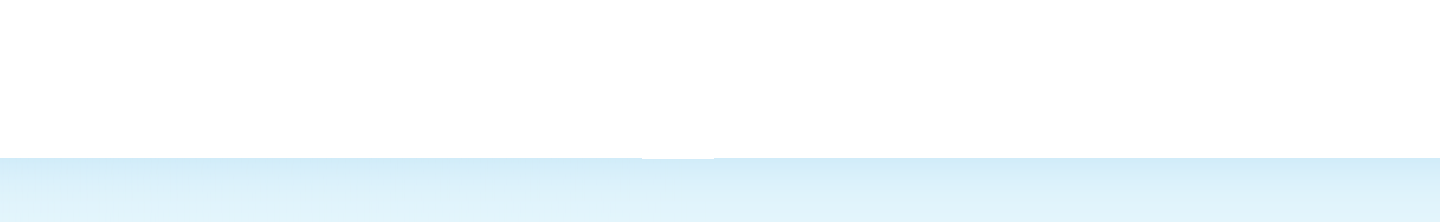 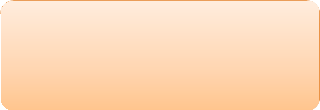 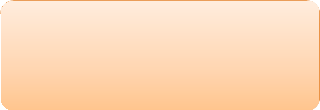 Thông tư số 32/2011/TT-BTC ngày 14/3/2011Thông tư số 191/2010/TT-BTC ngày 01/12/2010 hướng dẫn việc quản lý, sử dụng hóa đơn vận tảiThông tư số 39/2014/TT-BTC ngày 31/3/2014 và các văn bản sửa đổi, bổ sung.Thông tư số 37/2017/TT-BTC ngày 27/4/2017 sửa đổi, bổ sung Thông tư số 39/2014/TT-BTCQuyết định số 1209/QĐ-BTC ngày 23/6/2015 v/v thí điểm sử dụng HĐĐT có mã xác thực của CQT.Quyết định số 526/QĐ-BTC ngày 16/4/2018 v/v mở rộng phạm vi thí điểm sử dụng HĐĐTcó mã xác thực của CQT.Quyết định số 2660/QĐ-BTC ngày 14/12/2016 v/v gia hạn thực hiện Quyết định số 1209/QĐ-BTC01/11/2020Hết hiệu lực01/11/2018Xử lý chuyển tiếp01/11/2020Trong khi CQT chưa thông báo NNT chuyển đổi để sử dụng HĐĐT theo quy định tại NĐ119 và TT68 thì NNT vẫn thực hiện theo quy định tại NĐ51, NĐ 04 và các VB hướng dẫn thi hành.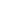 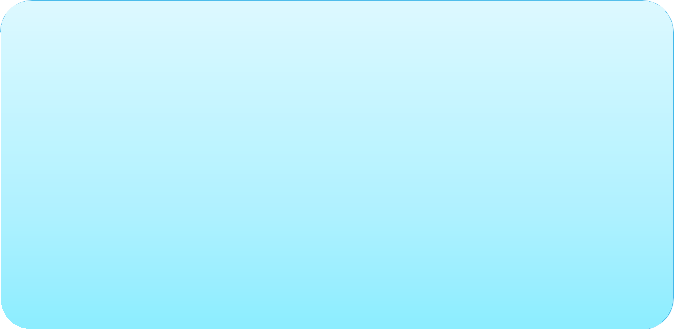 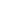 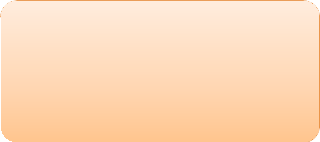 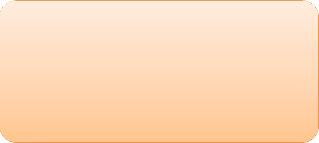 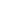 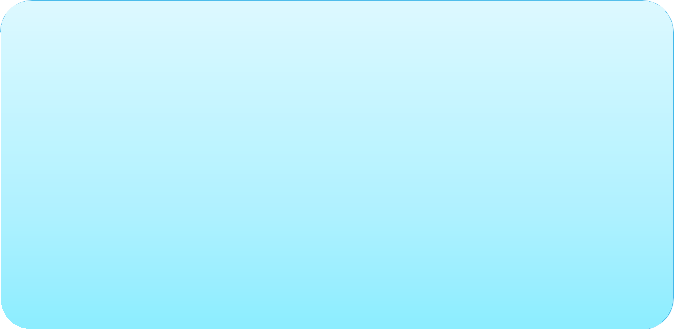 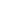 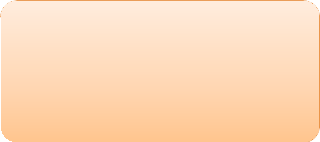 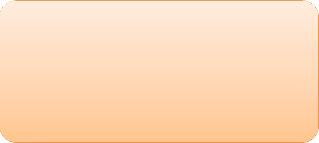 Đối với CSKD: CQT thông báo CSKD chuyển đổi để áp dụng HĐ ĐT theo NĐ 119 và TT68, nếu CSKD chưa đáp ứng điều kiện về hạ tầng CNTT mà tiếp tục sử dụng hóa đơn theo các hình thức qđ tại NĐ 51, NĐ 04  CSKD: gửi dữ liệu HĐ đến CQT theo mẫu 03 cùng với nộp Tờ khai thuế GTGTĐối với tổ chức sự nghiệp công lập: đã sử dụng Phiếu thu tiền thì tiếp tục sử dụng Phiếu thu tiền đã sử dụng.Trường hợp CQT thông báo áp dụng HĐĐT có mã nếu chưa đáp ứng điều kiện về hạ tầng CNTT mà tiếp tục sử dụng HĐ kiêm Phiếu thu tiền HĐ theo quy định tại NĐ 51, NĐ 04  gửi dữ liệu HĐ đến CQT theo mẫu 03 cùng với Tờ khai thuế GTGT.DN, TC, CN, hộ, CNKD sửdụng HĐĐT theo TT 68 nếu phát hiện HĐ đã lập theo quy định tại NĐ 51, NĐ 04 có sai sót thì:Người bán, người mua lập văn bản thỏa thuận ghi rõ sai sót.Người	bán	thông	báo	vớiCQT theo Mẫu số 04.Lập HĐĐT mới thay thế có dòng chữ “Thay thế cho hóa đơn Mẫu số... ký hiệu... số...ngày... tháng... năm”.PHẦN III: SO SÁNH MỘT SỐ NỘI DUNG THÔNG TƯ 32 VÀ THÔNG TƯ 68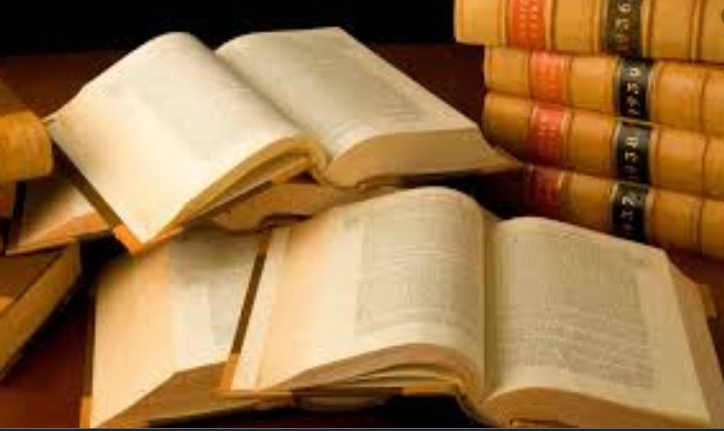 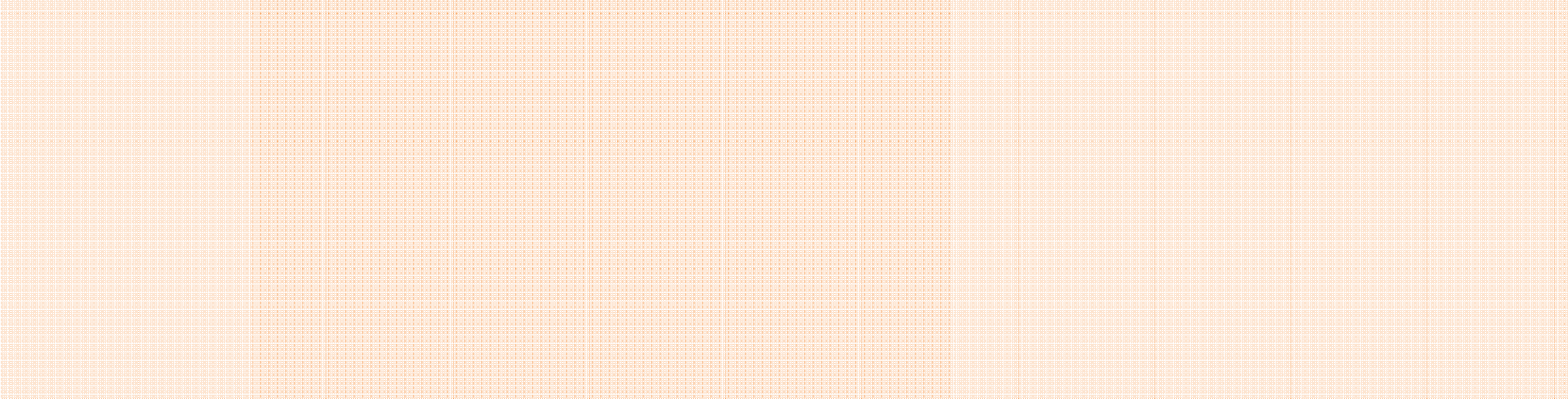 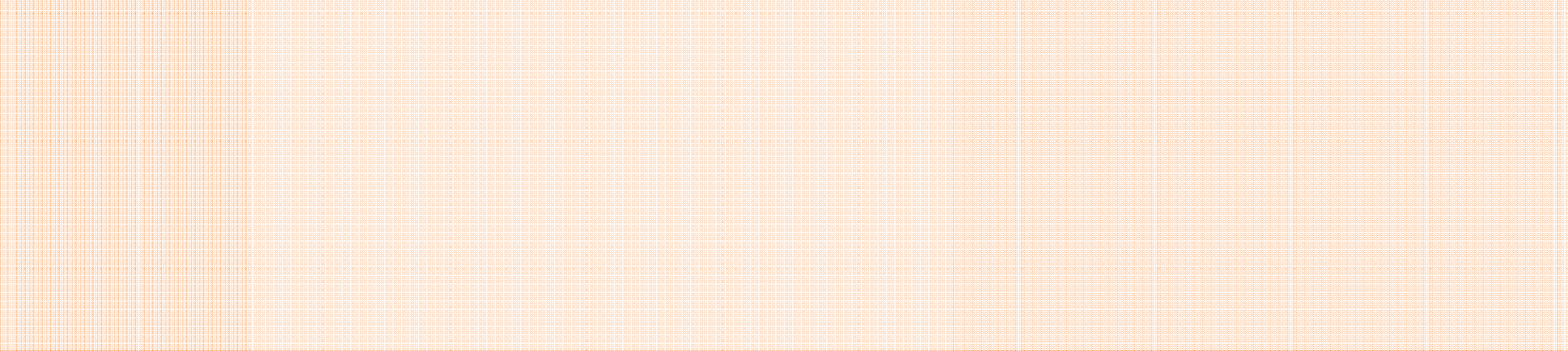 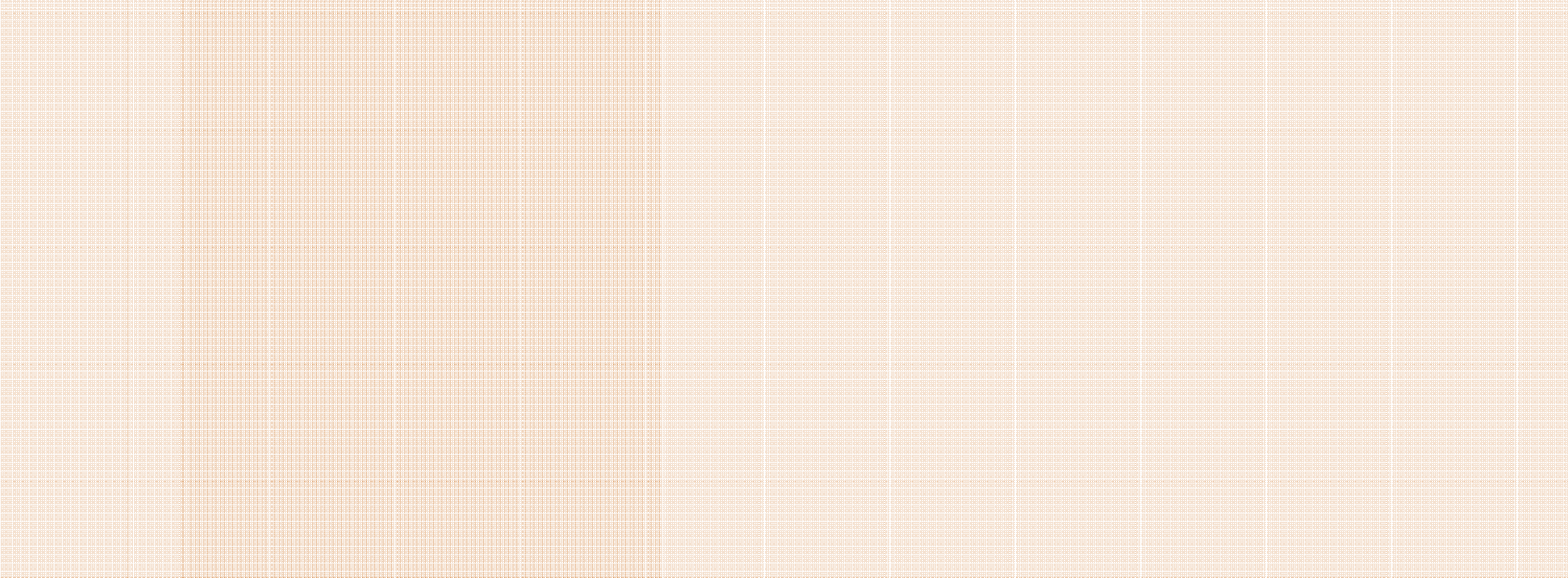 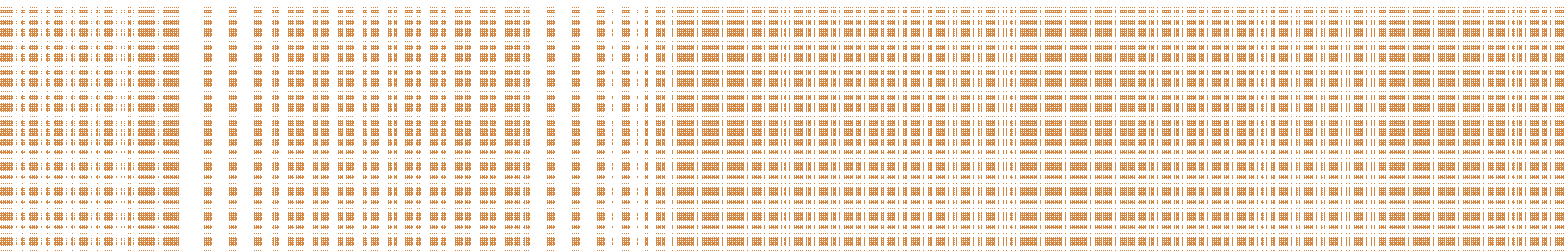 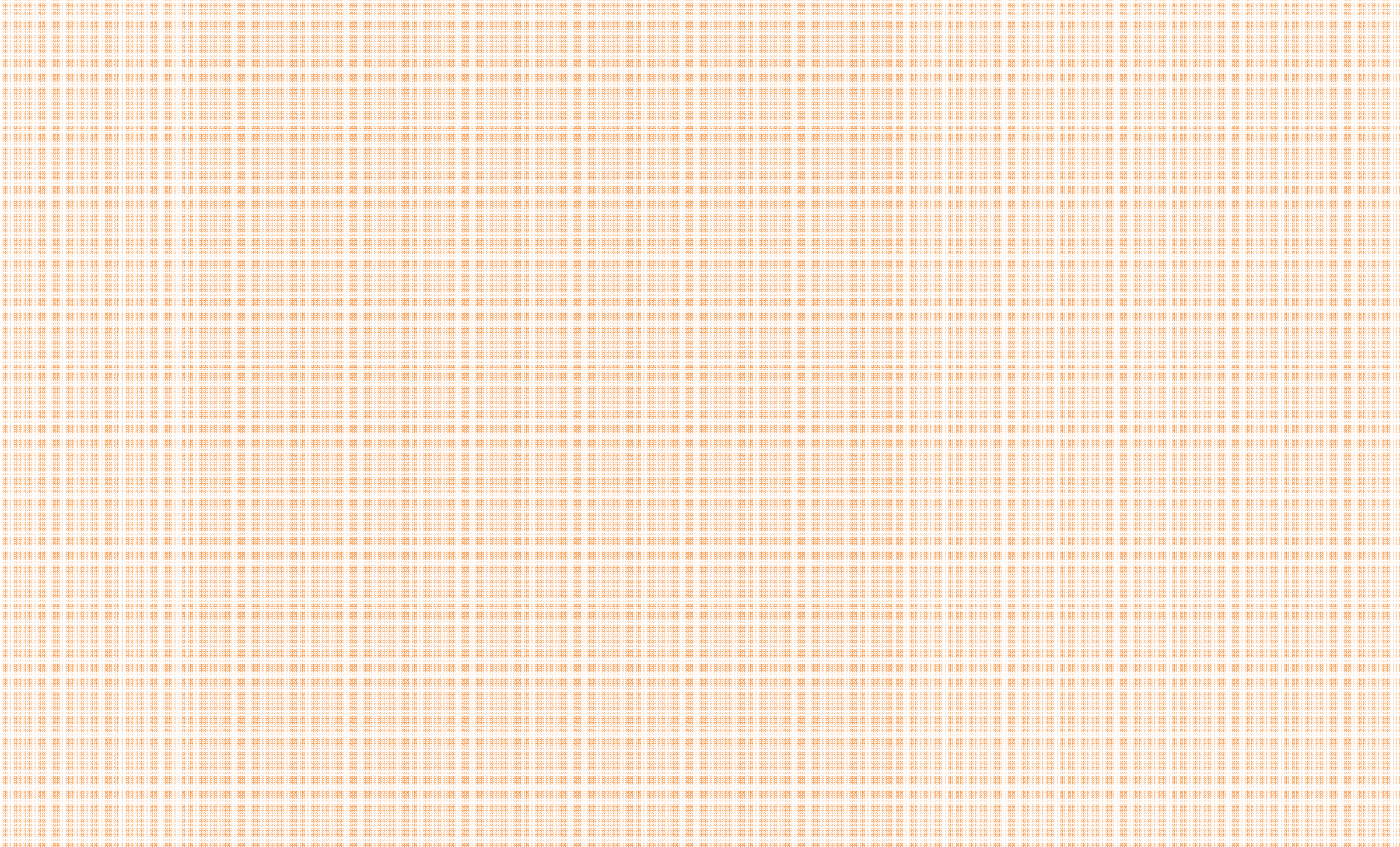 PHẦN IV: MỘT SỐ LƯU Ý KHI ÁP DỤNG HĐĐT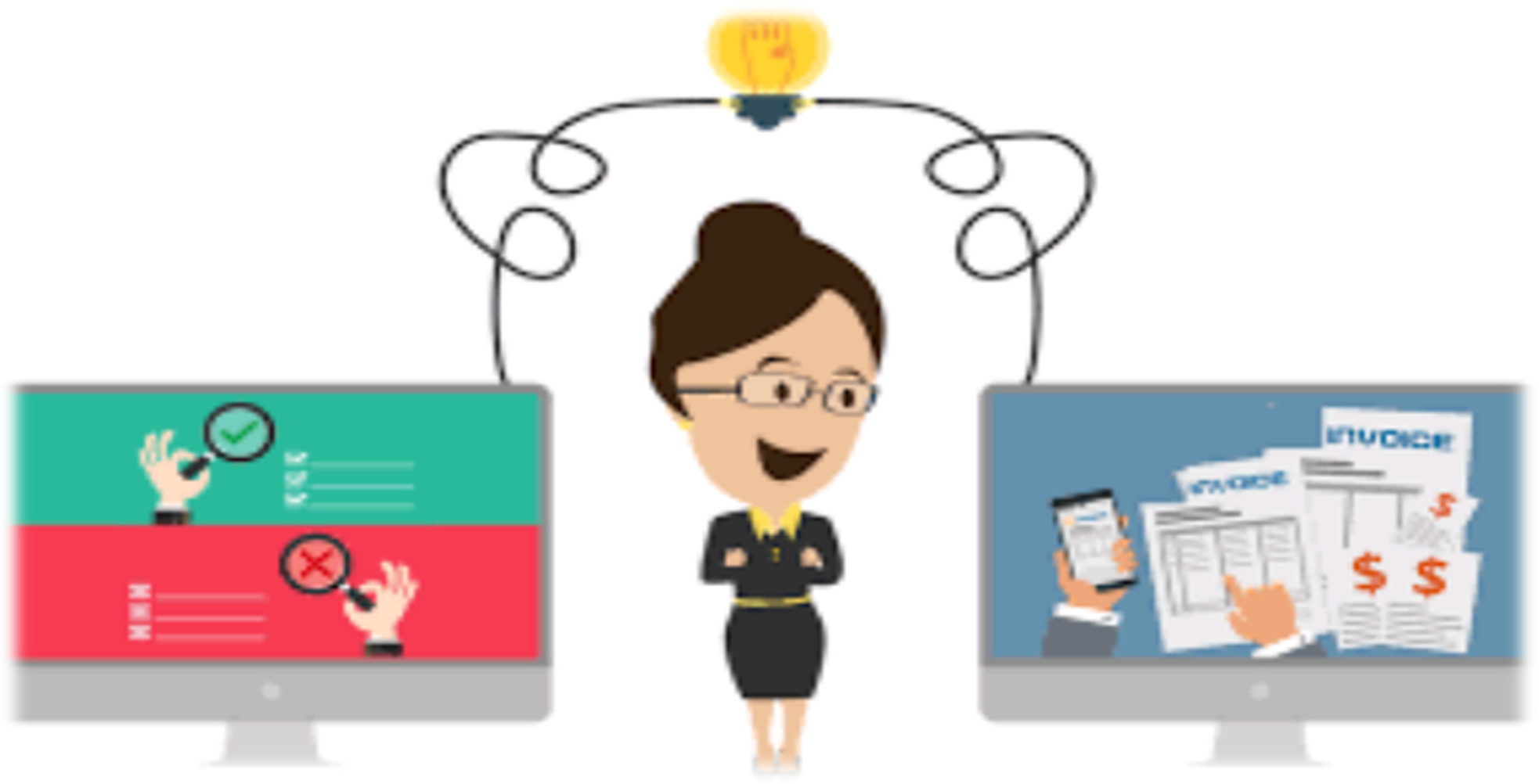 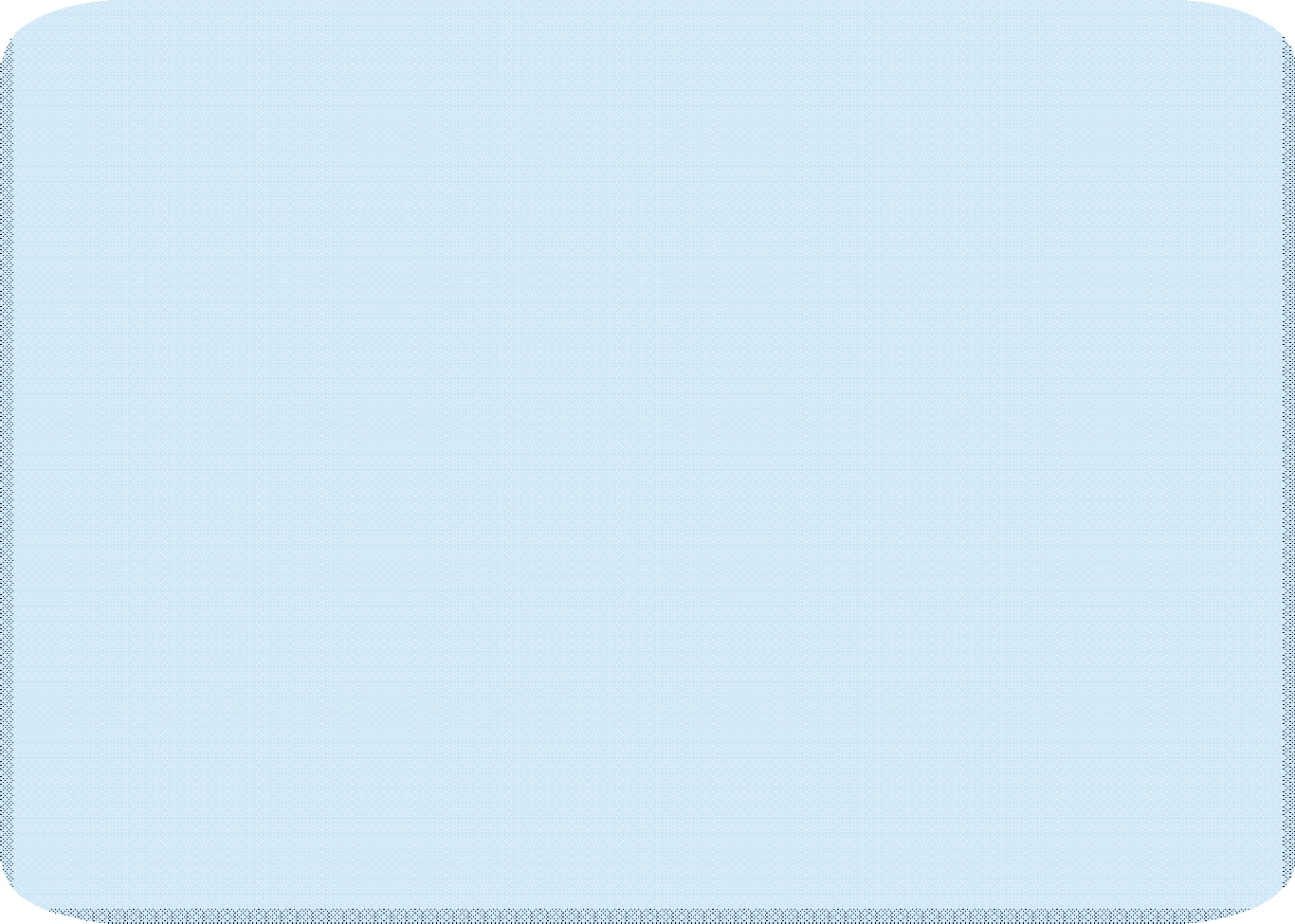 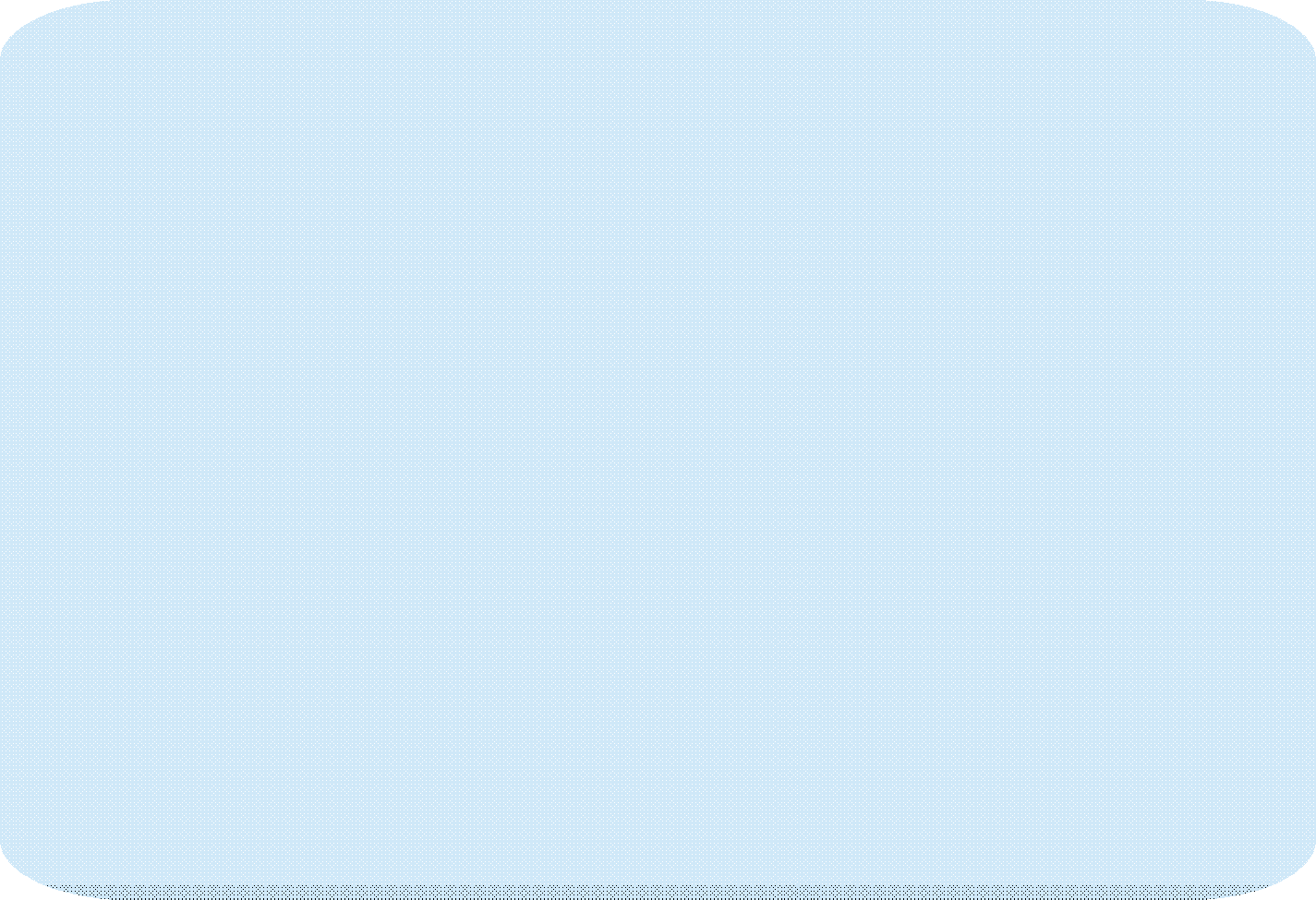 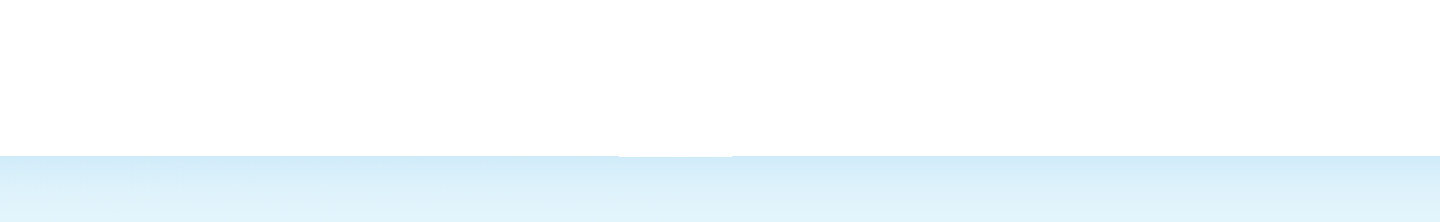 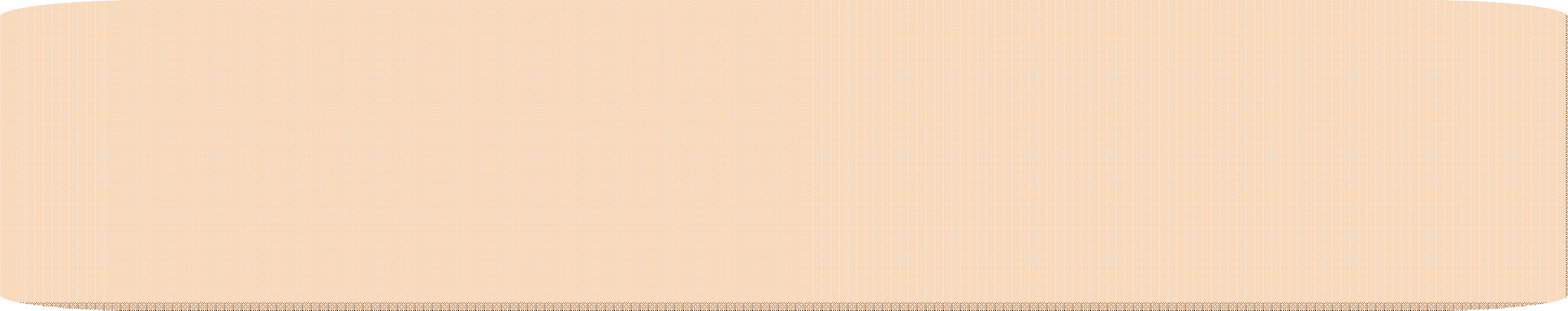 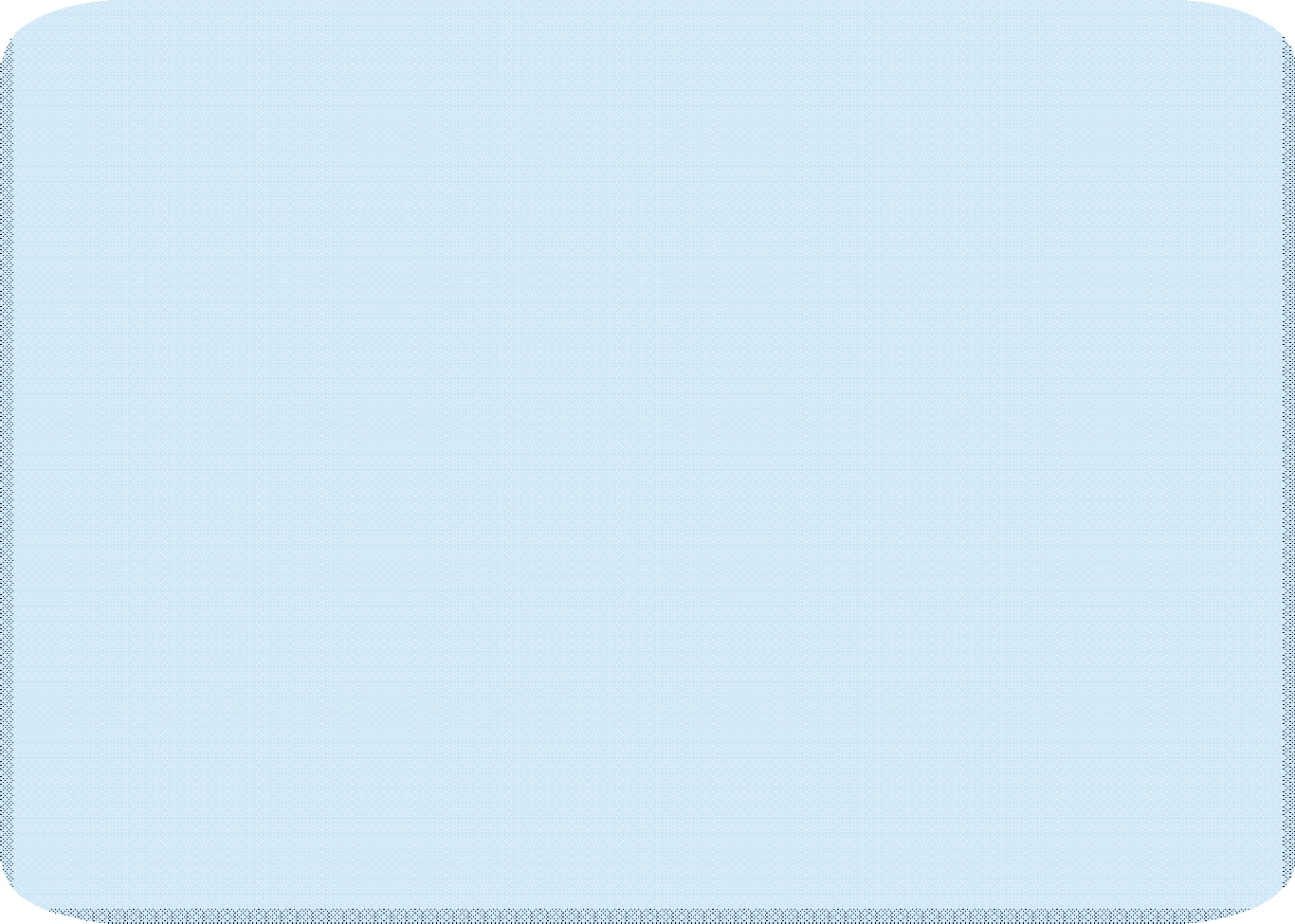 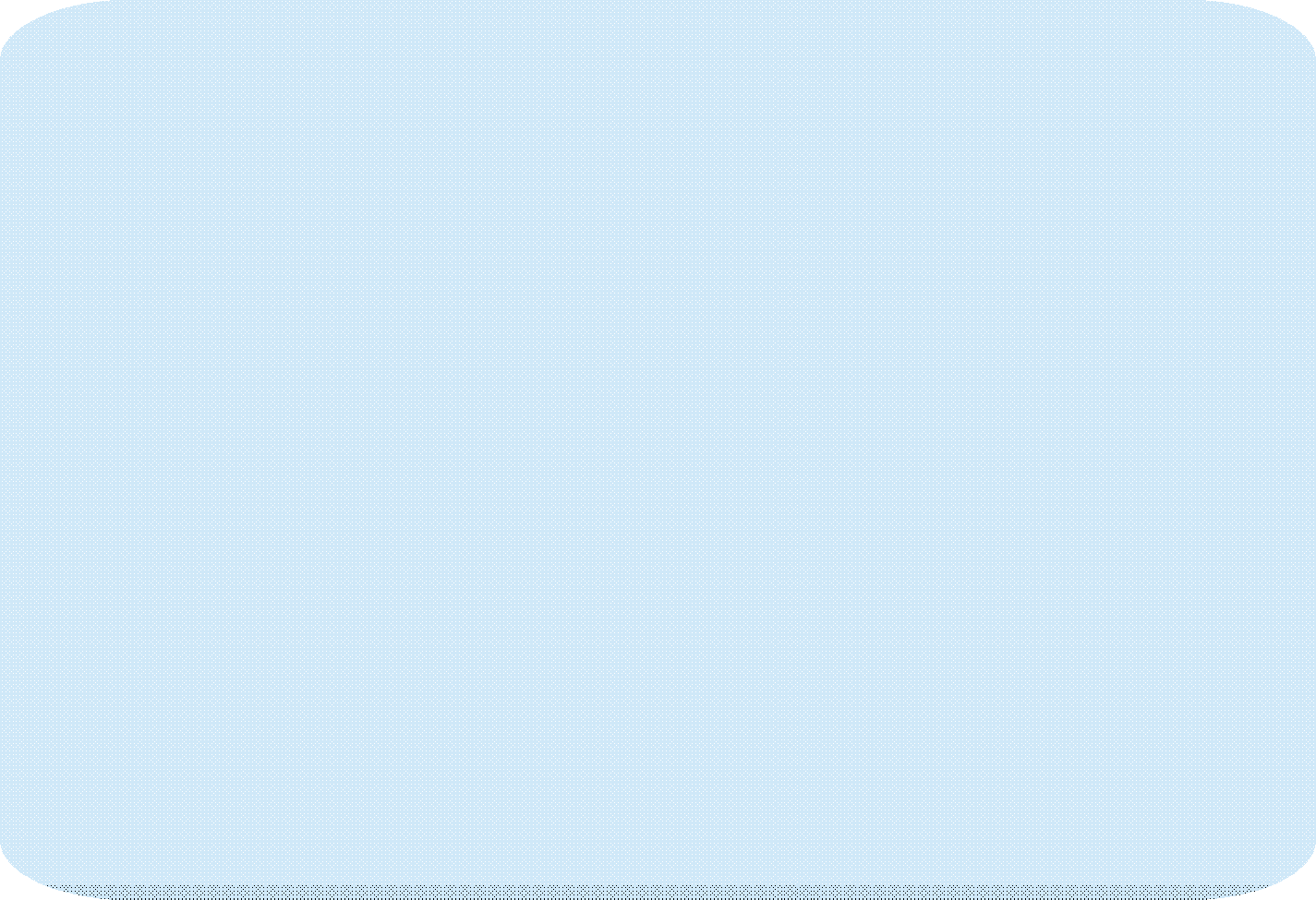 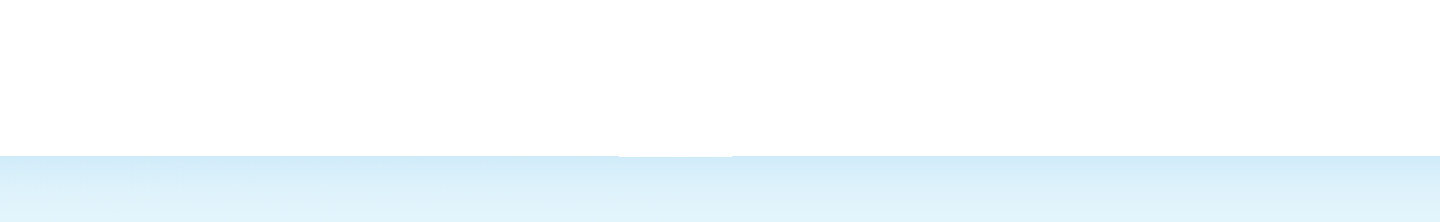 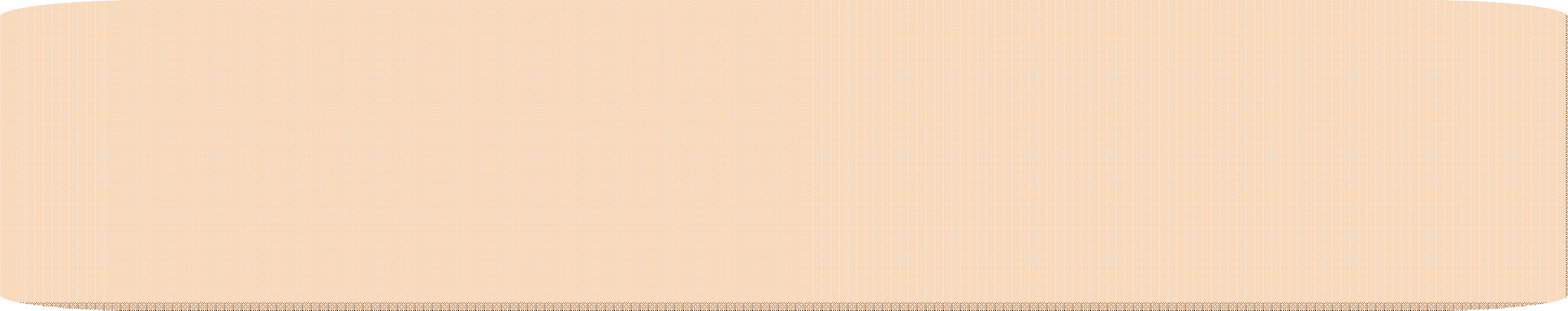 1	2	3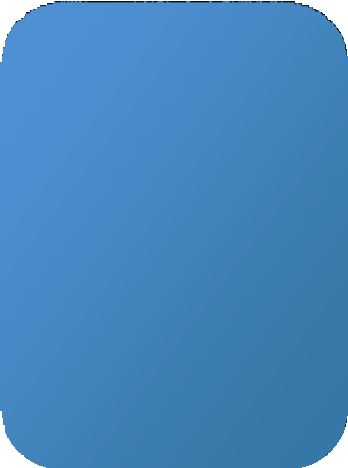 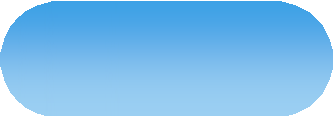 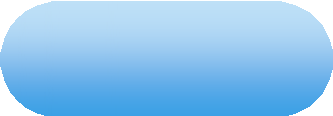 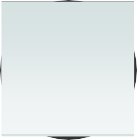 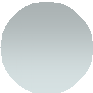 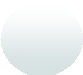 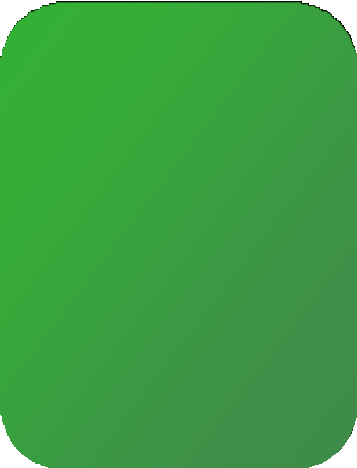 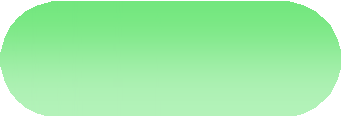 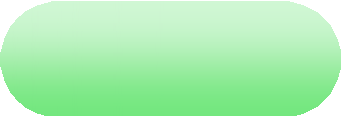 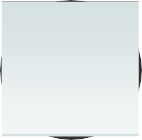 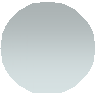 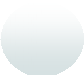 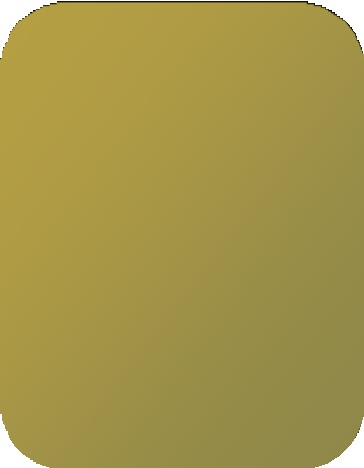 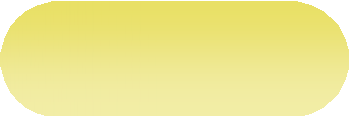 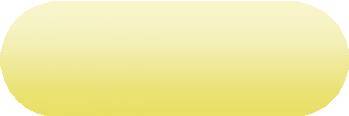 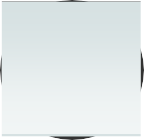 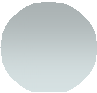 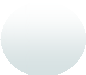 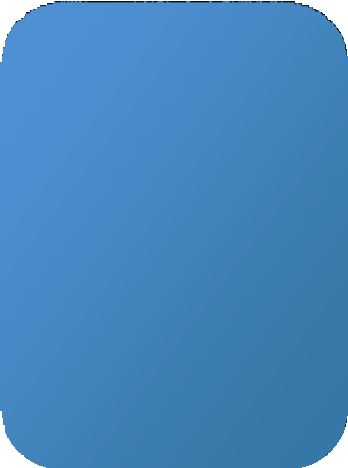 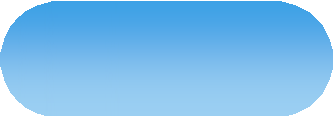 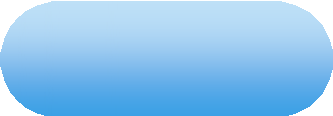 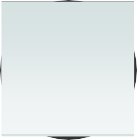 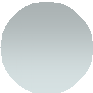 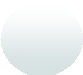 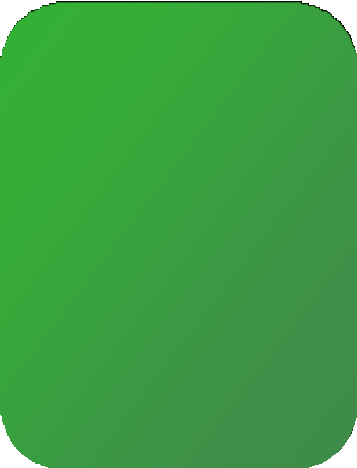 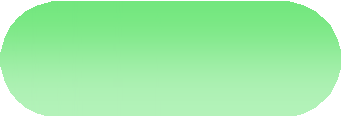 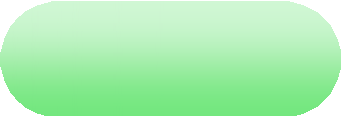 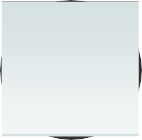 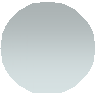 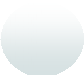 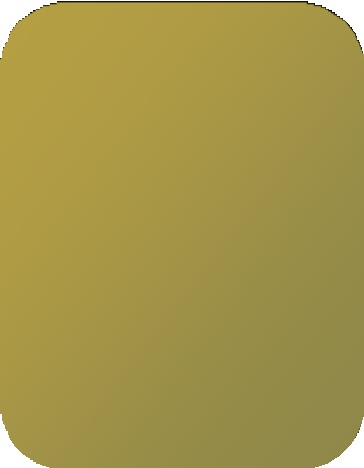 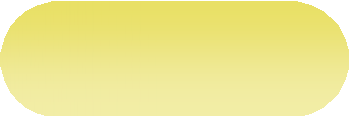 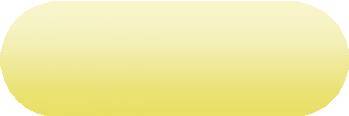 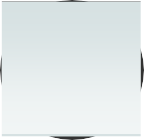 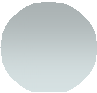 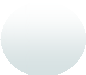 Quyết định áp dụng HĐĐT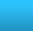 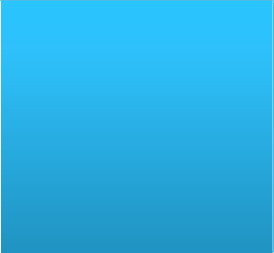 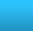 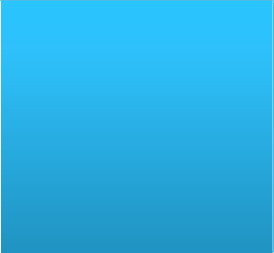 Mẫu số 1 phụ lục ban hành kèm theo Thông tư số 32/2011/TT-BTCCó chữ ký của người có thẩm quyền và dấu của đơn vịThông báo phát hành HĐĐTMẫu ban hành kèm theo Thông tư số 32/2011/TT-BTC ngày 14/3/2011 của Bộ Tài chínhPhần mềm HTKK Mẫu TB01/ACHĐĐT mẫuTheo đúng định dạng gửi cho người muaCó chữ ký sốNỘI DUNGTHÔNG TƯ 32/2011/TT-BTCNĐ 119/2018/NĐ-CP; TT 68/2019/TT-BTC1. Đối tượng áp dụng/ Đối tượng khởi tạo HĐ ĐTKhoản 2 Điều 4 TT32:“2. Điều kiện của tổ chức khởi tạo hóa đơnNgười bán hàng hóa, dịch vụ (sau gọi chung là người bán) khởi tạo hóa đơn điện tử phải đáp ứng điều kiện sau:a) Là tổ chức kinh tế có đủ điều kiện và đang thực hiện giao dịch điện tử trong khai thuế với cơ quan thuế; hoặc là tổ chức kinh tế có sử dụng giao dịch điện tử trong hoạt động ngân hàng. …”Điều 6 TT68 . Áp dụng hóa đơn điện tử khi bán hàng hóa, cung cấp dịch vụ“1. Các trường hợp sử dụng hóa đơn điện tử có mã của cơ quan thuế, sử dụng hóa đơn không có mã của cơ quan thuế thực hiện theo quy định tại các khoản 1, 2, 3, 4 và khoản 6 Điều 12 của Nghị định số 119/2018/NĐ- CP.….”Diễn giảiĐối tượng áp dụng là tổ chức kinh tế đáp ứng các điều kiện theo quy định .Đối tượng áp dụng là tất cả người bán HHDV.2. Ký hiệu; định dạng hóa đơn điện tửĐiều 6 TT32 và Điều 4 và PL1 TT39Ví dụ về ký hiệu mẫu, ký hiệu, số hóa đơn: Mẫu số: 01GTKT0/001Ký hiệu: AA/19E Số: 1234567-Điều 5 TT68: “...Định dạng hóa đơn điện tử sử dụng ngôn ngữ định dạng văn bản XML …Định dạng hóa đơn điện tử gồm hai thành phần: thành phần chứa dữ liệu nghiệp vụ hóa đơn điện tử và thành phần chứa dữ liệu chữ ký số. Đối với hóa đơn điện tử có mã của cơ quan thuế thì có thêm thành phần chứa dữ liệu liên quan đến mã cơ quan thuế.”- Điều 3 Thông tư 68Ví dụ về ký hiệu mẫu, ký hiệu, số hóa đơn: 1C21TAASố: 12345678Diễn giảiKhông hướng dẫn về định dạng chuẩn dữ liệu HĐĐTCó hướng dẫn về định dạng HĐĐT theo chuẩn là XML; gồm 02 thành phần là: Dữ liệu về nghiệp vụ HĐ và dữ liệu chữ ký số.NỘI DUNGTHÔNG TƯ 32/2011/TT-BTCNĐ 119/2018/NĐ-CP; TT 68/2019/TT-BTC3.	Chữ	kýđiện	tửngười	bán trên HĐĐTTiết e Khoản 1 Điều 6:“e) Chữ ký điện tử theo quy định của pháp luật của người bán; ngày, tháng năm lập và gửi hóa đơn. …”Tiết e K1 Đ 3 TT68:“e) Thời điểm lập hóa đơn điện tửThời điểm lập hóa đơn điện tử xác định theo thời điểm người bán ký số, ký điện tử trên hóa đơn được hiển  thị theo định dạng ngày, tháng, năm (ví dụ: ngày 30 tháng 4 năm 2019) và phù hợp với hướng dẫn tại Điều 4 Thông tư này. ”Diễn giảiKhông hướng dẫn cụ thể về việc hiển thị ngày ký trên HĐĐT theo định dạng ngày, tháng, năm.Có hướng dẫn cụ thể về việc hiển thị ngày ký trên HĐĐT theo định dạng ngày, tháng, năm và phù hợp với thời điểm lập hóa đơn.4. Phân loại HĐĐT có mã/ không mã-Điều 6 TT68 . Áp dụng hóa đơn điện tử khi bán hàng hóa, cung cấp dịch vụ“1. Các trường hợp sử dụng hóa đơn điện tử có mã của cơ quan thuế, sử dụng hóa đơn không có mã của cơ quan thuế thực hiện theo quy định tại các khoản 1, 2, 3, 4 và khoản 6 Điều 12 của Nghị định số 119/2018/NĐ-CP.….”Diễn giảiTT 32 không phân loại hóa đơn điện tử có mã và không có mã.TT 68 có phân loại hóa đơn điện tử có mã và không có mã.NỘI DUNGTHÔNG TƯ 32/2011/TT-BTCNĐ 119/2018/NĐ-CP; TT 68/2019/TT-BTCĐiều 9 TT32:“1. Trường hợp hóa đơn điện tử đã lập và gửi cho ngườimua nhưng chưa giao hàng hóa, cung ứng dịch vụ hoặchóa đơn điện tử đã lập và gửi cho người mua, người bánĐiều 11, Điều 17 TT68và người mua chưa kê khai thuế, nếu phát hiện sai thì chỉ“Điều 11. Xử lý hóa đơn điện tử có sai sót sau khiđược hủy khi có sự đồng ý và xác nhận của người bán vàcấp mãngười mua. …1.Trường hợp người bán phát hiện hóa đơn điện tử có5. Xử lý HĐĐTNgười bán thực hiện lập hóa đơn điện tử mới theo quymã của cơ quan thuế chưa gửi cho người mua có saiđã lập bị sai sótđịnh tại Thông tư này để gửi cho người mua, trên hóasót thì ….”đơn điên tử mới phải có dòng chữ “hóa đơn này thay thế“Điều 17. Xử lý đối với hóa đơn điện tử không có mãhóa đơn số…, ký hiệu, gửi ngày tháng năm.của cơ quan thuế đã lập2. Trường hợp hóa đơn đã lập và gửi cho người mua, đã1. Trường hợp hóa đơn điện tử không có mã của cơgiao hàng hóa, cung ứng dịch vụ, người bán và ngườiquan thuế đã gửi cho người mua có phát hiện sai sótmua đã kê khai thuế, sau đó phát hiện sai sót thì ngườithì xử lý như sau:…”bán và người mua phải lập văn bản thỏa thuận có chữ kýđiện tử của cả hai bên ghi rõ sai sót, đồng thời ngườibán lập hoá đơn điện tử điều chỉnh sai sót. …”Diễn giảiHướng dẫn xử lý HĐ tùy thuộc việc người bán và người mua chưa kê khai thuế hay đã kê khai thuếViệc xử lý tùy thuộc vào việc HĐĐT có mã hay không mã; bên phát hiện sai sót là người bán, người mua hay CQT; thời điểm phát hiện sai sót chưa gửi hay đã gửi HĐ cho người mua; đã gửi dữ liệu đến cơ quan thuế hay chưa gửi dữ liệu đến CQT.6. Xây dựng quản lý CSDLHĐĐT-Chương III TT 68: hướng dẫn các nội dung về việc xây dựng, quản lý sử dụng CSDL HĐĐTDiễn giảiThông tư 32 không quy định về việc phải xây dựng quản lý về cơ sở dữ liệu hóa đơn điện tửViệc xây dựng CSDL về HĐ ĐT giúp CQT có đầy đủ cơ sở dữ liệu về hóa đơn bán HHDV của NNT (đối chiếu được hóa đơn)NỘI DUNGTHÔNG TƯ 32/2011/TT-BTCNĐ 119/2018/NĐ-CP; TT 68/2019/TT-BTCĐiều 7 TT32: “Tổ chức khởi tạo hóaĐiều 14 NĐ 119: Đăng ký sử dụng hóa đơn điện tử có mã của cơ quan thuế“1. Doanh nghiệp, tổ chức kinh tế, tổ chức khác, hộ, cá nhân kinh doanh thuộc trường hợp sử dụng hóa đơn điện tử có mã của cơ quan thuế theo quy định tại khoản 1, khoản 3, khoản 4 Điều 12 Nghị định này truy cập vào Cổng thông tin điện tử của Tổng cục Thuế để đăng ký sử dụng hóa đơn điện tử có mã của cơ quan thuế.Nội dung thông tin đăng ký theo Mẫu số 01 Phụ lục ban hành kèm theo Nghị định này….”Điều 20 NĐ 119: Đăng ký sử dụng hóa đơn điện tử không có mã của cơ quan thuế“1. Doanh nghiệp, tổ chức kinh tế thuộc trường hợp sử dụng hóa đơn điện tử không có mã của cơ quan thuế theo quy định tại khoản 2 Điều 12 Nghị định này truy cập vào Cổng thông tin điện tử của Tổng cục Thuế để đăng ký sử dụng hóa đơn điện tử không có mã của cơ quan thuế.Nội dung thông tin đăng ký, thay đổi thông tin đã đăng ký theo Mẫu số 01 Phụ lục ban hành kèm theo Nghị định này…”đơn điện tử trước khi khởi tạo hoá đơnĐiều 14 NĐ 119: Đăng ký sử dụng hóa đơn điện tử có mã của cơ quan thuế“1. Doanh nghiệp, tổ chức kinh tế, tổ chức khác, hộ, cá nhân kinh doanh thuộc trường hợp sử dụng hóa đơn điện tử có mã của cơ quan thuế theo quy định tại khoản 1, khoản 3, khoản 4 Điều 12 Nghị định này truy cập vào Cổng thông tin điện tử của Tổng cục Thuế để đăng ký sử dụng hóa đơn điện tử có mã của cơ quan thuế.Nội dung thông tin đăng ký theo Mẫu số 01 Phụ lục ban hành kèm theo Nghị định này….”Điều 20 NĐ 119: Đăng ký sử dụng hóa đơn điện tử không có mã của cơ quan thuế“1. Doanh nghiệp, tổ chức kinh tế thuộc trường hợp sử dụng hóa đơn điện tử không có mã của cơ quan thuế theo quy định tại khoản 2 Điều 12 Nghị định này truy cập vào Cổng thông tin điện tử của Tổng cục Thuế để đăng ký sử dụng hóa đơn điện tử không có mã của cơ quan thuế.Nội dung thông tin đăng ký, thay đổi thông tin đã đăng ký theo Mẫu số 01 Phụ lục ban hành kèm theo Nghị định này…”điện tử phải ra quyết định áp dụng hoáĐiều 14 NĐ 119: Đăng ký sử dụng hóa đơn điện tử có mã của cơ quan thuế“1. Doanh nghiệp, tổ chức kinh tế, tổ chức khác, hộ, cá nhân kinh doanh thuộc trường hợp sử dụng hóa đơn điện tử có mã của cơ quan thuế theo quy định tại khoản 1, khoản 3, khoản 4 Điều 12 Nghị định này truy cập vào Cổng thông tin điện tử của Tổng cục Thuế để đăng ký sử dụng hóa đơn điện tử có mã của cơ quan thuế.Nội dung thông tin đăng ký theo Mẫu số 01 Phụ lục ban hành kèm theo Nghị định này….”Điều 20 NĐ 119: Đăng ký sử dụng hóa đơn điện tử không có mã của cơ quan thuế“1. Doanh nghiệp, tổ chức kinh tế thuộc trường hợp sử dụng hóa đơn điện tử không có mã của cơ quan thuế theo quy định tại khoản 2 Điều 12 Nghị định này truy cập vào Cổng thông tin điện tử của Tổng cục Thuế để đăng ký sử dụng hóa đơn điện tử không có mã của cơ quan thuế.Nội dung thông tin đăng ký, thay đổi thông tin đã đăng ký theo Mẫu số 01 Phụ lục ban hành kèm theo Nghị định này…”7. Thủ tục đăng ký sử dụng HĐĐTđơn điện tử gửi cho cơ quan thuế quản lý trực tiếp bằng văn bản giấy hoặc  bằng  văn  bản  điện  tử  gửi  thông  quacổng thông tin điện tử của cơ quan thuếĐiều 14 NĐ 119: Đăng ký sử dụng hóa đơn điện tử có mã của cơ quan thuế“1. Doanh nghiệp, tổ chức kinh tế, tổ chức khác, hộ, cá nhân kinh doanh thuộc trường hợp sử dụng hóa đơn điện tử có mã của cơ quan thuế theo quy định tại khoản 1, khoản 3, khoản 4 Điều 12 Nghị định này truy cập vào Cổng thông tin điện tử của Tổng cục Thuế để đăng ký sử dụng hóa đơn điện tử có mã của cơ quan thuế.Nội dung thông tin đăng ký theo Mẫu số 01 Phụ lục ban hành kèm theo Nghị định này….”Điều 20 NĐ 119: Đăng ký sử dụng hóa đơn điện tử không có mã của cơ quan thuế“1. Doanh nghiệp, tổ chức kinh tế thuộc trường hợp sử dụng hóa đơn điện tử không có mã của cơ quan thuế theo quy định tại khoản 2 Điều 12 Nghị định này truy cập vào Cổng thông tin điện tử của Tổng cục Thuế để đăng ký sử dụng hóa đơn điện tử không có mã của cơ quan thuế.Nội dung thông tin đăng ký, thay đổi thông tin đã đăng ký theo Mẫu số 01 Phụ lục ban hành kèm theo Nghị định này…”và chịu trách nhiệm về quyết địnhĐiều 14 NĐ 119: Đăng ký sử dụng hóa đơn điện tử có mã của cơ quan thuế“1. Doanh nghiệp, tổ chức kinh tế, tổ chức khác, hộ, cá nhân kinh doanh thuộc trường hợp sử dụng hóa đơn điện tử có mã của cơ quan thuế theo quy định tại khoản 1, khoản 3, khoản 4 Điều 12 Nghị định này truy cập vào Cổng thông tin điện tử của Tổng cục Thuế để đăng ký sử dụng hóa đơn điện tử có mã của cơ quan thuế.Nội dung thông tin đăng ký theo Mẫu số 01 Phụ lục ban hành kèm theo Nghị định này….”Điều 20 NĐ 119: Đăng ký sử dụng hóa đơn điện tử không có mã của cơ quan thuế“1. Doanh nghiệp, tổ chức kinh tế thuộc trường hợp sử dụng hóa đơn điện tử không có mã của cơ quan thuế theo quy định tại khoản 2 Điều 12 Nghị định này truy cập vào Cổng thông tin điện tử của Tổng cục Thuế để đăng ký sử dụng hóa đơn điện tử không có mã của cơ quan thuế.Nội dung thông tin đăng ký, thay đổi thông tin đã đăng ký theo Mẫu số 01 Phụ lục ban hành kèm theo Nghị định này…”này (theo Mẫu số 1 Phụ lục ban hànhĐiều 14 NĐ 119: Đăng ký sử dụng hóa đơn điện tử có mã của cơ quan thuế“1. Doanh nghiệp, tổ chức kinh tế, tổ chức khác, hộ, cá nhân kinh doanh thuộc trường hợp sử dụng hóa đơn điện tử có mã của cơ quan thuế theo quy định tại khoản 1, khoản 3, khoản 4 Điều 12 Nghị định này truy cập vào Cổng thông tin điện tử của Tổng cục Thuế để đăng ký sử dụng hóa đơn điện tử có mã của cơ quan thuế.Nội dung thông tin đăng ký theo Mẫu số 01 Phụ lục ban hành kèm theo Nghị định này….”Điều 20 NĐ 119: Đăng ký sử dụng hóa đơn điện tử không có mã của cơ quan thuế“1. Doanh nghiệp, tổ chức kinh tế thuộc trường hợp sử dụng hóa đơn điện tử không có mã của cơ quan thuế theo quy định tại khoản 2 Điều 12 Nghị định này truy cập vào Cổng thông tin điện tử của Tổng cục Thuế để đăng ký sử dụng hóa đơn điện tử không có mã của cơ quan thuế.Nội dung thông tin đăng ký, thay đổi thông tin đã đăng ký theo Mẫu số 01 Phụ lục ban hành kèm theo Nghị định này…”kèm theo Thông tư này)…”Điều 14 NĐ 119: Đăng ký sử dụng hóa đơn điện tử có mã của cơ quan thuế“1. Doanh nghiệp, tổ chức kinh tế, tổ chức khác, hộ, cá nhân kinh doanh thuộc trường hợp sử dụng hóa đơn điện tử có mã của cơ quan thuế theo quy định tại khoản 1, khoản 3, khoản 4 Điều 12 Nghị định này truy cập vào Cổng thông tin điện tử của Tổng cục Thuế để đăng ký sử dụng hóa đơn điện tử có mã của cơ quan thuế.Nội dung thông tin đăng ký theo Mẫu số 01 Phụ lục ban hành kèm theo Nghị định này….”Điều 20 NĐ 119: Đăng ký sử dụng hóa đơn điện tử không có mã của cơ quan thuế“1. Doanh nghiệp, tổ chức kinh tế thuộc trường hợp sử dụng hóa đơn điện tử không có mã của cơ quan thuế theo quy định tại khoản 2 Điều 12 Nghị định này truy cập vào Cổng thông tin điện tử của Tổng cục Thuế để đăng ký sử dụng hóa đơn điện tử không có mã của cơ quan thuế.Nội dung thông tin đăng ký, thay đổi thông tin đã đăng ký theo Mẫu số 01 Phụ lục ban hành kèm theo Nghị định này…”Diễn giảiTổ chức khởi tạo gửi hồ sơ TBPH trực tiếp tại BPMC bằng bản giấy hoặc qua cổng thông tin điện tử tới CQT quản lý trực tiếp.Tổ chức, DN gửi đăng ký sử dụng HĐ ĐT qua cổng thông tin điện tử của TCT. CQT gửi thông báo chấp thuận/không chấp thuận trong 1 ngày làm việc qua cổng thông tin của CQT.8. Tra cứu thông tin HĐĐT phục vụ kiểm tra hàng hóa lưu thông trên đuờng.Điều 12 TT32:“Điều 12. Chuyển đổi từ hóa đơn điện tử sang hóa đơn giấy:1. Nguyên tắc chuyển đổiNgười bán hàng hóa được chuyển đổi hóa đơn điện tử sang hóa đơn giấy để chứng minh nguồn gốc xuất xứ hàng hóa hữu hình trong quá trình lưu thông….”Điều 29 NĐ 119; Điều 22 TT68:“Điều 29. Tra cứu thông tin hóa đơn điện tử phục vụ kiểm tra hàng hóa lưu thông trên thị truờng:1. Khi kiểm tra hàng hóa lưu thông trên thị trường, đối với trường hợp sử dụng hóa đơn điện tử , cơ quan nhà nước, nguời có thẩm quyền truy cập Cổng thông tin điện tử của Tổng cục Thuế để tra cứu thông tin về hóa đơn điện tử phục vụ yêu cầu quản lý, không yêu cầu cung cấp hóa đơn giấy…”Diễn giảiNgười bán chuyển đổi HĐĐT sang hóa đơn giấy để chứng minh nguồn gốc xuất xứ hàng hóa hữu hình trongquá trình lưu thông.Cơ quan nhà nước, nguời có thẩm quyền truy cập Cổng thông tin điện tử của TCT để tra cứu thông tin về HĐĐT phục vụ kiểm tra hàng hóa lưu thông.NỘI DUNGTHÔNG TƯ 32/2011/TT-BTCNĐ 119/2018/NĐ-CP; TT 68/2019/TT-BTCĐ5 TT32:Điều 23 TT68:“Điều kiện của tổ chức cung cấp dịch vụ hóa đơn điện tử1. Tổ chức cung cấp dịch vụ hóa đơn điện tử phảiđáp ứng các điều kiện sau:Về chủ thể: có kinh nghiệm trong việc xây dựng giải pháp công nghệ thông tin và giải pháp trao đổi dữ liệu điện tử giữa các tổ chức, cụ thể:…Về tài chính: có cam kết bảo lãnh của tổ chức tín dụng hoạt động hợp pháp của tại Việt Nam với giá trị trên 5 tỷ đồng để giải quyết các rủi ro và bồi thường thiệt hại có thể xảy ra trong quá trình cung cấp dịch vụ.Về nhân sự: ….Về kỹ thuật: …2. Hướng dẫn tại Khoản 1 Điều này áp dụng đối với tổ chức cung cấp dịch vụ truyền, nhận dữ liệu hóa đơn dịch vụ, tổ chức cung cấp dịch vụ hóa đơn điện tử có mã của cơ quan thuế và tổ chức cung cấp dịch vụ hóa đơn điện tử không có mã của cơ quan thuế.”“Điều 5. Điều kiện của tổ chức trung gian cung cấp giải pháp hóa đơn điện tửĐiều 23 TT68:“Điều kiện của tổ chức cung cấp dịch vụ hóa đơn điện tử1. Tổ chức cung cấp dịch vụ hóa đơn điện tử phảiđáp ứng các điều kiện sau:Về chủ thể: có kinh nghiệm trong việc xây dựng giải pháp công nghệ thông tin và giải pháp trao đổi dữ liệu điện tử giữa các tổ chức, cụ thể:…Về tài chính: có cam kết bảo lãnh của tổ chức tín dụng hoạt động hợp pháp của tại Việt Nam với giá trị trên 5 tỷ đồng để giải quyết các rủi ro và bồi thường thiệt hại có thể xảy ra trong quá trình cung cấp dịch vụ.Về nhân sự: ….Về kỹ thuật: …2. Hướng dẫn tại Khoản 1 Điều này áp dụng đối với tổ chức cung cấp dịch vụ truyền, nhận dữ liệu hóa đơn dịch vụ, tổ chức cung cấp dịch vụ hóa đơn điện tử có mã của cơ quan thuế và tổ chức cung cấp dịch vụ hóa đơn điện tử không có mã của cơ quan thuế.”Tổ chức trung gian cung cấp giải pháp hóa đơn điện tử phải đáp ứng cácđiều kiện sau:Điều 23 TT68:“Điều kiện của tổ chức cung cấp dịch vụ hóa đơn điện tử1. Tổ chức cung cấp dịch vụ hóa đơn điện tử phảiđáp ứng các điều kiện sau:Về chủ thể: có kinh nghiệm trong việc xây dựng giải pháp công nghệ thông tin và giải pháp trao đổi dữ liệu điện tử giữa các tổ chức, cụ thể:…Về tài chính: có cam kết bảo lãnh của tổ chức tín dụng hoạt động hợp pháp của tại Việt Nam với giá trị trên 5 tỷ đồng để giải quyết các rủi ro và bồi thường thiệt hại có thể xảy ra trong quá trình cung cấp dịch vụ.Về nhân sự: ….Về kỹ thuật: …2. Hướng dẫn tại Khoản 1 Điều này áp dụng đối với tổ chức cung cấp dịch vụ truyền, nhận dữ liệu hóa đơn dịch vụ, tổ chức cung cấp dịch vụ hóa đơn điện tử có mã của cơ quan thuế và tổ chức cung cấp dịch vụ hóa đơn điện tử không có mã của cơ quan thuế.”- Là DN hoạt động tại Việt Nam có Giấy chứng nhận đăng ký kinh doanh... trong lĩnh vực công nghệ thông tin hoặc là ngân hàng được cung cấp dịch vụ giao dịch điện tử trong hoạt động ngân hàng.Điều 23 TT68:“Điều kiện của tổ chức cung cấp dịch vụ hóa đơn điện tử1. Tổ chức cung cấp dịch vụ hóa đơn điện tử phảiđáp ứng các điều kiện sau:Về chủ thể: có kinh nghiệm trong việc xây dựng giải pháp công nghệ thông tin và giải pháp trao đổi dữ liệu điện tử giữa các tổ chức, cụ thể:…Về tài chính: có cam kết bảo lãnh của tổ chức tín dụng hoạt động hợp pháp của tại Việt Nam với giá trị trên 5 tỷ đồng để giải quyết các rủi ro và bồi thường thiệt hại có thể xảy ra trong quá trình cung cấp dịch vụ.Về nhân sự: ….Về kỹ thuật: …2. Hướng dẫn tại Khoản 1 Điều này áp dụng đối với tổ chức cung cấp dịch vụ truyền, nhận dữ liệu hóa đơn dịch vụ, tổ chức cung cấp dịch vụ hóa đơn điện tử có mã của cơ quan thuế và tổ chức cung cấp dịch vụ hóa đơn điện tử không có mã của cơ quan thuế.”- Có chương trình phần mềm …Điều 23 TT68:“Điều kiện của tổ chức cung cấp dịch vụ hóa đơn điện tử1. Tổ chức cung cấp dịch vụ hóa đơn điện tử phảiđáp ứng các điều kiện sau:Về chủ thể: có kinh nghiệm trong việc xây dựng giải pháp công nghệ thông tin và giải pháp trao đổi dữ liệu điện tử giữa các tổ chức, cụ thể:…Về tài chính: có cam kết bảo lãnh của tổ chức tín dụng hoạt động hợp pháp của tại Việt Nam với giá trị trên 5 tỷ đồng để giải quyết các rủi ro và bồi thường thiệt hại có thể xảy ra trong quá trình cung cấp dịch vụ.Về nhân sự: ….Về kỹ thuật: …2. Hướng dẫn tại Khoản 1 Điều này áp dụng đối với tổ chức cung cấp dịch vụ truyền, nhận dữ liệu hóa đơn dịch vụ, tổ chức cung cấp dịch vụ hóa đơn điện tử có mã của cơ quan thuế và tổ chức cung cấp dịch vụ hóa đơn điện tử không có mã của cơ quan thuế.”- Đã triển khai hệ thống cung cấp giải pháp công nghệ thông tin để phục vụ trao đổi dữ liệu điện tử giữa các DN hoặc giữa các tổ chức với nhau.Điều 23 TT68:“Điều kiện của tổ chức cung cấp dịch vụ hóa đơn điện tử1. Tổ chức cung cấp dịch vụ hóa đơn điện tử phảiđáp ứng các điều kiện sau:Về chủ thể: có kinh nghiệm trong việc xây dựng giải pháp công nghệ thông tin và giải pháp trao đổi dữ liệu điện tử giữa các tổ chức, cụ thể:…Về tài chính: có cam kết bảo lãnh của tổ chức tín dụng hoạt động hợp pháp của tại Việt Nam với giá trị trên 5 tỷ đồng để giải quyết các rủi ro và bồi thường thiệt hại có thể xảy ra trong quá trình cung cấp dịch vụ.Về nhân sự: ….Về kỹ thuật: …2. Hướng dẫn tại Khoản 1 Điều này áp dụng đối với tổ chức cung cấp dịch vụ truyền, nhận dữ liệu hóa đơn dịch vụ, tổ chức cung cấp dịch vụ hóa đơn điện tử có mã của cơ quan thuế và tổ chức cung cấp dịch vụ hóa đơn điện tử không có mã của cơ quan thuế.”9.Tổ chức cung cấp dịch vụ HĐĐTCó hệ thống thiết bị, kỹ thuật ….Có khả năng phát hiện, cảnh báo và ngăn chặn các truy nhập bất hợp pháp…Điều 23 TT68:“Điều kiện của tổ chức cung cấp dịch vụ hóa đơn điện tử1. Tổ chức cung cấp dịch vụ hóa đơn điện tử phảiđáp ứng các điều kiện sau:Về chủ thể: có kinh nghiệm trong việc xây dựng giải pháp công nghệ thông tin và giải pháp trao đổi dữ liệu điện tử giữa các tổ chức, cụ thể:…Về tài chính: có cam kết bảo lãnh của tổ chức tín dụng hoạt động hợp pháp của tại Việt Nam với giá trị trên 5 tỷ đồng để giải quyết các rủi ro và bồi thường thiệt hại có thể xảy ra trong quá trình cung cấp dịch vụ.Về nhân sự: ….Về kỹ thuật: …2. Hướng dẫn tại Khoản 1 Điều này áp dụng đối với tổ chức cung cấp dịch vụ truyền, nhận dữ liệu hóa đơn dịch vụ, tổ chức cung cấp dịch vụ hóa đơn điện tử có mã của cơ quan thuế và tổ chức cung cấp dịch vụ hóa đơn điện tử không có mã của cơ quan thuế.”- Có các quy trình và thực hiện sao lưu dữ liệu, sao lưu trực tuyến dữliệu, khôi phục dữ liệu; có biện pháp dự phòng khắc phục sự cố liên quanđến việc khôi phục dữ liệu .Điều 23 TT68:“Điều kiện của tổ chức cung cấp dịch vụ hóa đơn điện tử1. Tổ chức cung cấp dịch vụ hóa đơn điện tử phảiđáp ứng các điều kiện sau:Về chủ thể: có kinh nghiệm trong việc xây dựng giải pháp công nghệ thông tin và giải pháp trao đổi dữ liệu điện tử giữa các tổ chức, cụ thể:…Về tài chính: có cam kết bảo lãnh của tổ chức tín dụng hoạt động hợp pháp của tại Việt Nam với giá trị trên 5 tỷ đồng để giải quyết các rủi ro và bồi thường thiệt hại có thể xảy ra trong quá trình cung cấp dịch vụ.Về nhân sự: ….Về kỹ thuật: …2. Hướng dẫn tại Khoản 1 Điều này áp dụng đối với tổ chức cung cấp dịch vụ truyền, nhận dữ liệu hóa đơn dịch vụ, tổ chức cung cấp dịch vụ hóa đơn điện tử có mã của cơ quan thuế và tổ chức cung cấp dịch vụ hóa đơn điện tử không có mã của cơ quan thuế.”- Có giải pháp lưu trữ kết quả các lần truyền nhận giữa các bên tham gia giao dịch; lưu trữ hóa đơn điện tử với yêu cầu thông điệp dữ liệu điện tử phải được lưu giữ trên hệ thống.Điều 23 TT68:“Điều kiện của tổ chức cung cấp dịch vụ hóa đơn điện tử1. Tổ chức cung cấp dịch vụ hóa đơn điện tử phảiđáp ứng các điều kiện sau:Về chủ thể: có kinh nghiệm trong việc xây dựng giải pháp công nghệ thông tin và giải pháp trao đổi dữ liệu điện tử giữa các tổ chức, cụ thể:…Về tài chính: có cam kết bảo lãnh của tổ chức tín dụng hoạt động hợp pháp của tại Việt Nam với giá trị trên 5 tỷ đồng để giải quyết các rủi ro và bồi thường thiệt hại có thể xảy ra trong quá trình cung cấp dịch vụ.Về nhân sự: ….Về kỹ thuật: …2. Hướng dẫn tại Khoản 1 Điều này áp dụng đối với tổ chức cung cấp dịch vụ truyền, nhận dữ liệu hóa đơn dịch vụ, tổ chức cung cấp dịch vụ hóa đơn điện tử có mã của cơ quan thuế và tổ chức cung cấp dịch vụ hóa đơn điện tử không có mã của cơ quan thuế.”- Định kỳ 6 tháng một lần, tổ chức trung gian cung cấp giải pháp hóa  đơn điện tử phải có văn bản báo cáo cơ quan thuế (theo Mẫu số 3 Phụ  lục ban hành kèm theo Thông tư này) các nội dung sau: danh sách các DN có sử dụng giải pháp hóa đơn điện tử của tổ chức (bao gồm cả người bán hàng, người mua hàng); số lượng hóa đơn đã sử dụng (gồm: loại hóa đơn, ký hiệu hóa đơn, ký hiệu mẫu, số thứ tự).”Điều 23 TT68:“Điều kiện của tổ chức cung cấp dịch vụ hóa đơn điện tử1. Tổ chức cung cấp dịch vụ hóa đơn điện tử phảiđáp ứng các điều kiện sau:Về chủ thể: có kinh nghiệm trong việc xây dựng giải pháp công nghệ thông tin và giải pháp trao đổi dữ liệu điện tử giữa các tổ chức, cụ thể:…Về tài chính: có cam kết bảo lãnh của tổ chức tín dụng hoạt động hợp pháp của tại Việt Nam với giá trị trên 5 tỷ đồng để giải quyết các rủi ro và bồi thường thiệt hại có thể xảy ra trong quá trình cung cấp dịch vụ.Về nhân sự: ….Về kỹ thuật: …2. Hướng dẫn tại Khoản 1 Điều này áp dụng đối với tổ chức cung cấp dịch vụ truyền, nhận dữ liệu hóa đơn dịch vụ, tổ chức cung cấp dịch vụ hóa đơn điện tử có mã của cơ quan thuế và tổ chức cung cấp dịch vụ hóa đơn điện tử không có mã của cơ quan thuế.”Diễn giảiĐã quy định về một số điều kiện khởi tạo HĐ ĐT, tuy nhiên, chưa cụ thể về các tiêu chí như: về năng lực, về tài chính…Điều kiện cụ thể, chặt chẽ, nhiều yếu tố. Đảm bảo quyền lợi cho doanh nghiệp, NNT ký hợp đồng áp dụng hóa đơn điện tử với các tổ chức này.